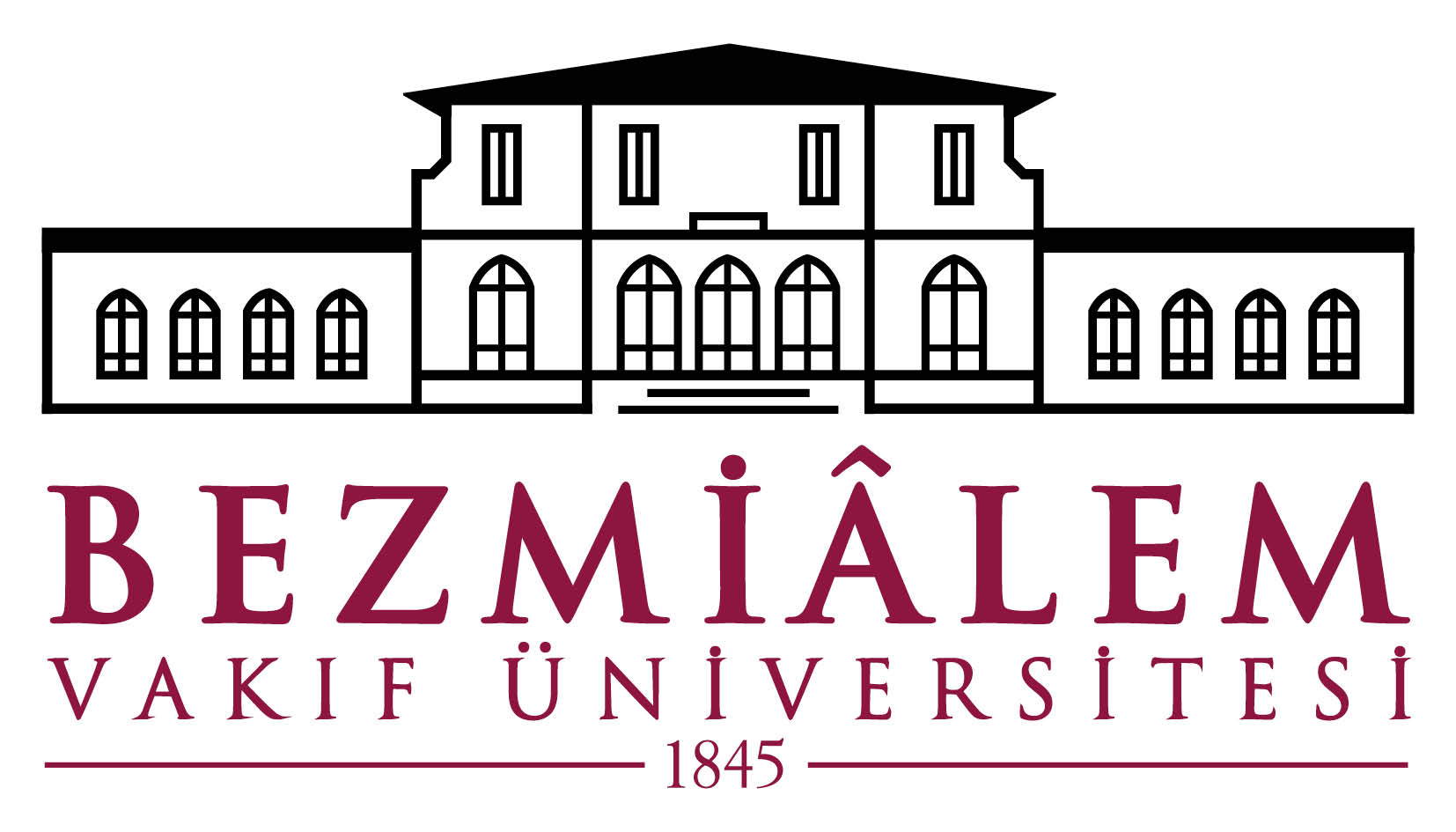 BEZMİALEM VAKIF ÜNİVERSİTESİTIP FAKÜLTESİ2022-2023 EĞİTİM-ÖĞRETİM YILIDÖNEM II DERS PROGRAMI		BEZMİALEM VAKIF ÜNİVERSİTESİTIP FAKÜLTESİ2022–2023 EĞİTİM ve ÖĞRETİM YILIDÖNEM II DERS PROGRAMI2.SINIF EĞİTİMİNİN AMAÇLARI VE HEDEFLERİ (NORMALLER VE ANORMALLER SARMALI)AMAÇBu sınıfta; Kan ve lenf, dolaşım ve solunum, sindirim ve endokrin, ürogenital sistemlerin anatomik ve mikro yapısını detaylı olarak açıklayarak öğrenciye bilgi, tutum ve beceri kazandırılması amaçlanmaktadır. Ayrıca, infeksiyon hastalıklarına neden olan viral, mikolojik ve parazitolojik etkenlerin tanınması, hastalık oluşturma mekanizmaları, tanı ve tedavi yöntemleri ve korunma yollarının kavranması amaçlanmıştır. Yine, neoplastik etmenleri tanımlamak, etyopatogenez ve korunma yöntemleriyle ilgili temel bilgi, tutum ve becerilerin kazandırılmasını sağlamak hedeflenmiştir.         Tanıda ve teşhiste kullanılan laboratuvar ve görüntüleme yöntemleri, hastalıklardan korunma, hastalıkları önleme ve medikal tedavi ve rehabilitasyon yaklaşımları hakkında temel bilgi, beceri ve tutum kazanılması amaçlanmıştır.EĞİTİMİN HEDEFLERİÖğrenciler 2. Sınıfın sonunda;BilgiKan ve lenf siteminin genel elemanlarını, yapılarını ve fonksiyonlarını anatomik, histolojik ve fizyolojik açıdan açıklayabilecek.Dolaşım ve solunum sistemlerinin genel yapısını, lokalizasyonu ve fonksiyonlarını anatomik, histolojik ve fizyolojik açıdan açıklayabilecek.Sindirim kanalının ve sindirim kanalına bağlı tüm organların anatomik, histolojik ve fizyolojik özelliklerini açıklayabilecek, Sindirim kanalı ve sindirim kanalına bağlı organların embriyolojik gelişimi, biyokimyasal özelliklerini, anlatabilecek,  Sindirim sisteminde görev alan enzimlerin, salınan hormonların biyokimyasal ve fonksiyonel özelliklerini anlatabilecek, Üriner sistemin, kadın ve erkek genital sisteminin anatomik, histolojik ve fizyolojik özelliklerini açıklayabilecek, Böbreğin anatomi, histoloji ve fizyolojisini açıklayabilecek, Patojen bakteriler, virüsler, mantarlar ve parazitlerin tıbbi önemi, sınıflandırmaları, önemli mikrobiyolojik özellikleri, klinik hastalıkları, profilaktik önlemleri ve tedavi konularını tanımlayabilecek,Patolojik fenomenlerin temel özelliklerini tanımlayabilecek, Farmakolojik ajanları, etki mekanizmalarını, yararlı ve olumsuz etkilerini açıklayabilecektir.BeceriGlukometri ile kan şekeri ölçümü yapabilecek, Dikiş atabilecek ve alabilecek, İdrarın biyokimyasal analizini yapabilecek,Bakteri, virüs, mantar ve paraziter etkenlerin laboratuvar ortamlarında tanımlanması için mikroskobik ve diğer tanı yöntemlerini uygulayabilecek,Hastalıklarının tanısında kullanılan radyolojik testleri eğitmeniyle birlikte okuyabilecektir.TutumTıbbi etik kuralların, hasta-hekim ilişkisindeki öneminin farkına varabilecek,İnsan ilişkilerinde saygının önemini kavrayabilecek,Hekimlik mesleğinin gerektirdiği profesyonel tutumları önemseyebilecektir.2C KOMİTESİ (Kan ve Lenf Sistemi)DERS KURULU BAŞKANI: Dr. Öğr. Üyesi E. Rümeysa HEKİMOĞLU2C KOMİTESİ (Kan ve Lenf Sistemi) SUMMATİF SINAVI SORU DAĞILIMI2.SINIF 1. DERS KURULU (TIP238– 2C Komitesi) KAN VE LENF SİSTEMİAMAÇKan ve lenf sistemlerini oluşturan dokular ve organların genel yapıları ve fonksiyonlarının metabolik işlevlerle (hemostaz, demir ve hemoglobin metabolizması, sıvı-elektrolit dengenin sağlanması, kan gazlarının taşınması, asit-baz dengesi, ısı regülasyonu, kanama ve pıhtılaşma mekanizması, savunma fonksiyonları v.b.) ilişkilendirilerek insanın vücudunda kan ve lenf biyolojisinin detaylarının öğrenilmesi amaçlanmaktadır. Bu amaca yönelik olarak öncelikle kan ve lenf sistemi organ ve dokularının genel yapısı ve ardından fonksiyonları işlenerek bu iki dokunun metabolik faaliyetlerdeki görevlerinin öğrenilmesi, Daha sonraki sarmallarda kan ve lenf hastalıklarının öğrenilmesini kolaylaştırmak amacıyla genel olarak bu sistemin bozukluklarının mekanizması ve Bu bozuklukların tespit yöntemleri hakkında bilgi, tutum ve becerileri kazandırmak amaçlanmaktadır.ÖĞRENİM HEDEFLERİBu kurulun sonunda öğrenciler;Kan dokusunun anatomik ve histolojik yapısını açıklayabilecek,Kan dokusunun biyogenezinin detayları ve bunların işlevlerle olan ilişkisini tanımlayabilecek,Lenf dokusunun biyogenezinin detayları ve bunların işlevlerle olan ilişkisini açıklayabilecek, Kan ve lenf dokularının biyolojik süreçte yerine getirdikleri (hemostaz, sıvı-elektrolit dengenin sağlanması, kan gazlarının taşınması, asit-baz dengesi, ısı regülasyonu, kanama, pıhtılaşma v.b.) görevleri ve işlevleri açıklayabilecek,Kan ve lenf dokularının incelenmesinde kullanılan yöntemleri (hemogram, hemoglobin tayini, hematokrit değer belirlenmesi, CBC, diferensiyal kan sayımı, sedimentasyon, lenfosit tiplerinin belirlenmesi, kanama ve pıhtılaşma süreçlerinin test edilmesi, otomatik ve manuel yöntemler, v.b.) tanımlayabilecek,Kan ve lenf dokularının bozukluklarını (anemi, polisitemi, lösemi, hemoglobinopatiler, kanama ve pıhtılaşma bozuklukları, v.b.) genel hatlarıyla açıklayabilecek,İmmün sistem hakkında temel terimleri ve işleyişi tanımlayabilecektir.Dersin öğrenme çıktılarının programın öğrenme çıktılarına katkıları2D KOMİTESİ (Dolaşım ve Solunum Sistemi)Ders Kurulu Başkanı: Prof. Dr. Sedat MEYDAN2D KOMİTESİ (Dolaşım ve Solunum Sistemi) Soru Dağılımı2.SINIF 1. DERS KURULU (TIP 224– 2D Komitesi) DOLAŞIM VE SOLUNUM SİSTEMİAMAÇDolaşım ve solunum sistemlerinin anatomik ve mikro yapısını detaylı olarak açıklayarak öğrencinin bilgi kazanmasını sağlamak, Dolaşım ve solunum sistemlerinin dinamiklerini biyofizik kavramlarıyla açıklamak, Dolaşım ve solunum sistemlerinin genel çalışma prensiplerini ve fizyolojik özellikleri,   Dolaşım ve solunum sistemlerinin tıptaki inceleme yöntemlerini laboratuvar uygulamaları, Dolaşım ve solunum sistemi bozuklukları hakkında temel bilgi, beceri ve tutum kazandırılması amaçlanmıştır.  ÖĞRENİM HEDEFLERİBu kurulun sonunda öğrenciler;Dolaşım ve solunum sistemlerinin genel yapısını, lokalizasyonu ve bu yapıları fonksiyonlara yönelik olarak anatomik ve histolojik açıdan açıklayabilecek,Dolaşım ve solunum sistemlerinde akışkanlar mekaniğini göz önünde bulundurarak vücuttaki biyofiziksel olayları tanımlayabilecek, Dolaşım ve solunum sistemlerinde fonksiyonel olayları ve etkilerini fizyolojik ve biyokimyasal açıdan tanımlayabilecek,  Dolaşım ve solunum sistemlerindeki bozuklukların nedenlerini ve etkilerini histolojik, biyofiziksel, fizyolojik, biyokimyasal olarak açıklayabilecek, Dolaşım ve solunum bozukluklarının klinik belirtilerini sayabilecektir.Dersin öğrenme çıktılarının programın öğrenme çıktılarına katkıları2E KOMİTESİ (Sindirim, Metabolizma ve Endokrin Sistem)DERS KURULU BAŞKANI: Prof. Dr. Mukaddes EŞREFOĞLU2E KOMİTESİ (Sindirim, Metabolizma ve Endokrin Sistem) Soru Dağılımı2.SINIF 2. DERS KURULU (TIP 234– 2E Komitesi)SİNDİRİM, METABOLİZMA VE ENDOKRİN SİSTEMAMAÇSindirim sistemine ve endokrin sisteme ait organların anatomik, histolojik, fonksiyonel, biyokimyasal özelliklerine ait temel bilgilerin kazandırılması amaçlanmıştır.ÖĞRENİM HEDEFLERİ Bu kurulun sonunda öğrenciler;Sindirim kanalının ve sindirim kanalına bağlı organların anatomik ve histolojik özelliklerini anlatabilecek, Sindirim kanalı ve sinirim kanalına bağlı organların fizyolojik ve biyokimyasal özelliklerini açıklayabilecek, Sindirim kanalı ve sindirim kanalına bağlı organların embriyolojik gelişimini anlatır, Sindirim sisteminin gelişimsel anomalilerini açıklayabilecek, Sindirim sisteminden salgılanan hormonlar ve etki mekanizmalarını açıklayabilecek, Çiğneme, yutma, sindirim ve emilim fonksiyonlarını anlatabilecek, Sindirim sisteminden salınan hormonların biyokimyasal ve fonksiyonel özelliklerini tanımlayabilecek, Sindirim ve emilimde görev alan enzimlerin biyokimyasal ve fizyolojik özelliklerini açıklayabilecek,Karbonhidrat, protein ve yağ metabolizmasını açıklayabilecek, Endokrin sistemin ve organlarının anatomik ve histolojik özelliklerini anlatabilecek, Hormonların biyokimyasal ve fizyolojik özelliklerini açıklayabilecek,Isı transferi ve vücut ısısının düzenlenmesini açıklayabilecektir.Dersin öğrenme çıktılarının programın öğrenme çıktılarına katkıları2F KOMİTESİ (Ürogenital Sistem)DERS KURULU BAŞKANI: Dr. Öğr. Üyesi Vildan Betül YENİGÜN               2F KOMİTESİ (Ürogenital Sistem) Soru Dağılım2.SINIF 3. DERS KURULU (TIP 226– 2F Komitesi)ÜROGENİTAL SİSTEMAMAÇÜrogenital sisteme dair embriyonik gelişimi, anatomik ve histolojik yapıyı ve fizyolojik fonksiyonları içeren genel kavramları ve tanımları ve aynı zamanda becerileri ve tutumları kazandırmak amaçlanmıştır.ÖĞRENİM HEDEFLERİBu kurulun sonunda öğrenciler;Hipofiz, böbreküstü bezi, tiroid ve paratiroidin embriyolojik gelişimini ve hangi dönemde farklılaştığını tanımlayabilecek, Tüm endokrin organların anatomik ve histolojik yapısını söyleyebilecek,Tüm endokrin organların fizyolojik fonksiyonunu ve homeostatik kontrole katkılarını açıklayabilecek,Hormonların genel etki mekanizmalarını ve biyokimyasal özelliklerini açıklayabilecek,Üriner sistemin, kadın ve erkek genital sisteminin embriyolojik gelişimini söyleyebilecek, Böbreğin anatomik ve histolojik yapısını tanımlayabilecek, Böbrek işlevlerini tanımlamalı, işlevlerin kontrolünü sağlayan mekanizmaları sıralayabilecek,Kadın ve erkek genital organlarının anatomik ve histolojik yapısını tanımlayabilecek, Kadın ve erkek üreme sisteminin işlevlerini ve hormonların etkilerini söyleyebilecek,Açık yaraya pansuman yapabilme, kadında ve erkekte üretral kateter takabilme, glukometri ile kan şekeri ölçümü yapabilme, dikiş atma ve alma, ve idrarın biyokimyasal analizi becerisi elde edebilecek,Tıbbi etik kurallarının hasta-hekim ilişkisindeki öneminin farkına varabilecek,İnsan ilişkilerinde saygının öneminin farkında olabilecek,Hekimlik mesleğinin gerektirdiği profesyonel tutumları önemseyebilecek,  Hastalıkların tedavisinde kazanılacak beceriler için öncelikle doğru temel bilginin edinilmesi gerektiğini fark edebilecektir.Dersin öğrenme çıktılarının programın öğrenme çıktılarına katkıları3A-1 KOMİTESİ (Hastalıkların Temelleri-1)DERS KURULU BAŞKANI: Prof. Dr. Mehmet Z. DOYMAZ3A-1 KOMİTESİ (Hastalıkların Temelleri-1) Soru Dağılımı2.SINIF 4. DERS KURULU (TIP 235– 3A-1Komitesi)HASTALIKLARIN TEMELLERİ 1AMAÇİnfeksiyöz hastalıklara dair mikrobiyolojik, patolojik ve farmakolojik genel kavramları ve tanımları öğretmek. Hastalık oluşturan mikroorganizmaların genel yapıları, virülans faktörleri, diyagnostik özellikleri gibi konuları sunmak.ÖĞRENİM HEDEFLERİBu kurulun sonunda öğrenciler;Patojen bakterilerin tıbbi önemi, sınıflandırmaları, önemli mikrobiyolojik özellikleri, klinik hastalıkları, profilaktik önlemleri ve tedavi konularını tanımlayabilecek,Patolojik fenomenlerin temel özelliklerini açıklayabilecek, Yaygın farmakolojik ajanların türlerini, etki mekanizmalarını yararlı ve olumsuz etkilerini özetleyebilecek,Patojen bakteriler ve virüslere karşı profilaktik önlemleri ve tedavi konularını tanımlayabilecektir.Dersin öğrenme çıktılarının programın öğrenme çıktılarına katkıları3A-2 KOMİTESİ (Hastalıkların Temelleri-II)DERS KURULU BAŞKANI: Prof. Dr. Semra ÖZÇELİK3A-2 KOMİTESİ (Hastalıkların Temelleri-II) Soru Dağılımı2.SINIF 5. DERS KURULU (TIP 236– 3A-2Komitesi)HASTALIKLARIN TEMELLERİ 2AMAÇBu kurulda; infeksiyon hastalıklarına neden olan viral, mikolojik ve parazitolojik etkenlerin tanınması, Hastalık oluşturma mekanizmaları, Tanı ve tedavi yöntemleri ve Korunma yollarının kavranması amaçlanmıştır. Ayrıca neoplastik etmenleri tanımlamak, etyopatogenez ve korunma yöntemleriyle ilgili temel bilgi, tutum ve becerilerin kazandırılmasını sağlamak amaçlanmıştır.ÖĞRENİM HEDEFLERİBu kurulun sonunda öğrenciler;Enfeksiyon oluşturan etkenlerin genel özelliklerini tanımlayabilecek,Normal flora elemanlarını ve patojen etkenleri tanımlayabilecek,Virüslerin, mantarların ve parazitlerin hastalık oluşturma mekanizmalarını tanımlayabilecek,Enfeksiyon oluşturan etkenlerin laboratuvar tanısını söyleyebilecek,Enfeksiyonla ilgili immünolojik mekanizmaları açıklayabilecek,Enfeksiyon sonucu doku ve organlarda oluşabilen hasar mekanizmalarını açıklayabilecek,Enfeksiyonların etken özelliklerine göre tedavilerini açıklayabilecek,Enfeksiyon etkenlerinden korunma yollarını açıklayabilecek,Tümör oluşum nedenlerini açıklayabilecek,Tümörlerin karakteristik özelliklerini sayabilecek,Karsinogenez mekanizmalarını ve kansere neden olabilen etyolojik faktörleri ve onkojenik ajanları açıklayabilecek,Küf ve maya mantarlarını laboratuvar testleri ile tanıyabilecek,Paraziter ve mikotik etkenleri laboratuvar koşullarında tanıyabilecektir. Dersin öğrenme çıktılarının programın öğrenme çıktılarına katkılarıRektörProf. Dr. Rümeyza KAZANCIOĞLURektör YardımcısıProf. Dr. İbrahim TUNCAYDekan Prof. Dr. Ramazan ÖZDEMİRDekan YardımcısıProf. Dr. Teoman AYDINDekan YardımcısıProf. Dr. Özlem SU KÜÇÜKBaş KoordinatörProf. Dr. Erkan ÇAKIRBaş Koordinatör YardımcısıProf. Dr. Yeliz Emine ERSOY1.Sınıf KoordinatörüDr. Öğretim Üyesi E. Rümeysa HEKİMOĞLU1.Sınıf Koordinatör YardımcısıDr. Öğretim Üyesi Cansu EKİNCİ1.Sınıf Koordinatör YardımcısıDr. Öğretim Üyesi Vildan Betül YENİGÜN2.Sınıf KoordinatörüDr. Öğr. Üyesi Savaş ÜSTÜNOVA2.Sınıf Koordinatör YardımcısıÖğr. Gör. Aysu KILIÇ3.Sınıf KoordinatörüProf. Dr. Şeyma YILDIZ3.Sınıf Koordinatör YardımcısıÖğr. Gör. Dr. Ganime ÇOBAN4.Sınıf KoordinatörüDoç. Dr. Elmas BİBERCİ KESKİN4.Sınıf Koordinatör YardımcısıDoç. Dr. Muzaffer AKÇAY5.Sınıf KoordinatörüDoç. Dr. Fatmanur OKYALTIRAK5.Sınıf Koordinatör YardımcısıDoç. Dr. Ferda USLU6.Sınıf KoordinatörüDoç. Dr. Ayşegül DOĞAN DEMİR6.Sınıf Koordinatör YardımcısıDoç. Dr. Ertan SÖNMEZTIP FAKÜLTESİ 2022-2023 EĞİTİM ÖĞRETİM YILI AKADEMİK TAKVİMİ DÖNEM – II TIP FAKÜLTESİ 2022-2023 EĞİTİM ÖĞRETİM YILI AKADEMİK TAKVİMİ DÖNEM – II TIP FAKÜLTESİ 2022-2023 EĞİTİM ÖĞRETİM YILI AKADEMİK TAKVİMİ DÖNEM – II TIP FAKÜLTESİ 2022-2023 EĞİTİM ÖĞRETİM YILI AKADEMİK TAKVİMİ DÖNEM – II TIP FAKÜLTESİ 2022-2023 EĞİTİM ÖĞRETİM YILI AKADEMİK TAKVİMİ DÖNEM – II BAŞLANGIÇBİTİŞSINAV TARİHİSINAV TARİHİGÜZ YARIYILI05.09.202210.02.2023FORMATİFSUMMATİF2. SARMAL (2C)Kan ve Lenf Sistemi05.09.202230.09.2022-30.09.20222. SARMAL (2D)Dolaşım ve Solunum Sistemi 03.10.202204.11.202219.10.202204.11.20222. SARMAL (2E)Sindirim, Metabolizma ve Endokrin Sistemi 07.11.202230.12.202228.11.202230.12.20222. SARMAL (2F)Ürogenital Sistem 02.01.202310.02.2023-KDT: 06.01.202310.02.2023SÖMESTR TATİLİ13.02.202324.02.2023BÜTÜNLEME (GÜZ)SARMAL (2C)                                                  21.02.2023SARMAL (2D)                                                  22.02.2023SARMAL (2E)                                                   23.02.2023SARMAL (2F)                                                   24.02.2023SARMAL (2C)                                                  21.02.2023SARMAL (2D)                                                  22.02.2023SARMAL (2E)                                                   23.02.2023SARMAL (2F)                                                   24.02.2023SARMAL (2C)                                                  21.02.2023SARMAL (2D)                                                  22.02.2023SARMAL (2E)                                                   23.02.2023SARMAL (2F)                                                   24.02.2023SARMAL (2C)                                                  21.02.2023SARMAL (2D)                                                  22.02.2023SARMAL (2E)                                                   23.02.2023SARMAL (2F)                                                   24.02.2023BAŞLANGIÇBİTİŞSINAV TARİHİSINAV TARİHİBAHAR YARIYILI 27.02.202316.06.2023FORMATİFSUMMATİF3. SARMAL (3A-1)Hastalıkların Temelleri-127.02.202319.04.202317.03.202319.04.2023TBS: 18.04.20233. SARMAL (3A-2)Hastalıkların Temelleri-2 24.04.202316.06.202315.05.2023PDÖ: 28.04.202316.06.2023BÜTÜNLEME (BAHAR)3. SARMAL (3A-1)                                              05.07.20233. SARMAL (3A-2)                                              06.07.20233. SARMAL (3A-1)                                              05.07.20233. SARMAL (3A-2)                                              06.07.20233. SARMAL (3A-1)                                              05.07.20233. SARMAL (3A-2)                                              06.07.20233. SARMAL (3A-1)                                              05.07.20233. SARMAL (3A-2)                                              06.07.2023BEZMİALEM VAKIF ÜNİVERSİTESİ
TIP FAKÜLTESİ
2022-2023 EĞİTİM ve ÖĞRETİM YILIDÖNEM-II DERS PLANIBEZMİALEM VAKIF ÜNİVERSİTESİ
TIP FAKÜLTESİ
2022-2023 EĞİTİM ve ÖĞRETİM YILIDÖNEM-II DERS PLANIBEZMİALEM VAKIF ÜNİVERSİTESİ
TIP FAKÜLTESİ
2022-2023 EĞİTİM ve ÖĞRETİM YILIDÖNEM-II DERS PLANIBEZMİALEM VAKIF ÜNİVERSİTESİ
TIP FAKÜLTESİ
2022-2023 EĞİTİM ve ÖĞRETİM YILIDÖNEM-II DERS PLANIBEZMİALEM VAKIF ÜNİVERSİTESİ
TIP FAKÜLTESİ
2022-2023 EĞİTİM ve ÖĞRETİM YILIDÖNEM-II DERS PLANIBEZMİALEM VAKIF ÜNİVERSİTESİ
TIP FAKÜLTESİ
2022-2023 EĞİTİM ve ÖĞRETİM YILIDÖNEM-II DERS PLANIBEZMİALEM VAKIF ÜNİVERSİTESİ
TIP FAKÜLTESİ
2022-2023 EĞİTİM ve ÖĞRETİM YILIDÖNEM-II DERS PLANIDers KoduDers AdıDers AdıDTUAKTSSARMALİKİNCİ SINIF DERS KURULLARIYTIP2382CKan ve Lenf Sistemi5984TIP2392DDolaşım ve Solunum Sistemi76226TIP2402ESindirim, Metabolizma ve Endokrin 1262210(4 İNG)TIP2262FÜrogenital Sistem51176TIP2413A-1Hastalıkların Temelleri-1119119(4 İNG)TIP2423A-2Hastalıkların Temelleri-28169(3 İNG)TOPLAMTOPLAMTOPLAMTOPLAM5128644TIP201Mesleki İngilizce IIIMesleki İngilizce IIIG5604TIP202Mesleki İngilizce IVMesleki İngilizce IVB5604Seçmeli 3Seçmeli 3G2804Seçmeli 4Seçmeli 4B2804TOPLAMTOPLAMTOPLAMTOPLAM6808660(18 İNG)TEMEL TIBBİ BECERİLERTEMEL TIBBİ BECERİLERY0110KDTKDTB1660PDÖPDÖB120TOPLAMTOPLAMTOPLAMTOPLAM70810360(18 İNG)NOT: Mesleki İngilizce Derslerinin 2 saati uzaktan eğitim şeklinde verilecektir.NOT: Mesleki İngilizce Derslerinin 2 saati uzaktan eğitim şeklinde verilecektir.NOT: Mesleki İngilizce Derslerinin 2 saati uzaktan eğitim şeklinde verilecektir.NOT: Mesleki İngilizce Derslerinin 2 saati uzaktan eğitim şeklinde verilecektir.NOT: Mesleki İngilizce Derslerinin 2 saati uzaktan eğitim şeklinde verilecektir.NOT: Mesleki İngilizce Derslerinin 2 saati uzaktan eğitim şeklinde verilecektir.NOT: Mesleki İngilizce Derslerinin 2 saati uzaktan eğitim şeklinde verilecektir.BEZMIALEM VAKIF UNIVERSITY
SCHOOL OF MEDICINE
2022-2023 ACADEMIC YEAR LECTURE PLANBEZMIALEM VAKIF UNIVERSITY
SCHOOL OF MEDICINE
2022-2023 ACADEMIC YEAR LECTURE PLANBEZMIALEM VAKIF UNIVERSITY
SCHOOL OF MEDICINE
2022-2023 ACADEMIC YEAR LECTURE PLANBEZMIALEM VAKIF UNIVERSITY
SCHOOL OF MEDICINE
2022-2023 ACADEMIC YEAR LECTURE PLANBEZMIALEM VAKIF UNIVERSITY
SCHOOL OF MEDICINE
2022-2023 ACADEMIC YEAR LECTURE PLANBEZMIALEM VAKIF UNIVERSITY
SCHOOL OF MEDICINE
2022-2023 ACADEMIC YEAR LECTURE PLANBEZMIALEM VAKIF UNIVERSITY
SCHOOL OF MEDICINE
2022-2023 ACADEMIC YEAR LECTURE PLANBEZMIALEM VAKIF UNIVERSITY
SCHOOL OF MEDICINE
2022-2023 ACADEMIC YEAR LECTURE PLANBEZMIALEM VAKIF UNIVERSITY
SCHOOL OF MEDICINE
2022-2023 ACADEMIC YEAR LECTURE PLANCourse CodeCourse CodeCourse TitleCourse TitleSemesterSemesterTPECTSBUNDLESECOND YEAR COURSE COMMITTEESYYTPTIP238TIP2382CBlood and Lymph Systems5984TIP239TIP2392DCardiovascular and Pulmonary System76228TIP240TIP2402EDigestive and Endocrine Systems, Metabolism1262210(4 ENG)TIP226TIP2262FUrogenital System51177TIP241TIP2413A-1Basis of Diseases-11191110(4 ENG)TIP242TIP2423A-2Basis of Diseases-28169(3 ENG)TOTALTOTALTOTALTOTALTOTALTOTAL5128644TIP201TIP201Medical English IIIMedical English IIIFF5600TIP202TIP202Medical English IVMedical English IVSS5600Elective 3Elective 3FF2800Elective 4Elective 4SS2800TOTALTOTALTOTALTOTALTOTALTOTAL6808660(18 İNG)BASIC MEDICAL SKILLSBASIC MEDICAL SKILLSBASIC MEDICAL SKILLSBASIC MEDICAL SKILLSY0011KDTKDTKDTKDTS1666PDÖPDÖPDÖPDÖS1200TOTALTOTALTOTALTOTALTOTALTOTAL70810360(18 İNG)NOT: 2 hours of Medical English lessons will be given as distance education program.NOT: 2 hours of Medical English lessons will be given as distance education program.NOT: 2 hours of Medical English lessons will be given as distance education program.NOT: 2 hours of Medical English lessons will be given as distance education program.NOT: 2 hours of Medical English lessons will be given as distance education program.NOT: 2 hours of Medical English lessons will be given as distance education program.NOT: 2 hours of Medical English lessons will be given as distance education program.NOT: 2 hours of Medical English lessons will be given as distance education program.NOT: 2 hours of Medical English lessons will be given as distance education program.Dersin AdıÖğretim ÜyeleriTeorikPratikToplamAKTSAnatomiProf. Dr. Mustafa BÜYÜKMUMCU (2)2---2MikrobiyolojiProf. Dr. Mehmet Ziya DOYMAZ (İNG) (18)18---18FizyolojiProf. Dr. İsmail MERAL (2)Dr. Öğr. Üyesi Savaş ÜSTÜNOVA (16)18 422HistolojiProf. Dr. Mukaddes EŞREFOĞLU (3)Dr. Öğr. Üyesi Emine Rümeysa HEKİMOĞLU (7)10414  BiyokimyaProf. Dr. Abdürrahim KOÇYİĞİT (3)Prof. Dr. Şahabettin SELEK (8)11---11KURUL TOPLAMIKURUL TOPLAMI598674(2 İNG)TEMEL TIBBİ BECERİLERTEMEL TIBBİ BECERİLER---11MESLEKİ İNGİLİZCEMESLEKİ İNGİLİZCE8---8SEÇMELİ DERSLERSEÇMELİ DERSLER2---2Klinik YansımaKlinik Yansıma------2Serbest ÇalışmaSerbest Çalışma------54Dersin AdıÖğretim ÜyesiSummatifSoru SayısıPratikSoru SayısıToplamAnatomiProf. Dr. Mustafa BÜYÜKMUMCU22FizyolojiProf. Dr. İsmail MERAL2215FizyolojiDr. Öğr. Üyesi Savaş ÜSTÜNOVA12215Histoloji ve EmbriyolojiProf. Dr. Mukaddes EŞREFOĞLU2210Histoloji ve EmbriyolojiDr. Öğr. Üyesi Emine Rümeysa HEKİMOĞLU6210MikrobiyolojiProf. Dr. Mehmet Ziya DOYMAZ1414BiyokimyaProf. Dr. Abdurrahim KOÇYİĞİT29BiyokimyaProf. Dr. Şahabettin SELEK69TOPLAMTOPLAM46450KOMİTE PUAN DAĞILIMISUMMATİFKOMİTE PUAN DAĞILIMI%100Bu komitede yer alan Klinik Yansıma ile ilgili devamsızlığı olan ve geri bildirim raporunu teslim etmeyen öğrenciler summatif sınava alınmayacaklardır.Bu komitede yer alan Klinik Yansıma ile ilgili devamsızlığı olan ve geri bildirim raporunu teslim etmeyen öğrenciler summatif sınava alınmayacaklardır.PÇ1PÇ2PÇ3PÇ4PÇ5PÇ6PÇ7PÇ8ÖÇ133252434ÖÇ233252434ÖÇ333252434ÖÇ433252434ÖÇ533252434ÖÇ633252434ÖÇ7332524355 EylülPazartesi6 EylülSalı6 EylülSalı7 EylülÇarşamba8 EylülPerşembe9 EylülCuma9 EylülCuma08:3009:152022 - 2023 Eğitim Öğretim Yılı Bilgilendirme Ramazan ÖZDEMİRÖzlem SU KÜÇÜKTeoman AYDINSavaş ÜSTÜNOVA09:00SERBEST ÇALIŞMASERBEST ÇALIŞMAKemik İliği ve HemopoezHİSTOLOJİEmine Rümeysa HEKİMOĞLU2x2 LAB-A:Kan Dokusu HİSTOLOJİ    Emine Rümeysa HEKİMOĞLUKök Hücre HİSTOLOJİEmine Rümeysa HEKİMOĞLUKök Hücre HİSTOLOJİEmine Rümeysa HEKİMOĞLU09:3010:152022 - 2023 Eğitim Öğretim Yılı Bilgilendirme Ramazan ÖZDEMİRÖzlem SU KÜÇÜKTeoman AYDINSavaş ÜSTÜNOVA09:00Kan Dokusu HistolojisiHİSTOLOJİEmine Rümeysa HEKİMOĞLUKan Dokusu HistolojisiHİSTOLOJİEmine Rümeysa HEKİMOĞLUKemik İliği ve HemopoezHİSTOLOJİEmine Rümeysa HEKİMOĞLU2x2 LAB-A:Kan Dokusu HİSTOLOJİ    Emine Rümeysa HEKİMOĞLUKök Hücre HİSTOLOJİEmine Rümeysa HEKİMOĞLUKök Hücre HİSTOLOJİEmine Rümeysa HEKİMOĞLU10:3011:15Kan Dokusu HistolojisiHİSTOLOJİEmine Rümeysa HEKİMOĞLULenfatik Sistem ANATOMİMustafa BÜYÜKMUMCULenfatik Sistem ANATOMİMustafa BÜYÜKMUMCUİmmün Sisteme Giriş(ING)MİKROBİYOLOJİMehmet DOYMAZ2x2 LAB-B:Kan Dokusu HİSTOLOJİ    Emine Rümeysa HEKİMOĞLUSerum ve PlazmaFİZYOLOJİSavaş ÜSTÜNOVASerum ve PlazmaFİZYOLOJİSavaş ÜSTÜNOVA11:3012:15Kan Dokusu HistolojisiHİSTOLOJİEmine Rümeysa HEKİMOĞLULenfatik Sistem ANATOMİMustafa BÜYÜKMUMCU Lenfatik Sistem ANATOMİMustafa BÜYÜKMUMCU İmmün Sisteme Giriş(İNG)MİKROBİYOLOJİMehmet DOYMAZ2x2 LAB-B:Kan Dokusu HİSTOLOJİ    Emine Rümeysa HEKİMOĞLUSerum ve PlazmaFİZYOLOJİSavaş ÜSTÜNOVASerum ve PlazmaFİZYOLOJİSavaş ÜSTÜNOVA13:3014:15SERBEST ÇALIŞMASERBEST ÇALIŞMASERBEST ÇALIŞMASERBEST ÇALIŞMAKanın Fizyolojik ÖzellikleriFİZYOLOJİSavaş ÜSTÜNOVASERBEST ÇALIŞMASERBEST ÇALIŞMA14.3015:15SERBEST ÇALIŞMASERBEST ÇALIŞMASERBEST ÇALIŞMASERBEST ÇALIŞMAKanın Fizyolojik ÖzellikleriFİZYOLOJİSavaş ÜSTÜNOVASERBEST ÇALIŞMASERBEST ÇALIŞMA15.3016:30MESLEKİİNGİLİZCE IIIONLINESERBEST ÇALIŞMASERBEST ÇALIŞMASERBEST ÇALIŞMASERBEST ÇALIŞMASERBEST ÇALIŞMASERBEST ÇALIŞMA16.3017:15MESLEKİİNGİLİZCE IIIONLINESERBEST ÇALIŞMASERBEST ÇALIŞMASERBEST ÇALIŞMASERBEST ÇALIŞMASERBEST ÇALIŞMASERBEST ÇALIŞMA12 EylülPazartesi12 EylülPazartesi13 EylülSalı14 EylülÇarşamba15 EylülPerşembe15 EylülPerşembe16 EylülCuma08:3009:15Porfirin Metabolizması BİYOKİMYA Şahabettin SELEKPorfirin Metabolizması BİYOKİMYA Şahabettin SELEKLenf Düğümü ve Timus HistolojisiHİSTOLOJİMukaddes EŞREFOĞLUSERBEST ÇALIŞMAHemoglobin ve Myoglobinin Yapısı BİYOKİMYA Şahabettin SELEKHemoglobin ve Myoglobinin Yapısı BİYOKİMYA Şahabettin SELEKSERBEST ÇALIŞMA09:3010:15Porfirin Metabolizması BİYOKİMYA Şahabettin SELEKPorfirin Metabolizması BİYOKİMYA Şahabettin SELEKLenf Düğümü ve Timus HistolojisiHİSTOLOJİMukaddes EŞREFOĞLUHemoglobin ve Myoglobinin Yapısı BİYOKİMYA Şahabettin SELEKHemoglobin ve Myoglobinin Yapısı BİYOKİMYA Şahabettin SELEKHemoglobin ve Myoglobinin Yapısı BİYOKİMYA Şahabettin SELEKSERBEST ÇALIŞMA10:3011:15Doğal Bağışıklık(ING)MİKROBİYOLOJİMehmet DOYMAZDoğal Bağışıklık(ING)MİKROBİYOLOJİMehmet DOYMAZLenfin OluşumuFİZYOLOJİİsmail MERALHemoglobin ve Myoglobinin Yapısı BİYOKİMYA Şahabettin SELEKHücre Aracılı İmmün Yanıtlar(ING)MİKROBİYOLOJİMehmet DOYMAZHücre Aracılı İmmün Yanıtlar(ING)MİKROBİYOLOJİMehmet DOYMAZEritrositlerin İşlevleriFİZYOLOJİSavaş ÜSTÜNOVA11:3012:15Doğal Bağışıklık(ING)MİKROBİYOLOJİMehmet DOYMAZDoğal Bağışıklık(ING)MİKROBİYOLOJİMehmet DOYMAZLenfin OluşumuFİZYOLOJİİsmail MERALDalak, Tonsila HistolojisiHİSTOLOJİMukaddes EŞREFOĞLUHücre Aracılı İmmün Yanıtlar(İNG)MİKROBİYOLOJİMehmet DOYMAZHücre Aracılı İmmün Yanıtlar(İNG)MİKROBİYOLOJİMehmet DOYMAZKan GruplarıFİZYOLOJİSavaş ÜSTÜNOVA13:3014:15SERBEST ÇALIŞMASERBEST ÇALIŞMATemel Tıbbi BecerilerTIP EĞİTİMİKan basıncını ölçme becerisi(Grup C)Eğitim HemşiresiGÖZDE ATAŞKan Yapımı HematopoezFİZYOLOJİSavaş ÜSTÜNOVA2x2 LAB-B:Lenfoid Sistem HİSTOLOJİ    Mukaddes EŞREFOĞLU2x2 LAB-B:Lenfoid Sistem HİSTOLOJİ    Mukaddes EŞREFOĞLUTemel Tıbbi BecerilerTIP EĞİTİMİKan basıncını ölçme becerisi(Grup E)GÖZDE ATAŞ14.3015:15SERBEST ÇALIŞMASERBEST ÇALIŞMATemel Tıbbi becerilerTIP EĞİTİMİKan basıncını ölçme becerisi (Grup D)Eğitim HemşiresiGÖZDE ATAŞKan Yapımı HematopoezFİZYOLOJİSavaş ÜSTÜNOVA2x2 LAB-B:Lenfoid Sistem HİSTOLOJİ    Mukaddes EŞREFOĞLU2x2 LAB-B:Lenfoid Sistem HİSTOLOJİ    Mukaddes EŞREFOĞLUTemel Tıbbi becerilerTIP EĞİTİMİKan basıncını ölçme becerisi (Grup F)GÖZDE ATAŞ15.3016:30MESLEKİİNGİLİZCE IIIONLINEMESLEKİİNGİLİZCE IIIONLINETemel Tıbbi BecerilerTIP EĞİTİMİKan basıncını ölçme becerisi(Grup A)Eğitim HemşiresiGÖZDE ATAŞSERBEST ÇALIŞMA2x2 LAB-A:Lenfoid Sistem HİSTOLOJİ    Mukaddes EŞREFOĞLU2x2 LAB-A:Lenfoid Sistem HİSTOLOJİ    Mukaddes EŞREFOĞLUSERBEST ÇALIŞMA16.3017:15MESLEKİİNGİLİZCE IIIONLINEMESLEKİİNGİLİZCE IIIONLINETemel Tıbbi becerilerTIP EĞİTİMİKan basıncını ölçme becerisi (Grup B)  Eğitim HemşiresiGÖZDE ATAŞSERBEST ÇALIŞMA2x2 LAB-A:Lenfoid Sistem HİSTOLOJİ    Mukaddes EŞREFOĞLU2x2 LAB-A:Lenfoid Sistem HİSTOLOJİ    Mukaddes EŞREFOĞLUSERBEST ÇALIŞMA19 EylülPazartesi20 EylülSalı21 EylülÇarşamba22 EylülPerşembe23 EylülCuma08:3009:15Hemoglobin ve Myoglobinin Yapısı BİYOKİMYA Şahabettin SELEKEritrosit, Lökosit, Trombosit Biyokimyası BİYOKİMYA Abdurrahim KOÇYİĞİTHücresel, Hümoral İmmünitenin Efektör Mekanizmaları (İNG)MİKROBİYOLOJİMehmet DOYMAZ2x2 LAB-A:Kan Grubu Tayini ve Eritrosit Sedimantasyonu FİZYOLOJİSavaş ÜSTÜNOVAHemostazFİZYOLOJİSavaş ÜSTÜNOVA09:3010:15Hemoglobin ve Myoglobinin Yapısı BİYOKİMYA Şahabettin SELEKEritrosit, Lökosit, Trombosit Biyokimyası BİYOKİMYA Abdurrahim KOÇYİĞİTViral İnterferens ve İnterferonlar (ING)MİKROBİYOLOJİMehmet DOYMAZ2x2 LAB-A:Kan Grubu Tayini ve Eritrosit Sedimantasyonu FİZYOLOJİSavaş ÜSTÜNOVAHemostazFİZYOLOJİSavaş ÜSTÜNOVA10:3011:15Hümoral İmmün Yantlar(ING)MİKROBİYOLOJİMehmet DOYMAZAntijenin Yakalanması ve Lenfositlere Sunumu MİKROBİYOLOJİ (İNG)Mehmet DOYMAZLökositler ve İmmün Sistem FİZYOLOJİSavaş ÜSTÜNOVA2x2 LAB-B:Kan Grubu Tayini ve Eritrosit Sedimantasyonu FİZYOLOJİSavaş ÜSTÜNOVA Doğumsal ve Edinsel İmmün Yetersizlikler (ING)MİKROBİYOLOJİMehmet DOYMAZ11:3012:15Hümoral İmmün Yantlar(ING)MİKROBİYOLOJİMehmet DOYMAZAntijenin Yakalanması ve Lenfositlere Sunumu (ING)MİKROBİYOLOJİMehmet DOYMAZTrombositlerin İşlevleriFİZYOLOJİSavaş ÜSTÜNOVA2x2 LAB-B:Kan Grubu Tayini ve Eritrosit Sedimantasyonu FİZYOLOJİSavaş ÜSTÜNOVAİmmünolojik Tolerans ve Otoimmünite (ING)MİKROBİYOLOJİMehmet DOYMAZ13:3014:15SERBEST ÇALIŞMALökositler ve İmmün Sistem FİZYOLOJİSavaş ÜSTÜNOVASERBEST ÇALIŞMAKLİNİK YANSIMA(Çocuk Hematoloji)Prof. Dr. Fatma Betül ÇakırSORU ÇÖZÜMÜ(FİZYOLOJİ)14.3015:15SERBEST ÇALIŞMALökositler ve İmmün Sistem FİZYOLOJİSavaş ÜSTÜNOVASEÇMELİ-3ONLINEKLİNİK YANSIMA(Erişkin Hematoloji) Prof. Dr. Güven ÇetinSORU ÇÖZÜMÜ(HİSTOLOJİ)15.3016:30MESLEKİİNGİLİZCE IIIONLINESERBEST ÇALIŞMASEÇMELİ-3ONLINESERBEST ÇALIŞMASORU ÇÖZÜMÜ(MİKROBİYOLOJi-BİYOKİMYA)16.3017:15MESLEKİİNGİLİZCE IIIONLINESERBEST ÇALIŞMASERBEST ÇALIŞMASERBEST ÇALIŞMASERBEST ÇALIŞMA26 EylülPazartesi27 EylülSalı28 EylülÇarşamba29 EylülPerşembe30 EylülCuma08:3009:15SERBEST ÇALIŞMAAnemilerFİZYOLOJİSavaş ÜSTÜNOVASERBEST ÇALIŞMASERBEST ÇALIŞMAKURUL SINAVI**SINAVDAN 15 DAKİKA SONRA GERİ BİLDİRİM YAPILACAKTIR!09:3010:15Hemoglobin Elektroforezi BİYOKİMYA Abdurrahim KOÇYİĞİTKan TransfüzyonuFİZYOLOJİSavaş ÜSTÜNOVASERBEST ÇALIŞMASERBEST ÇALIŞMAKURUL SINAVI**SINAVDAN 15 DAKİKA SONRA GERİ BİLDİRİM YAPILACAKTIR!10:3011:15Tümörlere ve Nakil Dokularına Karşı İmmün Yanıtlar (İNG)MİKROBİYOLOJİMehmet DOYMAZAşırı Duyarlılık Hastalıkları(ING)MİKROBİYOLOJİMehmet DOYMAZSERBEST ÇALIŞMASERBEST ÇALIŞMAKURUL SINAVI**SINAVDAN 15 DAKİKA SONRA GERİ BİLDİRİM YAPILACAKTIR!11:3012:15Doğumsal ve Edinsel İmmün Yetersizlikler (ING)MİKROBİYOLOJİMehmet DOYMAZAşırı Duyarlılık Hastalıkları(İNG)MİKROBİYOLOJİMehmet DOYMAZSERBEST ÇALIŞMASERBEST ÇALIŞMAKURUL SINAVI**SINAVDAN 15 DAKİKA SONRA GERİ BİLDİRİM YAPILACAKTIR!KURUL SINAVI**SINAVDAN 15 DAKİKA SONRA GERİ BİLDİRİM YAPILACAKTIR!13:3014:15SERBEST ÇALIŞMA2x2 LAB-B:Hb, Htc, Pıhtılaşma Zamanı ve Kanama Süresi FİZYOLOJİSavaş ÜSTÜNOVASERBEST ÇALIŞMASERBEST ÇALIŞMAKURUL SINAVI**SINAVDAN 15 DAKİKA SONRA GERİ BİLDİRİM YAPILACAKTIR!14.3015:15SERBEST ÇALIŞMA2x2 LAB-B:Hb, Htc, Pıhtılaşma Zamanı ve Kanama Süresi FİZYOLOJİSavaş ÜSTÜNOVASERBEST ÇALIŞMASERBEST ÇALIŞMAKURUL SINAVI**SINAVDAN 15 DAKİKA SONRA GERİ BİLDİRİM YAPILACAKTIR!15.3016:30MESLEKİİNGİLİZCE IIIONLINE2x2 LAB-A:Hb, Htc, Pıhtılaşma Zamanı ve Kanama Süresi FİZYOLOJİSavaş ÜSTÜNOVA SERBEST ÇALIŞMASERBEST ÇALIŞMAKURUL SINAVI**SINAVDAN 15 DAKİKA SONRA GERİ BİLDİRİM YAPILACAKTIR!16.3017:15MESLEKİİNGİLİZCE IIIONLINE2x2 LAB-A:Hb, Htc, Pıhtılaşma Zamanı ve Kanama Süresi FİZYOLOJİSavaş ÜSTÜNOVASERBEST ÇALIŞMASERBEST ÇALIŞMAKURUL SINAVI**SINAVDAN 15 DAKİKA SONRA GERİ BİLDİRİM YAPILACAKTIR!Dersin AdıÖğretim ÜyeleriTeorikPratikToplamAKTSAnatomiProf. Dr. Yasin ARİFOĞLU (6)Prof. Dr. Sedat MEYDAN (6)Prof. Dr. Mustafa BÜYÜKMUMCU (5)17 1027BiyofizikDr. Öğr. Üyesi Ebru HACIOSMANOĞLU8---8FizyolojiProf. Dr. İsmail MERAL (20)Dr. Öğr. Üyesi Savaş ÜSTÜNOVA (14)34 842HistolojiProf. Dr. Mukaddes EŞREFOĞLU (9)9413  BiyokimyaProf. Dr. Abdürrahim KOÇYİĞİT4---4  Acil TıpDoç. Dr. Ertan SÖNMEZ4---4KURUL TOPLAMIKURUL TOPLAMI7622986TEMEL TIBBİ BECERİLERTEMEL TIBBİ BECERİLER---22MESLEKİ İNGİLİZCEMESLEKİ İNGİLİZCE8---8SEÇMELİ DERSLERSEÇMELİ DERSLER8---8Klinik YansımaKlinik Yansıma------4Serbest ÇalışmaSerbest Çalışma------45Dersin AdıÖğretim ÜyesiFormatifSoru SayısıToplamSummatifSoru SayısıPratikSoru SayısıToplamAnatomiProf. Dr. Yasin ARİFOĞLU567525AnatomiProf. Dr. Sedat MEYDAN067525AnatomiProf. Dr. Mustafa BÜYÜKMUMCU166525FizyolojiProf. Dr. İsmail MERAL141425445Dr. Öğr. Üyesi Savaş ÜSTÜNOVA01416445Histoloji ve EmbriyolojiProf. Dr. Mukaddes EŞREFOĞLU4410212BiyofizikDr. Öğr. Üyesi Ebru HACIOSMANOĞLU33909BiyokimyaProf. Dr. Abdurrahim KOÇYİĞİT33606Acil TıpDoç. Dr. Ertan SÖNMEZ00303TOPLAMTOPLAM30308911100KOMİTE PUAN DAĞILIMIFORMATİFSUMMATİFKOMİTE PUAN DAĞILIMI%20%80Bu komitede yer alan Klinik Yansıma ile ilgili devamsızlığı olan ve geri bildirim raporunu teslim etmeyen öğrenciler summatif sınava alınmayacaklardır.Bu komitede yer alan Klinik Yansıma ile ilgili devamsızlığı olan ve geri bildirim raporunu teslim etmeyen öğrenciler summatif sınava alınmayacaklardır.Bu komitede yer alan Klinik Yansıma ile ilgili devamsızlığı olan ve geri bildirim raporunu teslim etmeyen öğrenciler summatif sınava alınmayacaklardır.PÇ1PÇ2PÇ3PÇ4PÇ5PÇ6PÇ7PÇ8ÖÇ142151415ÖÇ242151415ÖÇ342151415ÖÇ442151415ÖÇ5421514153 EkimPazartesi4 EkimSalı5 EkimÇarşamba6 EkimPerşembe7 EkimCuma08:3009:15SERBEST ÇALIŞMADolaşım Sisteminin FonksiyonuFİZYOLOJİİsmail MERALKalbin Elektriksel AktivitesiFİZYOLOJİİsmail MERALAtheroskleroz Biyokimyası BİYOKİMYA Abdurrahim KOÇYİĞİT2X2 LAB-B:EKGFİZYOLOJİİsmail MERAL08:3009:15SERBEST ÇALIŞMADolaşım Sisteminin FonksiyonuFİZYOLOJİİsmail MERALKalbin Elektriksel AktivitesiFİZYOLOJİİsmail MERALAtheroskleroz Biyokimyası BİYOKİMYA Abdurrahim KOÇYİĞİT2x2 LAB-A:Dolaşım sistemiHİSTOLOJİMukaddes EŞREFOĞLU09:3010:15Dolaşım Sisteminin FonksiyonuFİZYOLOJİİsmail MERALKalbin Fizyolojik Özellikleri FİZYOLOJİİsmail MERALKalbin Elektriksel AktivitesiFİZYOLOJİİsmail MERALAtheroskleroz Biyokimyası BİYOKİMYA Abdurrahim KOÇYİĞİT2X2 LAB-B:EKGFİZYOLOJİİsmail MERAL09:3010:15Dolaşım Sisteminin FonksiyonuFİZYOLOJİİsmail MERALKalbin Fizyolojik Özellikleri FİZYOLOJİİsmail MERALKalbin Elektriksel AktivitesiFİZYOLOJİİsmail MERALAtheroskleroz Biyokimyası BİYOKİMYA Abdurrahim KOÇYİĞİTLAB-A:Dolaşım sistemiHİSTOLOJİMukaddes EŞREFOĞLU10:3011:15Dolaşım Sisteminin FonksiyonuFİZYOLOJİİsmail MERALKan Damarları HistolojisiHİSTOLOJİMukaddes EŞREFOĞLUKalpANATOMİYasin ARİFOĞLUEKGFİZYOLOJİİsmail MERAL2X2 LAB-B:EKGFİZYOLOJİİsmail MERAL10:3011:15Dolaşım Sisteminin FonksiyonuFİZYOLOJİİsmail MERALKan Damarları HistolojisiHİSTOLOJİMukaddes EŞREFOĞLUKalpANATOMİYasin ARİFOĞLUEKGFİZYOLOJİİsmail MERALLAB-B:Dolaşım sistemiHİSTOLOJİMukaddes EŞREFOĞLU11:3012:15Kalp Histolojisi HİSTOLOJİMukaddes EŞREFOĞLUKan Damarları HistolojisiHİSTOLOJİMukaddes EŞREFOĞLUKalpANATOMİYasin ARİFOĞLUEKGFİZYOLOJİİsmail MERAL2X2 LAB-B:EKGFİZYOLOJİİsmail MERAL11:3012:15Kalp Histolojisi HİSTOLOJİMukaddes EŞREFOĞLUKan Damarları HistolojisiHİSTOLOJİMukaddes EŞREFOĞLUKalpANATOMİYasin ARİFOĞLUEKGFİZYOLOJİİsmail MERALLAB-B:Dolaşım sistemiHİSTOLOJİMukaddes EŞREFOĞLU13:3014:15SERBEST ÇALIŞMADolaşım Sistemine GirişANATOMİYasin ARİFOĞLUSERBEST ÇALIŞMATemel Tıbbi becerilerTIP EĞİTİMİErişkinde Kardiyopulmoner Canlandırma (CPR)(Grup B)Asım ESENKardiyak Aritmiler FİZYOLOJİİsmail MERAL14.3015:15SERBEST ÇALIŞMAPericardium ANATOMİYasin ARİFOĞLUSEÇMELİ-3ONLINETemel Tıbbi becerilerTIP EĞİTİMİErişkinde Kardiyopulmoner Canlandırma (CPR)(Grup B)Asım ESENKan Basıncı ve NabızFİZYOLOJİİsmail MERAL15.3016:30MESLEKİİNGİLİZCE IIIONLINESolunum ve Dolaşım Sistemi Biyokimyası BİYOKİMYA Abdurrahim KOÇYİĞİTSEÇMELİ-3ONLINETemel Tıbbi becerilerTIP EĞİTİMİErişkinde Kardiyopulmoner Canlandırma (CPR)(Grup A)Asım ESENSERBEST ÇALIŞMA16.3017:15MESLEKİİNGİLİZCE IIIONLINESolunum ve Dolaşım Sistemi Biyokimyası BİYOKİMYA Abdurrahim KOÇYİĞİTSERBEST ÇALIŞMATemel Tıbbi becerilerTIP EĞİTİMİErişkinde Kardiyopulmoner Canlandırma (CPR)(Grup A)Asım ESENSERBEST ÇALIŞMA10 EkimPazartesi10 EkimPazartesi10 EkimPazartesi11 EkimSalı11 EkimSalı11 EkimSalı12 EkimÇarşamba12 EkimÇarşamba12 EkimÇarşamba13 EkimPerşembe13 EkimPerşembe13 EkimPerşembe14 EkimCuma14 EkimCuma14 EkimCuma08:3009:15Kalbin Damarları ANATOMİYasin ARİFOĞLUKalbin Damarları ANATOMİYasin ARİFOĞLUKalbin Damarları ANATOMİYasin ARİFOĞLU2x2 LAB-B:Kalp ve Pericardium ANATOMİYasin ARİFOĞLU2x2 LAB-B:Kalp ve Pericardium ANATOMİYasin ARİFOĞLU2x2 LAB-B:Kalp ve Pericardium ANATOMİYasin ARİFOĞLUKalp Devri ve Kalp SesleriFİZYOLOJİİsmail MERALKalp Devri ve Kalp SesleriFİZYOLOJİİsmail MERALKalp Devri ve Kalp SesleriFİZYOLOJİİsmail MERALSERBEST ÇALIŞMASERBEST ÇALIŞMASERBEST ÇALIŞMA2X2 LAB-A:Kan Basıncı ve Nabız Ölçümü FİZYOLOJİİsmail MERAL2X2 LAB-A:Kan Basıncı ve Nabız Ölçümü FİZYOLOJİİsmail MERAL2X2 LAB-A:Kan Basıncı ve Nabız Ölçümü FİZYOLOJİİsmail MERAL08:3009:15Kalbin Damarları ANATOMİYasin ARİFOĞLUKalbin Damarları ANATOMİYasin ARİFOĞLUKalbin Damarları ANATOMİYasin ARİFOĞLU2x2 LAB-B:Kalp ve Pericardium ANATOMİYasin ARİFOĞLU2x2 LAB-B:Kalp ve Pericardium ANATOMİYasin ARİFOĞLU2x2 LAB-B:Kalp ve Pericardium ANATOMİYasin ARİFOĞLUKalp Devri ve Kalp SesleriFİZYOLOJİİsmail MERALKalp Devri ve Kalp SesleriFİZYOLOJİİsmail MERALKalp Devri ve Kalp SesleriFİZYOLOJİİsmail MERALSERBEST ÇALIŞMASERBEST ÇALIŞMASERBEST ÇALIŞMA1X2 LAB-B:Kalbin Damarları ve İleti SistemiANATOMİYasin ARİFOĞLU1X2 LAB-B:Kalbin Damarları ve İleti SistemiANATOMİYasin ARİFOĞLU1X2 LAB-B:Kalbin Damarları ve İleti SistemiANATOMİYasin ARİFOĞLU09:3010:15Kalbin İleti Sistemi ve İnervasyonu ANATOMİYasin ARİFOĞLUKalbin İleti Sistemi ve İnervasyonu ANATOMİYasin ARİFOĞLUKalbin İleti Sistemi ve İnervasyonu ANATOMİYasin ARİFOĞLU2x2 LAB-B:Kalp ve Pericardium ANATOMİYasin ARİFOĞLU2x2 LAB-B:Kalp ve Pericardium ANATOMİYasin ARİFOĞLU2x2 LAB-B:Kalp ve Pericardium ANATOMİYasin ARİFOĞLUKalp Devri ve Kalp SesleriFİZYOLOJİİsmail MERALKalp Devri ve Kalp SesleriFİZYOLOJİİsmail MERALKalp Devri ve Kalp SesleriFİZYOLOJİİsmail MERALKalbin Çalışmasının Düzenlenmesi FİZYOLOJİİsmail MERALKalbin Çalışmasının Düzenlenmesi FİZYOLOJİİsmail MERALKalbin Çalışmasının Düzenlenmesi FİZYOLOJİİsmail MERAL2X2 LAB-A:Kan Basıncı ve Nabız ÖlçümüFİZYOLOJİİsmail MERAL2X2 LAB-A:Kan Basıncı ve Nabız ÖlçümüFİZYOLOJİİsmail MERAL2X2 LAB-A:Kan Basıncı ve Nabız ÖlçümüFİZYOLOJİİsmail MERAL09:3010:15Kalbin İleti Sistemi ve İnervasyonu ANATOMİYasin ARİFOĞLUKalbin İleti Sistemi ve İnervasyonu ANATOMİYasin ARİFOĞLUKalbin İleti Sistemi ve İnervasyonu ANATOMİYasin ARİFOĞLU2x2 LAB-B:Kalp ve Pericardium ANATOMİYasin ARİFOĞLU2x2 LAB-B:Kalp ve Pericardium ANATOMİYasin ARİFOĞLU2x2 LAB-B:Kalp ve Pericardium ANATOMİYasin ARİFOĞLUKalp Devri ve Kalp SesleriFİZYOLOJİİsmail MERALKalp Devri ve Kalp SesleriFİZYOLOJİİsmail MERALKalp Devri ve Kalp SesleriFİZYOLOJİİsmail MERALKalbin Çalışmasının Düzenlenmesi FİZYOLOJİİsmail MERALKalbin Çalışmasının Düzenlenmesi FİZYOLOJİİsmail MERALKalbin Çalışmasının Düzenlenmesi FİZYOLOJİİsmail MERAL1X2 LAB-B:Sistemik ve Fetal Dolaşım, Büyük damarlarANATOMİMustafa BÜYÜKMUMCU1X2 LAB-B:Sistemik ve Fetal Dolaşım, Büyük damarlarANATOMİMustafa BÜYÜKMUMCU1X2 LAB-B:Sistemik ve Fetal Dolaşım, Büyük damarlarANATOMİMustafa BÜYÜKMUMCU10:3011:15Kalp Devri ve Kalp SesleriFİZYOLOJİİsmail MERALKalp Devri ve Kalp SesleriFİZYOLOJİİsmail MERALKalp Devri ve Kalp SesleriFİZYOLOJİİsmail MERAL 2x2 LAB-A:Kalp ve Pericardium ANATOMİYasin ARİFOĞLU 2x2 LAB-A:Kalp ve Pericardium ANATOMİYasin ARİFOĞLU 2x2 LAB-A:Kalp ve Pericardium ANATOMİYasin ARİFOĞLUKalp gelişimi, Doğumsal anomalilerHİSTOLOJİMukaddes EŞREFOĞLUKalp gelişimi, Doğumsal anomalilerHİSTOLOJİMukaddes EŞREFOĞLUKalp gelişimi, Doğumsal anomalilerHİSTOLOJİMukaddes EŞREFOĞLUKalbin Çalışmasının Düzenlenmesi FİZYOLOJİİsmail MERAL Kalbin Çalışmasının Düzenlenmesi FİZYOLOJİİsmail MERAL Kalbin Çalışmasının Düzenlenmesi FİZYOLOJİİsmail MERAL 2X2 LAB-B:Kan Basıncı ve Nabız ÖlçümüFİZYOLOJİİsmail MERAL2X2 LAB-B:Kan Basıncı ve Nabız ÖlçümüFİZYOLOJİİsmail MERAL2X2 LAB-B:Kan Basıncı ve Nabız ÖlçümüFİZYOLOJİİsmail MERAL10:3011:15Kalp Devri ve Kalp SesleriFİZYOLOJİİsmail MERALKalp Devri ve Kalp SesleriFİZYOLOJİİsmail MERALKalp Devri ve Kalp SesleriFİZYOLOJİİsmail MERAL 2x2 LAB-A:Kalp ve Pericardium ANATOMİYasin ARİFOĞLU 2x2 LAB-A:Kalp ve Pericardium ANATOMİYasin ARİFOĞLU 2x2 LAB-A:Kalp ve Pericardium ANATOMİYasin ARİFOĞLUKalp gelişimi, Doğumsal anomalilerHİSTOLOJİMukaddes EŞREFOĞLUKalp gelişimi, Doğumsal anomalilerHİSTOLOJİMukaddes EŞREFOĞLUKalp gelişimi, Doğumsal anomalilerHİSTOLOJİMukaddes EŞREFOĞLUKalbin Çalışmasının Düzenlenmesi FİZYOLOJİİsmail MERAL Kalbin Çalışmasının Düzenlenmesi FİZYOLOJİİsmail MERAL Kalbin Çalışmasının Düzenlenmesi FİZYOLOJİİsmail MERAL 1X2 LAB-A:Kalbin Damarları ve İleti SistemiANATOMİYasin ARİFOĞLU1X2 LAB-A:Kalbin Damarları ve İleti SistemiANATOMİYasin ARİFOĞLU1X2 LAB-A:Kalbin Damarları ve İleti SistemiANATOMİYasin ARİFOĞLU11:3012:15KontraktiliteFİZYOLOJİİsmail MERALKontraktiliteFİZYOLOJİİsmail MERALKontraktiliteFİZYOLOJİİsmail MERAL2x2 LAB-A:Kalp ve Pericardium ANATOMİYasin ARİFOĞLU2x2 LAB-A:Kalp ve Pericardium ANATOMİYasin ARİFOĞLU2x2 LAB-A:Kalp ve Pericardium ANATOMİYasin ARİFOĞLUFetal dolaşımHİSTOLOJİMukaddes EŞREFOĞLUFetal dolaşımHİSTOLOJİMukaddes EŞREFOĞLUFetal dolaşımHİSTOLOJİMukaddes EŞREFOĞLUBüyük Damarlar, Sistemik Dolaşım ve Fetal DolaşımANATOMİMustafa BÜYÜKMUMCUBüyük Damarlar, Sistemik Dolaşım ve Fetal DolaşımANATOMİMustafa BÜYÜKMUMCUBüyük Damarlar, Sistemik Dolaşım ve Fetal DolaşımANATOMİMustafa BÜYÜKMUMCU2X2 LAB-B:Kan Basıncı ve Nabız ÖlçümüFİZYOLOJİİsmail MERAL2X2 LAB-B:Kan Basıncı ve Nabız ÖlçümüFİZYOLOJİİsmail MERAL2X2 LAB-B:Kan Basıncı ve Nabız ÖlçümüFİZYOLOJİİsmail MERAL11:3012:15KontraktiliteFİZYOLOJİİsmail MERALKontraktiliteFİZYOLOJİİsmail MERALKontraktiliteFİZYOLOJİİsmail MERAL2x2 LAB-A:Kalp ve Pericardium ANATOMİYasin ARİFOĞLU2x2 LAB-A:Kalp ve Pericardium ANATOMİYasin ARİFOĞLU2x2 LAB-A:Kalp ve Pericardium ANATOMİYasin ARİFOĞLUFetal dolaşımHİSTOLOJİMukaddes EŞREFOĞLUFetal dolaşımHİSTOLOJİMukaddes EŞREFOĞLUFetal dolaşımHİSTOLOJİMukaddes EŞREFOĞLUBüyük Damarlar, Sistemik Dolaşım ve Fetal DolaşımANATOMİMustafa BÜYÜKMUMCUBüyük Damarlar, Sistemik Dolaşım ve Fetal DolaşımANATOMİMustafa BÜYÜKMUMCUBüyük Damarlar, Sistemik Dolaşım ve Fetal DolaşımANATOMİMustafa BÜYÜKMUMCU1x2 LAB-A:Sistemik ve Fetal Dolaşım, Büyük damarlarANATOMİMustafa BÜYÜKMUMCU1x2 LAB-A:Sistemik ve Fetal Dolaşım, Büyük damarlarANATOMİMustafa BÜYÜKMUMCU1x2 LAB-A:Sistemik ve Fetal Dolaşım, Büyük damarlarANATOMİMustafa BÜYÜKMUMCU13:3014:15SERBEST ÇALIŞMASERBEST ÇALIŞMASERBEST ÇALIŞMADolaşım sistemi Biyofiziği 1 BİYOFİZİKEbru HACIOSMANOĞLUDolaşım sistemi Biyofiziği 1 BİYOFİZİKEbru HACIOSMANOĞLUDolaşım sistemi Biyofiziği 1 BİYOFİZİKEbru HACIOSMANOĞLUSERBEST ÇALIŞMASERBEST ÇALIŞMASERBEST ÇALIŞMA2X2 LAB-A:Kalp SesleriFİZYOLOJİİsmail MERAL2X2 LAB-A:Kalp SesleriFİZYOLOJİİsmail MERAL2X2 LAB-A:Kalp SesleriFİZYOLOJİİsmail MERALTemel Tıbbi becerilerTIP EĞİTİMİErişkinde Kardiyopulmoner Canlandırma (CPR)(Grup C)Ertan SÖNMEZTemel Tıbbi becerilerTIP EĞİTİMİErişkinde Kardiyopulmoner Canlandırma (CPR)(Grup C)Ertan SÖNMEZTemel Tıbbi becerilerTIP EĞİTİMİErişkinde Kardiyopulmoner Canlandırma (CPR)(Grup C)Ertan SÖNMEZ14.3015:15SERBEST ÇALIŞMASERBEST ÇALIŞMASERBEST ÇALIŞMADolaşım sistemi Biyofiziği 1 BİYOFİZİKEbru HACIOSMANOĞLUDolaşım sistemi Biyofiziği 1 BİYOFİZİKEbru HACIOSMANOĞLUDolaşım sistemi Biyofiziği 1 BİYOFİZİKEbru HACIOSMANOĞLUSEÇMELİ-3ONLINESEÇMELİ-3ONLINESEÇMELİ-3ONLINE2X2 LAB-A:Kalp SesleriFİZYOLOJİİsmail MERAL2X2 LAB-A:Kalp SesleriFİZYOLOJİİsmail MERAL2X2 LAB-A:Kalp SesleriFİZYOLOJİİsmail MERALTemel Tıbbi becerilerTIP EĞİTİMİErişkinde Kardiyopulmoner Canlandırma (CPR)(Grup C)Ertan SÖNMEZTemel Tıbbi becerilerTIP EĞİTİMİErişkinde Kardiyopulmoner Canlandırma (CPR)(Grup C)Ertan SÖNMEZTemel Tıbbi becerilerTIP EĞİTİMİErişkinde Kardiyopulmoner Canlandırma (CPR)(Grup C)Ertan SÖNMEZ15.3016:30MESLEKİİNGİLİZCE IIIONLINEMESLEKİİNGİLİZCE IIIONLINEMESLEKİİNGİLİZCE IIIONLINEKLİNİK YANSIMADr. Yusuf İzzet Ayhan(Çocuk Kardiyoloji)KLİNİK YANSIMADr. Yusuf İzzet Ayhan(Çocuk Kardiyoloji)KLİNİK YANSIMADr. Yusuf İzzet Ayhan(Çocuk Kardiyoloji)SEÇMELİ-3ONLINESEÇMELİ-3ONLINESEÇMELİ-3ONLINE2X2 LAB-B:Kalp SesleriFİZYOLOJİİsmail MERAL2X2 LAB-B:Kalp SesleriFİZYOLOJİİsmail MERAL2X2 LAB-B:Kalp SesleriFİZYOLOJİİsmail MERALTemel Tıbbi becerilerTIP EĞİTİMİErişkinde Kardiyopulmoner Canlandırma (CPR)(Grup F)Ertan SÖNMEZTemel Tıbbi becerilerTIP EĞİTİMİErişkinde Kardiyopulmoner Canlandırma (CPR)(Grup F)Ertan SÖNMEZTemel Tıbbi becerilerTIP EĞİTİMİErişkinde Kardiyopulmoner Canlandırma (CPR)(Grup F)Ertan SÖNMEZ16.3017:15MESLEKİİNGİLİZCE IIIONLINEMESLEKİİNGİLİZCE IIIONLINEMESLEKİİNGİLİZCE IIIONLINEKLİNİK YANSIMAProf. Dr. Ramazan Özdemir(Erişkin Kardiyoloji)KLİNİK YANSIMAProf. Dr. Ramazan Özdemir(Erişkin Kardiyoloji)KLİNİK YANSIMAProf. Dr. Ramazan Özdemir(Erişkin Kardiyoloji)SERBEST ÇALIŞMASERBEST ÇALIŞMASERBEST ÇALIŞMA2X2 LAB-B:Kalp SesleriFİZYOLOJİİsmail MERAL2X2 LAB-B:Kalp SesleriFİZYOLOJİİsmail MERAL2X2 LAB-B:Kalp SesleriFİZYOLOJİİsmail MERALTemel Tıbbi becerilerTIP EĞİTİMİErişkinde Kardiyopulmoner Canlandırma (CPR)(Grup F)Ertan SÖNMEZTemel Tıbbi becerilerTIP EĞİTİMİErişkinde Kardiyopulmoner Canlandırma (CPR)(Grup F)Ertan SÖNMEZTemel Tıbbi becerilerTIP EĞİTİMİErişkinde Kardiyopulmoner Canlandırma (CPR)(Grup F)Ertan SÖNMEZ17 EkimPazartesi17 EkimPazartesi17 EkimPazartesi18 EkimSalı18 EkimSalı18 EkimSalı19 EkimÇarşamba19 EkimÇarşamba19 EkimÇarşamba20 EkimPerşembe20 EkimPerşembe20 EkimPerşembe20 EkimPerşembe21 EkimCuma21 EkimCuma08:3009:1508:3009:15SERBEST ÇALIŞMASERBEST ÇALIŞMASERBEST ÇALIŞMADolaşım Sistemi Fizyopatolojisi FİZYOLOJİİsmail MERALDolaşım Sistemi Fizyopatolojisi FİZYOLOJİİsmail MERALDolaşım Sistemi Fizyopatolojisi FİZYOLOJİİsmail MERALSERBEST ÇALIŞMASERBEST ÇALIŞMASERBEST ÇALIŞMASERBEST ÇALIŞMASERBEST ÇALIŞMASERBEST ÇALIŞMASERBEST ÇALIŞMA2x2 LAB-A:Thorax, Mediastinum, DiafragmaANATOMİMustafa BÜYÜKMUMCU2x2 LAB-A:Thorax, Mediastinum, DiafragmaANATOMİMustafa BÜYÜKMUMCU09:3010:1509:3010:15SERBEST ÇALIŞMASERBEST ÇALIŞMASERBEST ÇALIŞMADolaşım Sistemi Fizyopatolojisi FİZYOLOJİİsmail MERALDolaşım Sistemi Fizyopatolojisi FİZYOLOJİİsmail MERALDolaşım Sistemi Fizyopatolojisi FİZYOLOJİİsmail MERALSERBEST ÇALIŞMASERBEST ÇALIŞMASERBEST ÇALIŞMASolunum Sistemine Giriş ANATOMİMustafa BÜYÜKMUMCUSolunum Sistemine Giriş ANATOMİMustafa BÜYÜKMUMCUSolunum Sistemine Giriş ANATOMİMustafa BÜYÜKMUMCUSolunum Sistemine Giriş ANATOMİMustafa BÜYÜKMUMCU2x2 LAB-A:Thorax, Mediastinum, DiafragmaANATOMİMustafa BÜYÜKMUMCU2x2 LAB-A:Thorax, Mediastinum, DiafragmaANATOMİMustafa BÜYÜKMUMCU10:3011:1510:3011:15Kalbin Çalışmasının Düzenlenmesi FİZYOLOJİİsmail MERALKalbin Çalışmasının Düzenlenmesi FİZYOLOJİİsmail MERALKalbin Çalışmasının Düzenlenmesi FİZYOLOJİİsmail MERALDolaşım Sistemi Biyofiziği 2 BİYOFİZİKEbru HACIOSMANOĞLUDolaşım Sistemi Biyofiziği 2 BİYOFİZİKEbru HACIOSMANOĞLUDolaşım Sistemi Biyofiziği 2 BİYOFİZİKEbru HACIOSMANOĞLUSERBEST ÇALIŞMASERBEST ÇALIŞMASERBEST ÇALIŞMAThorax Duvarı AnatomisiANATOMİMustafa BÜYÜKMUMCUThorax Duvarı AnatomisiANATOMİMustafa BÜYÜKMUMCUThorax Duvarı AnatomisiANATOMİMustafa BÜYÜKMUMCUThorax Duvarı AnatomisiANATOMİMustafa BÜYÜKMUMCU2x2 LAB-B:Thorax, Mediastinum, DiafragmaANATOMİMustafa BÜYÜKMUMCU2x2 LAB-B:Thorax, Mediastinum, DiafragmaANATOMİMustafa BÜYÜKMUMCU11:3012:1511:3012:15Kalbin Çalışmasının Düzenlenmesi FİZYOLOJİİsmail MERALKalbin Çalışmasının Düzenlenmesi FİZYOLOJİİsmail MERALKalbin Çalışmasının Düzenlenmesi FİZYOLOJİİsmail MERALDolaşım Sistemi Biyofiziği 2 BİYOFİZİKEbru HACIOSMANOĞLUDolaşım Sistemi Biyofiziği 2 BİYOFİZİKEbru HACIOSMANOĞLUDolaşım Sistemi Biyofiziği 2 BİYOFİZİKEbru HACIOSMANOĞLUSERBEST ÇALIŞMASERBEST ÇALIŞMASERBEST ÇALIŞMADiafragma ve MediastumANATOMİMustafa BÜYÜKMUMCUDiafragma ve MediastumANATOMİMustafa BÜYÜKMUMCUDiafragma ve MediastumANATOMİMustafa BÜYÜKMUMCUDiafragma ve MediastumANATOMİMustafa BÜYÜKMUMCU2x2 LAB-B:Thorax, Mediastinum, DiafragmaANATOMİMustafa BÜYÜKMUMCU2x2 LAB-B:Thorax, Mediastinum, DiafragmaANATOMİMustafa BÜYÜKMUMCUFORMATİF SINAVI(12:30)FORMATİF SINAVI(12:30)FORMATİF SINAVI(12:30)13:3014:1513:3014:15SERBEST ÇALIŞMASERBEST ÇALIŞMASERBEST ÇALIŞMAOLGU SUNUMUORTAK DERS(Fizyoloji-Biyokimya)OLGU SUNUMUORTAK DERS(Fizyoloji-Biyokimya)OLGU SUNUMUORTAK DERS(Fizyoloji-Biyokimya)SERBEST ÇALIŞMASERBEST ÇALIŞMASERBEST ÇALIŞMASolunum Yolları FizyolojisiFİZYOLOJİSavaş ÜSTÜNOVA Solunum Yolları FizyolojisiFİZYOLOJİSavaş ÜSTÜNOVA Solunum Yolları FizyolojisiFİZYOLOJİSavaş ÜSTÜNOVA Solunum Yolları FizyolojisiFİZYOLOJİSavaş ÜSTÜNOVA Solunum Sistemi Biyofiziği 1 BİYOFİZİKEbru HACIOSMANOĞLUSolunum Sistemi Biyofiziği 1 BİYOFİZİKEbru HACIOSMANOĞLU14.3015:1514.3015:15SERBEST ÇALIŞMASERBEST ÇALIŞMASERBEST ÇALIŞMAOLGU SUNUMUORTAK DERS(Fizyoloji-Biyokimya)OLGU SUNUMUORTAK DERS(Fizyoloji-Biyokimya)OLGU SUNUMUORTAK DERS(Fizyoloji-Biyokimya)SEÇMELİ-3ONLINESEÇMELİ-3ONLINESEÇMELİ-3ONLINESolunum Yolları FizyolojisiFİZYOLOJİSavaş ÜSTÜNOVA Solunum Yolları FizyolojisiFİZYOLOJİSavaş ÜSTÜNOVA Solunum Yolları FizyolojisiFİZYOLOJİSavaş ÜSTÜNOVA Solunum Yolları FizyolojisiFİZYOLOJİSavaş ÜSTÜNOVA Solunum Sistemi Biyofiziği 1 BİYOFİZİKEbru HACIOSMANOĞLUSolunum Sistemi Biyofiziği 1 BİYOFİZİKEbru HACIOSMANOĞLU15.3016:3015.3016:30MESLEKİİNGİLİZCE IIIONLINEMESLEKİİNGİLİZCE IIIONLINEMESLEKİİNGİLİZCE IIIONLINETemel Tıbbi becerilerTIP EĞİTİMİErişkinde Kardiyopulmoner Canlandırma (CPR)(Grup E)Ertan SÖNMEZTemel Tıbbi becerilerTIP EĞİTİMİErişkinde Kardiyopulmoner Canlandırma (CPR)(Grup E)Ertan SÖNMEZTemel Tıbbi becerilerTIP EĞİTİMİErişkinde Kardiyopulmoner Canlandırma (CPR)(Grup E)Ertan SÖNMEZSEÇMELİ-3ONLINESEÇMELİ-3ONLINESEÇMELİ-3ONLINETemel Tıbbi becerilerTIP EĞİTİMİErişkinde Kardiyopulmoner Canlandırma (CPR)(Grup DAsım ESENTemel Tıbbi becerilerTIP EĞİTİMİErişkinde Kardiyopulmoner Canlandırma (CPR)(Grup DAsım ESENTemel Tıbbi becerilerTIP EĞİTİMİErişkinde Kardiyopulmoner Canlandırma (CPR)(Grup DAsım ESENTemel Tıbbi becerilerTIP EĞİTİMİErişkinde Kardiyopulmoner Canlandırma (CPR)(Grup DAsım ESENSolunum Mekaniği ve Ventilasyon FİZYOLOJİSavaş ÜSTÜNOVASolunum Mekaniği ve Ventilasyon FİZYOLOJİSavaş ÜSTÜNOVA16.3017:1516.3017:15MESLEKİİNGİLİZCE IIIONLINEMESLEKİİNGİLİZCE IIIONLINEMESLEKİİNGİLİZCE IIIONLINETemel Tıbbi becerilerTIP EĞİTİMİErişkinde Kardiyopulmoner Canlandırma (CPR)(Grup E)Ertan SÖNMEZTemel Tıbbi becerilerTIP EĞİTİMİErişkinde Kardiyopulmoner Canlandırma (CPR)(Grup E)Ertan SÖNMEZTemel Tıbbi becerilerTIP EĞİTİMİErişkinde Kardiyopulmoner Canlandırma (CPR)(Grup E)Ertan SÖNMEZSERBEST ÇALIŞMASERBEST ÇALIŞMASERBEST ÇALIŞMATemel Tıbbi becerilerTIP EĞİTİMİErişkinde Kardiyopulmoner Canlandırma (CPR)(Grup D)Asım ESENTemel Tıbbi becerilerTIP EĞİTİMİErişkinde Kardiyopulmoner Canlandırma (CPR)(Grup D)Asım ESENTemel Tıbbi becerilerTIP EĞİTİMİErişkinde Kardiyopulmoner Canlandırma (CPR)(Grup D)Asım ESENTemel Tıbbi becerilerTIP EĞİTİMİErişkinde Kardiyopulmoner Canlandırma (CPR)(Grup D)Asım ESENSolunum Mekaniği ve Ventilasyon FİZYOLOJİSavaş ÜSTÜNOVASolunum Mekaniği ve Ventilasyon FİZYOLOJİSavaş ÜSTÜNOVA24 EkimPazartesi24 EkimPazartesi24 EkimPazartesi25 EkimSalı25 EkimSalı25 EkimSalı26 EkimÇarşamba26 EkimÇarşamba26 EkimÇarşamba27 EkimPerşembe27 EkimPerşembe27 EkimPerşembe27 EkimPerşembe28 EkimCuma28 EkimCuma08:3009:1508:3009:15Burun, larinks, trakea histolojisiHİSTOLOJİMukaddes EŞREFOĞLUBurun, larinks, trakea histolojisiHİSTOLOJİMukaddes EŞREFOĞLUBurun, larinks, trakea histolojisiHİSTOLOJİMukaddes EŞREFOĞLUAkciğer HİSTOLOJİ     Mukaddes EŞREFOĞLUAkciğer HİSTOLOJİ     Mukaddes EŞREFOĞLUAkciğer HİSTOLOJİ     Mukaddes EŞREFOĞLUSolunumun Düzenlenmesi FİZYOLOJİSavaş ÜSTÜNOVASolunumun Düzenlenmesi FİZYOLOJİSavaş ÜSTÜNOVASolunumun Düzenlenmesi FİZYOLOJİSavaş ÜSTÜNOVA2x2 LAB-A:Solunum sistemiHİSTOLOJİ       Mukaddes EŞREFOĞLU2x2 LAB-A:Solunum sistemiHİSTOLOJİ       Mukaddes EŞREFOĞLU2x2 LAB-A:Solunum sistemiHİSTOLOJİ       Mukaddes EŞREFOĞLU2x2 LAB-A:Solunum sistemiHİSTOLOJİ       Mukaddes EŞREFOĞLUVasküler yollar ve ilaç dozu hesaplama örnekleriACİL TIPErtan SÖNMEZVasküler yollar ve ilaç dozu hesaplama örnekleriACİL TIPErtan SÖNMEZ08:3009:1508:3009:15Burun, larinks, trakea histolojisiHİSTOLOJİMukaddes EŞREFOĞLUBurun, larinks, trakea histolojisiHİSTOLOJİMukaddes EŞREFOĞLUBurun, larinks, trakea histolojisiHİSTOLOJİMukaddes EŞREFOĞLUAkciğer HİSTOLOJİ     Mukaddes EŞREFOĞLUAkciğer HİSTOLOJİ     Mukaddes EŞREFOĞLUAkciğer HİSTOLOJİ     Mukaddes EŞREFOĞLUSolunumun Düzenlenmesi FİZYOLOJİSavaş ÜSTÜNOVASolunumun Düzenlenmesi FİZYOLOJİSavaş ÜSTÜNOVASolunumun Düzenlenmesi FİZYOLOJİSavaş ÜSTÜNOVA2x2 LAB B:Burun, Paranasal Sinüsler ve Pharynx ANATOMİSedat MEYDAN2x2 LAB B:Burun, Paranasal Sinüsler ve Pharynx ANATOMİSedat MEYDAN2x2 LAB B:Burun, Paranasal Sinüsler ve Pharynx ANATOMİSedat MEYDAN2x2 LAB B:Burun, Paranasal Sinüsler ve Pharynx ANATOMİSedat MEYDANVasküler yollar ve ilaç dozu hesaplama örnekleriACİL TIPErtan SÖNMEZVasküler yollar ve ilaç dozu hesaplama örnekleriACİL TIPErtan SÖNMEZ09:3010:1509:3010:15Burun, larinks, trakea histolojisiHİSTOLOJİMukaddes EŞREFOĞLUBurun, larinks, trakea histolojisiHİSTOLOJİMukaddes EŞREFOĞLUBurun, larinks, trakea histolojisiHİSTOLOJİMukaddes EŞREFOĞLUSolunum Sistemi Gelişimi HİSTOLOJİ  Mukaddes EŞREFOĞLU  Solunum Sistemi Gelişimi HİSTOLOJİ  Mukaddes EŞREFOĞLU  Solunum Sistemi Gelişimi HİSTOLOJİ  Mukaddes EŞREFOĞLU  Solunumun Düzenlenmesi FİZYOLOJİSavaş ÜSTÜNOVASolunumun Düzenlenmesi FİZYOLOJİSavaş ÜSTÜNOVASolunumun Düzenlenmesi FİZYOLOJİSavaş ÜSTÜNOVA2x2 LAB-A:Solunum sistemiHİSTOLOJİ    Mukaddes EŞREFOĞLU2x2 LAB-A:Solunum sistemiHİSTOLOJİ    Mukaddes EŞREFOĞLU2x2 LAB-A:Solunum sistemiHİSTOLOJİ    Mukaddes EŞREFOĞLU2x2 LAB-A:Solunum sistemiHİSTOLOJİ    Mukaddes EŞREFOĞLUVasküler yollar ve ilaç dozu hesaplama örnekleriACİL TIPErtan SÖNMEZVasküler yollar ve ilaç dozu hesaplama örnekleriACİL TIPErtan SÖNMEZ09:3010:1509:3010:15Burun, larinks, trakea histolojisiHİSTOLOJİMukaddes EŞREFOĞLUBurun, larinks, trakea histolojisiHİSTOLOJİMukaddes EŞREFOĞLUBurun, larinks, trakea histolojisiHİSTOLOJİMukaddes EŞREFOĞLUSolunum Sistemi Gelişimi HİSTOLOJİ  Mukaddes EŞREFOĞLU  Solunum Sistemi Gelişimi HİSTOLOJİ  Mukaddes EŞREFOĞLU  Solunum Sistemi Gelişimi HİSTOLOJİ  Mukaddes EŞREFOĞLU  Solunumun Düzenlenmesi FİZYOLOJİSavaş ÜSTÜNOVASolunumun Düzenlenmesi FİZYOLOJİSavaş ÜSTÜNOVASolunumun Düzenlenmesi FİZYOLOJİSavaş ÜSTÜNOVA2x2 LAB B:Burun, Paranasal Sinüsler ve Pharynx ANATOMİSedat MEYDAN2x2 LAB B:Burun, Paranasal Sinüsler ve Pharynx ANATOMİSedat MEYDAN2x2 LAB B:Burun, Paranasal Sinüsler ve Pharynx ANATOMİSedat MEYDAN2x2 LAB B:Burun, Paranasal Sinüsler ve Pharynx ANATOMİSedat MEYDANVasküler yollar ve ilaç dozu hesaplama örnekleriACİL TIPErtan SÖNMEZVasküler yollar ve ilaç dozu hesaplama örnekleriACİL TIPErtan SÖNMEZ10:3011:1510:3011:15BurunANATOMİSedat MEY DANBurunANATOMİSedat MEY DANBurunANATOMİSedat MEY DANKan Gazlarının Taşınması FİZYOLOJİSavaş ÜSTÜNOVAKan Gazlarının Taşınması FİZYOLOJİSavaş ÜSTÜNOVAKan Gazlarının Taşınması FİZYOLOJİSavaş ÜSTÜNOVALarynxANATOMİSedat MEYDANLarynxANATOMİSedat MEYDANLarynxANATOMİSedat MEYDAN2x2 LAB-B:Solunum sistemiHİSTOLOJİ        Mukaddes EŞREFOĞLU2x2 LAB-B:Solunum sistemiHİSTOLOJİ        Mukaddes EŞREFOĞLU2x2 LAB-B:Solunum sistemiHİSTOLOJİ        Mukaddes EŞREFOĞLU2x2 LAB-B:Solunum sistemiHİSTOLOJİ        Mukaddes EŞREFOĞLUTrachea ve AkciğerlerANATOMİSedat MEYDANTrachea ve AkciğerlerANATOMİSedat MEYDAN10:3011:1510:3011:15BurunANATOMİSedat MEY DANBurunANATOMİSedat MEY DANBurunANATOMİSedat MEY DANKan Gazlarının Taşınması FİZYOLOJİSavaş ÜSTÜNOVAKan Gazlarının Taşınması FİZYOLOJİSavaş ÜSTÜNOVAKan Gazlarının Taşınması FİZYOLOJİSavaş ÜSTÜNOVALarynxANATOMİSedat MEYDANLarynxANATOMİSedat MEYDANLarynxANATOMİSedat MEYDAN2x2 LAB B:Burun, Paranasal Sinüsler ve Pharynx ANATOMİSedat MEYDAN2x2 LAB B:Burun, Paranasal Sinüsler ve Pharynx ANATOMİSedat MEYDAN2x2 LAB B:Burun, Paranasal Sinüsler ve Pharynx ANATOMİSedat MEYDAN2x2 LAB B:Burun, Paranasal Sinüsler ve Pharynx ANATOMİSedat MEYDANTrachea ve AkciğerlerANATOMİSedat MEYDANTrachea ve AkciğerlerANATOMİSedat MEYDAN11:3012:1511:3012:15BurunANATOMİSedat MEY DANBurunANATOMİSedat MEY DANBurunANATOMİSedat MEY DANKan Gazlarının Taşınması FİZYOLOJİSavaş ÜSTÜNOVAKan Gazlarının Taşınması FİZYOLOJİSavaş ÜSTÜNOVAKan Gazlarının Taşınması FİZYOLOJİSavaş ÜSTÜNOVALarynxANATOMİSedat MEYDANLarynxANATOMİSedat MEYDANLarynxANATOMİSedat MEYDAN2x2 LAB-B:Solunum sistemiHİSTOLOJİ       Mukaddes EŞREFOĞLU2x2 LAB-B:Solunum sistemiHİSTOLOJİ       Mukaddes EŞREFOĞLU2x2 LAB-B:Solunum sistemiHİSTOLOJİ       Mukaddes EŞREFOĞLU2x2 LAB-B:Solunum sistemiHİSTOLOJİ       Mukaddes EŞREFOĞLUTrachea ve AkciğerlerANATOMİSedat MEYDANTrachea ve AkciğerlerANATOMİSedat MEYDAN11:3012:1511:3012:15BurunANATOMİSedat MEY DANBurunANATOMİSedat MEY DANBurunANATOMİSedat MEY DANKan Gazlarının Taşınması FİZYOLOJİSavaş ÜSTÜNOVAKan Gazlarının Taşınması FİZYOLOJİSavaş ÜSTÜNOVAKan Gazlarının Taşınması FİZYOLOJİSavaş ÜSTÜNOVALarynxANATOMİSedat MEYDANLarynxANATOMİSedat MEYDANLarynxANATOMİSedat MEYDAN2x2 LAB B:Burun, Paranasal Sinüsler ve Pharynx ANATOMİSedat MEYDAN2x2 LAB B:Burun, Paranasal Sinüsler ve Pharynx ANATOMİSedat MEYDAN2x2 LAB B:Burun, Paranasal Sinüsler ve Pharynx ANATOMİSedat MEYDAN2x2 LAB B:Burun, Paranasal Sinüsler ve Pharynx ANATOMİSedat MEYDANTrachea ve AkciğerlerANATOMİSedat MEYDANTrachea ve AkciğerlerANATOMİSedat MEYDAN13:3014:1513:3014:15Alveollerde Gaz DeğişimiFİZYOLOJİSavaş ÜSTÜNOVAAlveollerde Gaz DeğişimiFİZYOLOJİSavaş ÜSTÜNOVAAlveollerde Gaz DeğişimiFİZYOLOJİSavaş ÜSTÜNOVAPharnyxANATOMİMustafa BÜYÜKMUMCUPharnyxANATOMİMustafa BÜYÜKMUMCUPharnyxANATOMİMustafa BÜYÜKMUMCUSERBEST ÇALIŞMASERBEST ÇALIŞMASERBEST ÇALIŞMASolunum Sistemi Biyofiziği 2 BİYOFİZİKEbru HACIOSMANOĞLUSolunum Sistemi Biyofiziği 2 BİYOFİZİKEbru HACIOSMANOĞLUSolunum Sistemi Biyofiziği 2 BİYOFİZİKEbru HACIOSMANOĞLUSolunum Sistemi Biyofiziği 2 BİYOFİZİKEbru HACIOSMANOĞLUSERBEST ÇALIŞMASERBEST ÇALIŞMA14.3015:1514.3015:15Alveollerde Gaz DeğişimiFİZYOLOJİSavaş ÜSTÜNOVAAlveollerde Gaz DeğişimiFİZYOLOJİSavaş ÜSTÜNOVAAlveollerde Gaz DeğişimiFİZYOLOJİSavaş ÜSTÜNOVAKLİNİK YANSIMAProf. Dr. Erkan Çakır(Çocuk Göğüs)KLİNİK YANSIMAProf. Dr. Erkan Çakır(Çocuk Göğüs)KLİNİK YANSIMAProf. Dr. Erkan Çakır(Çocuk Göğüs)SEÇMELİ-3ONLINESEÇMELİ-3ONLINESEÇMELİ-3ONLINESolunum Sistemi Biyofiziği 2 BİYOFİZİKEbru HACIOSMANOĞLUSolunum Sistemi Biyofiziği 2 BİYOFİZİKEbru HACIOSMANOĞLUSolunum Sistemi Biyofiziği 2 BİYOFİZİKEbru HACIOSMANOĞLUSolunum Sistemi Biyofiziği 2 BİYOFİZİKEbru HACIOSMANOĞLUSERBEST ÇALIŞMASERBEST ÇALIŞMA15.3016:3015.3016:30MESLEKİ İNGİLİZCEIII ARA SINAVI15:30MESLEKİ İNGİLİZCEIII ARA SINAVI15:30MESLEKİ İNGİLİZCEIII ARA SINAVI15:30KLİNİK YANSIMADr. Hamza OGUN (Erişkin Göğüs)KLİNİK YANSIMADr. Hamza OGUN (Erişkin Göğüs)KLİNİK YANSIMADr. Hamza OGUN (Erişkin Göğüs)SEÇMELİ-3ONLINESEÇMELİ-3ONLINESEÇMELİ-3ONLINEAcilde kullanılan antiaritmik ve antihipertansif ilaçlarACİL TIPErtan SÖNMEZAcilde kullanılan antiaritmik ve antihipertansif ilaçlarACİL TIPErtan SÖNMEZAcilde kullanılan antiaritmik ve antihipertansif ilaçlarACİL TIPErtan SÖNMEZAcilde kullanılan antiaritmik ve antihipertansif ilaçlarACİL TIPErtan SÖNMEZSERBEST ÇALIŞMASERBEST ÇALIŞMA16.3017:1516.3017:15MESLEKİ İNGİLİZCEIII ARA SINAVI15:30MESLEKİ İNGİLİZCEIII ARA SINAVI15:30MESLEKİ İNGİLİZCEIII ARA SINAVI15:30SERBEST ÇALIŞMASERBEST ÇALIŞMASERBEST ÇALIŞMASERBEST ÇALIŞMASERBEST ÇALIŞMASERBEST ÇALIŞMAAcilde kullanılan antiaritmik ve antihipertansif ilaçlarACİL TIPErtan SÖNMEZAcilde kullanılan antiaritmik ve antihipertansif ilaçlarACİL TIPErtan SÖNMEZAcilde kullanılan antiaritmik ve antihipertansif ilaçlarACİL TIPErtan SÖNMEZAcilde kullanılan antiaritmik ve antihipertansif ilaçlarACİL TIPErtan SÖNMEZSERBEST ÇALIŞMASERBEST ÇALIŞMA31 EkimPazartesi31 EkimPazartesi31 EkimPazartesi1 KasımSalı1 KasımSalı1 KasımSalı2 KasımÇarşamba2 KasımÇarşamba2 KasımÇarşamba3 KasımPerşembe3 KasımPerşembe4 KasımCuma4 KasımCuma4 KasımCuma08:3009:1508:3009:1508:3009:152x2 LAB-B:Larynx,Trachea,AkciğerlerANATOMİSedat MEYDAN2x2 LAB-B:Larynx,Trachea,AkciğerlerANATOMİSedat MEYDAN2x2 LAB-B:Larynx,Trachea,AkciğerlerANATOMİSedat MEYDANEgzersiz FizyolojisiFİZYOLOJİSavaş ÜSTÜNOVAEgzersiz FizyolojisiFİZYOLOJİSavaş ÜSTÜNOVAEgzersiz FizyolojisiFİZYOLOJİSavaş ÜSTÜNOVAANATOMİ PRATİK SINAVIANATOMİ PRATİK SINAVIANATOMİ PRATİK SINAVISERBEST ÇALIŞMASERBEST ÇALIŞMAKURUL SINAVI**SINAVDAN 15 DAKİKA SONRA GERİ BİLDİRİM YAPILACAKTIR!KURUL SINAVI**SINAVDAN 15 DAKİKA SONRA GERİ BİLDİRİM YAPILACAKTIR!KURUL SINAVI**SINAVDAN 15 DAKİKA SONRA GERİ BİLDİRİM YAPILACAKTIR!08:3009:1508:3009:1508:3009:152X2 LAB-A:Solunum Fonksiyon TestleriFİZYOLOJİSavaş ÜSTÜNOVA2X2 LAB-A:Solunum Fonksiyon TestleriFİZYOLOJİSavaş ÜSTÜNOVA2X2 LAB-A:Solunum Fonksiyon TestleriFİZYOLOJİSavaş ÜSTÜNOVAEgzersiz FizyolojisiFİZYOLOJİSavaş ÜSTÜNOVAEgzersiz FizyolojisiFİZYOLOJİSavaş ÜSTÜNOVAEgzersiz FizyolojisiFİZYOLOJİSavaş ÜSTÜNOVAANATOMİ PRATİK SINAVIANATOMİ PRATİK SINAVIANATOMİ PRATİK SINAVISERBEST ÇALIŞMASERBEST ÇALIŞMAKURUL SINAVI**SINAVDAN 15 DAKİKA SONRA GERİ BİLDİRİM YAPILACAKTIR!KURUL SINAVI**SINAVDAN 15 DAKİKA SONRA GERİ BİLDİRİM YAPILACAKTIR!KURUL SINAVI**SINAVDAN 15 DAKİKA SONRA GERİ BİLDİRİM YAPILACAKTIR!09:3010:1509:3010:1509:3010:152x2 LAB-B:Larynx,Trachea,AkciğerlerANATOMİSedat MEYDAN2x2 LAB-B:Larynx,Trachea,AkciğerlerANATOMİSedat MEYDAN2x2 LAB-B:Larynx,Trachea,AkciğerlerANATOMİSedat MEYDANEgzersiz FizyolojisiFİZYOLOJİSavaş ÜSTÜNOVAEgzersiz FizyolojisiFİZYOLOJİSavaş ÜSTÜNOVAEgzersiz FizyolojisiFİZYOLOJİSavaş ÜSTÜNOVAANATOMİ PRATİK SINAVIANATOMİ PRATİK SINAVIANATOMİ PRATİK SINAVISERBEST ÇALIŞMASERBEST ÇALIŞMAKURUL SINAVI**SINAVDAN 15 DAKİKA SONRA GERİ BİLDİRİM YAPILACAKTIR!KURUL SINAVI**SINAVDAN 15 DAKİKA SONRA GERİ BİLDİRİM YAPILACAKTIR!KURUL SINAVI**SINAVDAN 15 DAKİKA SONRA GERİ BİLDİRİM YAPILACAKTIR!09:3010:1509:3010:1509:3010:152X2 LAB-A:Solunum Fonksiyon TestleriFİZYOLOJİSavaş ÜSTÜNOVA2X2 LAB-A:Solunum Fonksiyon TestleriFİZYOLOJİSavaş ÜSTÜNOVA2X2 LAB-A:Solunum Fonksiyon TestleriFİZYOLOJİSavaş ÜSTÜNOVAEgzersiz FizyolojisiFİZYOLOJİSavaş ÜSTÜNOVAEgzersiz FizyolojisiFİZYOLOJİSavaş ÜSTÜNOVAEgzersiz FizyolojisiFİZYOLOJİSavaş ÜSTÜNOVAANATOMİ PRATİK SINAVIANATOMİ PRATİK SINAVIANATOMİ PRATİK SINAVISERBEST ÇALIŞMASERBEST ÇALIŞMAKURUL SINAVI**SINAVDAN 15 DAKİKA SONRA GERİ BİLDİRİM YAPILACAKTIR!KURUL SINAVI**SINAVDAN 15 DAKİKA SONRA GERİ BİLDİRİM YAPILACAKTIR!KURUL SINAVI**SINAVDAN 15 DAKİKA SONRA GERİ BİLDİRİM YAPILACAKTIR!10:3011:1510:3011:1510:3011:152x2 LAB-A:Larynx,Trachea,AkciğerlerANATOMİSedat MEYDAN2x2 LAB-A:Larynx,Trachea,AkciğerlerANATOMİSedat MEYDAN2x2 LAB-A:Larynx,Trachea,AkciğerlerANATOMİSedat MEYDANAkciğer Grafisi DeğerlendirmeTEMEL BECERİ DERSİMehmet BİLGİNAkciğer Grafisi DeğerlendirmeTEMEL BECERİ DERSİMehmet BİLGİNAkciğer Grafisi DeğerlendirmeTEMEL BECERİ DERSİMehmet BİLGİNANATOMİ PRATİK SINAVIANATOMİ PRATİK SINAVIANATOMİ PRATİK SINAVISERBEST ÇALIŞMASERBEST ÇALIŞMAKURUL SINAVI**SINAVDAN 15 DAKİKA SONRA GERİ BİLDİRİM YAPILACAKTIR!KURUL SINAVI**SINAVDAN 15 DAKİKA SONRA GERİ BİLDİRİM YAPILACAKTIR!KURUL SINAVI**SINAVDAN 15 DAKİKA SONRA GERİ BİLDİRİM YAPILACAKTIR!10:3011:1510:3011:1510:3011:152X2 LAB-B:Solunum Fonksiyon TestleriFİZYOLOJİSavaş ÜSTÜNOVA2X2 LAB-B:Solunum Fonksiyon TestleriFİZYOLOJİSavaş ÜSTÜNOVA2X2 LAB-B:Solunum Fonksiyon TestleriFİZYOLOJİSavaş ÜSTÜNOVAAkciğer Grafisi DeğerlendirmeTEMEL BECERİ DERSİMehmet BİLGİNAkciğer Grafisi DeğerlendirmeTEMEL BECERİ DERSİMehmet BİLGİNAkciğer Grafisi DeğerlendirmeTEMEL BECERİ DERSİMehmet BİLGİNANATOMİ PRATİK SINAVIANATOMİ PRATİK SINAVIANATOMİ PRATİK SINAVISERBEST ÇALIŞMASERBEST ÇALIŞMAKURUL SINAVI**SINAVDAN 15 DAKİKA SONRA GERİ BİLDİRİM YAPILACAKTIR!KURUL SINAVI**SINAVDAN 15 DAKİKA SONRA GERİ BİLDİRİM YAPILACAKTIR!KURUL SINAVI**SINAVDAN 15 DAKİKA SONRA GERİ BİLDİRİM YAPILACAKTIR!11:3012:1511:3012:1511:3012:152x2 LAB-A:Larynx,Trachea,AkciğerlerANATOMİSedat MEYDAN2x2 LAB-A:Larynx,Trachea,AkciğerlerANATOMİSedat MEYDAN2x2 LAB-A:Larynx,Trachea,AkciğerlerANATOMİSedat MEYDANSORU ÇÖZÜMÜ(HİSTOLOJİ-BİYOKİMYA)SORU ÇÖZÜMÜ(HİSTOLOJİ-BİYOKİMYA)SORU ÇÖZÜMÜ(HİSTOLOJİ-BİYOKİMYA)ANATOMİ PRATİK SINAVIANATOMİ PRATİK SINAVIANATOMİ PRATİK SINAVISERBEST ÇALIŞMASERBEST ÇALIŞMAKURUL SINAVI**SINAVDAN 15 DAKİKA SONRA GERİ BİLDİRİM YAPILACAKTIR!KURUL SINAVI**SINAVDAN 15 DAKİKA SONRA GERİ BİLDİRİM YAPILACAKTIR!KURUL SINAVI**SINAVDAN 15 DAKİKA SONRA GERİ BİLDİRİM YAPILACAKTIR!11:3012:1511:3012:1511:3012:152X2 LAB-B:Solunum Fonksiyon TestleriFİZYOLOJİSavaş ÜSTÜNOVA2X2 LAB-B:Solunum Fonksiyon TestleriFİZYOLOJİSavaş ÜSTÜNOVA2X2 LAB-B:Solunum Fonksiyon TestleriFİZYOLOJİSavaş ÜSTÜNOVASORU ÇÖZÜMÜ(HİSTOLOJİ-BİYOKİMYA)SORU ÇÖZÜMÜ(HİSTOLOJİ-BİYOKİMYA)SORU ÇÖZÜMÜ(HİSTOLOJİ-BİYOKİMYA)ANATOMİ PRATİK SINAVIANATOMİ PRATİK SINAVIANATOMİ PRATİK SINAVISERBEST ÇALIŞMASERBEST ÇALIŞMAKURUL SINAVI**SINAVDAN 15 DAKİKA SONRA GERİ BİLDİRİM YAPILACAKTIR!KURUL SINAVI**SINAVDAN 15 DAKİKA SONRA GERİ BİLDİRİM YAPILACAKTIR!KURUL SINAVI**SINAVDAN 15 DAKİKA SONRA GERİ BİLDİRİM YAPILACAKTIR!KURUL SINAVI**SINAVDAN 15 DAKİKA SONRA GERİ BİLDİRİM YAPILACAKTIR!KURUL SINAVI**SINAVDAN 15 DAKİKA SONRA GERİ BİLDİRİM YAPILACAKTIR!KURUL SINAVI**SINAVDAN 15 DAKİKA SONRA GERİ BİLDİRİM YAPILACAKTIR!13:3014:1513:3014:1513:3014:15Akciğerlerle İlgili AnomalilerFİZYOLOJİSavaş ÜSTÜNOVAAkciğerlerle İlgili AnomalilerFİZYOLOJİSavaş ÜSTÜNOVAAkciğerlerle İlgili AnomalilerFİZYOLOJİSavaş ÜSTÜNOVASORU ÇÖZÜMÜ(FİZYOLOJİ)SORU ÇÖZÜMÜ(FİZYOLOJİ)SORU ÇÖZÜMÜ(FİZYOLOJİ)SERBEST ÇALIŞMASERBEST ÇALIŞMASERBEST ÇALIŞMASERBEST ÇALIŞMASERBEST ÇALIŞMAKURUL SINAVI**SINAVDAN 15 DAKİKA SONRA GERİ BİLDİRİM YAPILACAKTIR!KURUL SINAVI**SINAVDAN 15 DAKİKA SONRA GERİ BİLDİRİM YAPILACAKTIR!KURUL SINAVI**SINAVDAN 15 DAKİKA SONRA GERİ BİLDİRİM YAPILACAKTIR!14.3015:1514.3015:1514.3015:15Akciğerlerle İlgili AnomalilerFİZYOLOJİSavaş ÜSTÜNOVAAkciğerlerle İlgili AnomalilerFİZYOLOJİSavaş ÜSTÜNOVAAkciğerlerle İlgili AnomalilerFİZYOLOJİSavaş ÜSTÜNOVASERBEST ÇALIŞMASERBEST ÇALIŞMASERBEST ÇALIŞMASERBEST ÇALIŞMASERBEST ÇALIŞMASERBEST ÇALIŞMASERBEST ÇALIŞMASERBEST ÇALIŞMAKURUL SINAVI**SINAVDAN 15 DAKİKA SONRA GERİ BİLDİRİM YAPILACAKTIR!KURUL SINAVI**SINAVDAN 15 DAKİKA SONRA GERİ BİLDİRİM YAPILACAKTIR!KURUL SINAVI**SINAVDAN 15 DAKİKA SONRA GERİ BİLDİRİM YAPILACAKTIR!15.3016:3015.3016:3015.3016:30MESLEKİİNGİLİZCE IIIONLINEMESLEKİİNGİLİZCE IIIONLINEMESLEKİİNGİLİZCE IIIONLINESERBEST ÇALIŞMASERBEST ÇALIŞMASERBEST ÇALIŞMASERBEST ÇALIŞMASERBEST ÇALIŞMASERBEST ÇALIŞMASERBEST ÇALIŞMASERBEST ÇALIŞMAKURUL SINAVI**SINAVDAN 15 DAKİKA SONRA GERİ BİLDİRİM YAPILACAKTIR!KURUL SINAVI**SINAVDAN 15 DAKİKA SONRA GERİ BİLDİRİM YAPILACAKTIR!KURUL SINAVI**SINAVDAN 15 DAKİKA SONRA GERİ BİLDİRİM YAPILACAKTIR!16.3017:1516.3017:1516.3017:15MESLEKİİNGİLİZCE IIIONLINEMESLEKİİNGİLİZCE IIIONLINEMESLEKİİNGİLİZCE IIIONLINESERBEST ÇALIŞMASERBEST ÇALIŞMASERBEST ÇALIŞMASERBEST ÇALIŞMASERBEST ÇALIŞMASERBEST ÇALIŞMASERBEST ÇALIŞMASERBEST ÇALIŞMAKURUL SINAVI**SINAVDAN 15 DAKİKA SONRA GERİ BİLDİRİM YAPILACAKTIR!KURUL SINAVI**SINAVDAN 15 DAKİKA SONRA GERİ BİLDİRİM YAPILACAKTIR!KURUL SINAVI**SINAVDAN 15 DAKİKA SONRA GERİ BİLDİRİM YAPILACAKTIR!Dersin AdıÖğretim ÜyeleriTeorikPratikToplamAKTSAnatomiProf. Dr. Yasin ARİFOĞLU (7)Prof. Dr. Sedat MEYDAN (7)Prof. Dr. Mustafa BÜYÜKMUMCU (6)201131BiyofizikDr. Öğr. Üyesi. Ebru HACIOSMANOĞLU7---7FizyolojiProf. Dr. İsmail MERAL (Sindirim-Metabolizma İNG) (20)Dr. Elif BAHADIR (17)37---37HistolojiProf. Dr. Mukaddes EŞREFOĞLU (Sindirim İNG) (20)201030  BiyokimyaProf. Dr. Abdurrahim KOÇYİĞİT (22)Prof. Dr. Şahabettin SELEK (10)Dr. Öğr. Üyesi Ömer Faruk ÖZER (6)Dr. Fatmanur KÖKTAŞOĞLU (4)42143KURUL TOPLAMIKURUL TOPLAMI1262214810TEMEL TIBBİ BECERİLERTEMEL TIBBİ BECERİLER---44MESLEKİ İNGİLİZCEMESLEKİ İNGİLİZCE12---12SEÇMELİ DERSLERSEÇMELİ DERSLER12---12Klinik YansımaKlinik Yansıma------5Serbest ÇalışmaSerbest Çalışma------76Dersin AdıÖğretim ÜyesiFormatifSoru SayısıToplamSummatifSoru SayısıPratikSoru SayısıToplamAnatomiProf. Dr. Yasin ARİFOĞLU4115519AnatomiProf. Dr. Sedat MEYDAN3115519AnatomiProf. Dr. Mustafa BÜYÜKMUMCU4114519FizyolojiProf. Dr. İsmail MERALDr. Elif BAHADIR2681412026Histoloji ve EmbriyolojiProf. Dr. Mukaddes EŞREFOĞLU8814519BiyofizikDr. Öğr. Üyesi. Ebru HACIOSMANOĞLU22505BiyokimyaProf. Dr. Abdurrahim KOÇYİĞİT0116131BiyokimyaProf. Dr. Şahabettin SELEK117131BiyokimyaDr. Öğr. Üyesi. Ömer Faruk ÖZER014131BiyokimyaDr. Fatmanur KÖKTAŞOĞLU013131TOPLAMTOPLAM30308911100KOMİTE PUAN DAĞILIMIFORMATİFSUMMATİFKOMİTE PUAN DAĞILIMI%20%80Bu komitede yer alan Klinik Yansıma ve PANEL ile ilgili devamsızlığı olan ve geri bildirim raporunu teslim etmeyen öğrenciler summatif sınava alınmayacaklardır.Bu komitede yer alan Klinik Yansıma ve PANEL ile ilgili devamsızlığı olan ve geri bildirim raporunu teslim etmeyen öğrenciler summatif sınava alınmayacaklardır.Bu komitede yer alan Klinik Yansıma ve PANEL ile ilgili devamsızlığı olan ve geri bildirim raporunu teslim etmeyen öğrenciler summatif sınava alınmayacaklardır.PÇ1PÇ2PÇ3PÇ4PÇ5PÇ6PÇ7PÇ8ÖÇ141151313ÖÇ241151313ÖÇ341151313ÖÇ441151313ÖÇ541151313ÖÇ641151313ÖÇ741151313ÖÇ841151313ÖÇ941151313ÖÇ1041151313ÖÇ1141151313ÖÇ12411513137 KasımPazartesi8 KasımSalı9 KasımÇarşamba10 Kasım Perşembe11 KasımCuma08:3009:15SERBEST ÇALIŞMAPeritonANATOMİYasin ARİFOĞLUAğız AnatomisiANATOMİYasin ARİFOĞLUSERBEST ÇALIŞMA2x2 LAB-B:Oral HistolojiHİSTOLOJİMukaddes EŞREFOĞLU08:3009:15SERBEST ÇALIŞMAPeritonANATOMİYasin ARİFOĞLUAğız AnatomisiANATOMİYasin ARİFOĞLUSERBEST ÇALIŞMA2x2 LAB-A:Ağız anatomisiANATOMİYasin ARİFOĞLU09:3010:15Sindirim sistemine giriş,Karın boşluğu topografisiANATOMİYasin ARİFOĞLUPeritonANATOMİYasin ARİFOĞLUAğız AnatomisiANATOMİYasin ARİFOĞLUSERBEST ÇALIŞMA2x2 LAB-B:Oral HistolojiHİSTOLOJİMukaddes EŞREFOĞLU09:3010:15Sindirim sistemine giriş,Karın boşluğu topografisiANATOMİYasin ARİFOĞLUPeritonANATOMİYasin ARİFOĞLUAğız AnatomisiANATOMİYasin ARİFOĞLUSERBEST ÇALIŞMA2x2 LAB-A:Ağız anatomisiANATOMİYasin ARİFOĞLU10:3011:15Karın ön ve yan duvarıANATOMİYasin ARİFOĞLUHormon ve Reseptörlerinin ÖzellikleriFİZYOLOJİİsmail MERALOral Histoloji-3(İNG)HİSTOLOJİMukaddes EŞREFOĞLU2x2 LAB-A:Karın ön ve arka duvarı, peritonANATOMİYasin ARİFOĞLU2x2 LAB-A:Oral HistolojiHİSTOLOJİMukaddes EŞREFOĞLU10:3011:15Karın ön ve yan duvarıANATOMİYasin ARİFOĞLUHormon ve Reseptörlerinin ÖzellikleriFİZYOLOJİİsmail MERALOral Histoloji-3(İNG)HİSTOLOJİMukaddes EŞREFOĞLU2x2 LAB-A:Karın ön ve arka duvarı, peritonANATOMİYasin ARİFOĞLU2x2 LAB-B:Ağız anatomisiANATOMİYasin ARİFOĞLU11:3012:15Karın arka duvarıANATOMİYasin ARİFOĞLUHormon ve Reseptörlerinin ÖzellikleriFİZYOLOJİİsmail MERALOral Histoloji-3(İNG)HİSTOLOJİMukaddes EŞREFOĞLU2x2 LAB-A:Karın ön ve arka duvarı, peritonANATOMİYasin ARİFOĞLU2x2 LAB-A:Oral HistolojiHİSTOLOJİMukaddes EŞREFOĞLU11:3012:15Karın arka duvarıANATOMİYasin ARİFOĞLUHormon ve Reseptörlerinin ÖzellikleriFİZYOLOJİİsmail MERALOral Histoloji-3(İNG)HİSTOLOJİMukaddes EŞREFOĞLU2x2 LAB-A:Karın ön ve arka duvarı, peritonANATOMİYasin ARİFOĞLU2x2 LAB-B:Ağız anatomisiANATOMİYasin ARİFOĞLU13:3014:15SERBEST ÇALIŞMAOral Histoloji-1 (İNG)HİSTOLOJİMukaddes EŞREFOĞLUSERBEST ÇALIŞMA2x2 LAB-B:Karın ön ve arka duvarı, peritonANATOMİYasin ARİFOĞLUBüyük tükrük bezleri(İNG.)HİSTOLOJİMukaddes EŞREFOĞLU14.3015:15SERBEST ÇALIŞMAOral Histoloji-2 (İNG)HİSTOLOJİMukaddes EŞREFOĞLUSEÇMELİ-3ONLINE2x2 LAB-B:Karın ön ve arka duvarı, peritonANATOMİYasin ARİFOĞLUÖzefagus(İNG.)HİSTOLOJİMukaddes EŞREFOĞLU15.3016:30MESLEKİ İNGİLİZCE IIIONLINESERBEST ÇALIŞMASEÇMELİ-3ONLINEProtein yıkımı ve üre sentezleri BİYOKİMYAŞahabettin SELEKSERBEST ÇALIŞMA16.3017:15MESLEKİ İNGİLİZCE IIIONLINESERBEST ÇALIŞMASERBEST ÇALIŞMAProtein yıkımı ve üre sentezleri BİYOKİMYAŞahabettin SELEKSERBEST ÇALIŞMA14 KasımPazartesi15 KasımSalı16 KasımÇarşamba17 KasımPerşembe18 KasımCuma08:3009:15Oesophagus ve MideANATOMİSedat MEYDANVücut ısısının Ayarlanması (İNG)FİZYOLOJİElif BAHADIRGastrointestinal Sistemin Genel Özellikleri(İNG)FİZYOLOJİElif BAHADIR Gastrointestinal Kanalda Sekresyon ve Kontrolü(İNG)FİZYOLOJİElif BAHADIR 2x2 LAB-A:Tükrük bezleri ve ÖzafagusHİSTOLOJİMukaddes EŞREFOĞLU08:3009:15Oesophagus ve MideANATOMİSedat MEYDANVücut ısısının Ayarlanması (İNG)FİZYOLOJİElif BAHADIRGastrointestinal Sistemin Genel Özellikleri(İNG)FİZYOLOJİElif BAHADIR Gastrointestinal Kanalda Sekresyon ve Kontrolü(İNG)FİZYOLOJİElif BAHADIR 2x2 LAB-B:İnce ve Kalın Bağırsaklar ANATOMİSedat MEYDAN09:3010:15Oesophagus ve MideANATOMİSedat MEYDANİnce BağırsaklarANATOMİSedat MEYDANGastrointestinal Sistemin Genel Özellikleri(İNG)FİZYOLOJİElif BAHADIRGastrointestinal Kanalda Sekresyon ve Kontrolü(İNG)FİZYOLOJİElif BAHADIR2x2 LAB-A:Tükrük bezleri ve ÖzafagusHİSTOLOJİMukaddes EŞREFOĞLU09:3010:15Oesophagus ve MideANATOMİSedat MEYDANİnce BağırsaklarANATOMİSedat MEYDANGastrointestinal Sistemin Genel Özellikleri(İNG)FİZYOLOJİElif BAHADIRGastrointestinal Kanalda Sekresyon ve Kontrolü(İNG)FİZYOLOJİElif BAHADIR2x2 LAB-B:İnce ve Kalın Bağırsaklar ANATOMİSedat MEYDAN10:3011:15Hormon ve Reseptörlerinin ÖzellikleriFİZYOLOJİİsmail MERALKalın BağırsaklarANATOMİSedat MEYDANMide (İNG)HİSTOLOJİMukaddes EŞREFOĞLU1x2 LAB-B:Özafagus ve Mide ANATOMİSedat MEYDAN2x2 LAB-B:Tükrük bezleri ve ÖzafagusHİSTOLOJİMukaddes EŞREFOĞLU10:3011:15Hormon ve Reseptörlerinin ÖzellikleriFİZYOLOJİİsmail MERALKalın BağırsaklarANATOMİSedat MEYDANMide (İNG)HİSTOLOJİMukaddes EŞREFOĞLU1x2 LAB-B:Özafagus ve Mide ANATOMİSedat MEYDAN2x2 LAB-A:İnce ve Kalın Bağırsaklar ANATOMİSedat MEYDAN11:3012:15Vücut ısısının Ayarlanması (İNG)FİZYOLOJİElif BAHADIRKalın BağırsaklarANATOMİSedat MEYDANMide (İNG)HİSTOLOJİMukaddes EŞREFOĞLU1x2 LAB-A:Özafagus ve Mide ANATOMİSedat MEYDAN2x2 LAB-B:Tükrük bezleri ve ÖzafagusHİSTOLOJİMukaddes EŞREFOĞLU11:3012:15Vücut ısısının Ayarlanması (İNG)FİZYOLOJİElif BAHADIRKalın BağırsaklarANATOMİSedat MEYDANMide (İNG)HİSTOLOJİMukaddes EŞREFOĞLU1x2 LAB-A:Özafagus ve Mide ANATOMİSedat MEYDAN2x2 LAB-A:İnce ve Kalın Bağırsaklar ANATOMİSedat MEYDAN13:3014:15SERBEST ÇALIŞMATermodinamik Yasaları BİYOFİZİKEbru HACIOSMANOĞLUSERBEST ÇALIŞMAKaraciğerANATOMİMustafa BÜYÜKMUMCUBatın Grafisi DeğerlendirmeTEMEL BECERİ DERSİMehmet Ali GÜLTEKİN14.3015:15SERBEST ÇALIŞMATermodinamik Yasaları BİYOFİZİKEbru HACIOSMANOĞLUSEÇMELİ-3ONLINEKaraciğerANATOMİMustafa BÜYÜKMUMCUTemel Tıbbi becerilerTIP EĞİTİMİOral kavite orofarenks muayenesi uygulama becerisiREMZİ DOĞAN(Grup C-D)15.3016:30MESLEKİ İNGİLİZCE IIIONLINESERBEST ÇALIŞMASEÇMELİ-3ONLINESERBEST ÇALIŞMATemel Tıbbi becerilerTIP EĞİTİMİOral kavite orofarenks muayenesi uygulama becerisiREMZİ DOĞAN(Grup E-F)16.3017:15MESLEKİ İNGİLİZCE IIIONLINESERBEST ÇALIŞMASERBEST ÇALIŞMASERBEST ÇALIŞMATemel Tıbbi becerilerTIP EĞİTİMİOral kavite orofarenks muayenesi uygulama becerisiREMZİ DOĞAN(Grup A-B)21 KasımPazartesi22 KasımSalı23 KasımÇarşamba24 KasımPerşembe25 KasımCuma08:3009:15İnce bağırsaklar(İNG)HİSTOLOJİMukaddes EŞREFOĞLUKalın bağırsaklar(İNG)HİSTOLOJİMukaddes EŞREFOĞLUSERBEST ÇALIŞMAPankreas ve DalakANATOMİMustafa BÜYÜKMUMCU1x2 LAB-A:Karaciğer ve safra kesesiANATOMİMustafa BÜYÜKMUMCU08:3009:15İnce bağırsaklar(İNG)HİSTOLOJİMukaddes EŞREFOĞLUKalın bağırsaklar(İNG)HİSTOLOJİMukaddes EŞREFOĞLUSERBEST ÇALIŞMAPankreas ve DalakANATOMİMustafa BÜYÜKMUMCU2x2 LAB-B:Mide ve bağırsaklarHİSTOLOJİMukaddes EŞREFOĞLU09:3010:15İnce bağırsaklar(İNG)HİSTOLOJİMukaddes EŞREFOĞLUPankreas ve Safra Kesesi(İNG)HİSTOLOJİMukaddes EŞREFOĞLUGastrointestinal Kanalda Sekresyon ve Kontrolü(İNG)FİZYOLOJİElif BAHADIRPortal SistemPortokaval AnastomozlarANATOMİMustafa BÜYÜKMUMCU1x2 LAB-A:Sindirim sistemi Damar ve sinirleriANATOMİMustafa BÜYÜKMUMCU09:3010:15İnce bağırsaklar(İNG)HİSTOLOJİMukaddes EŞREFOĞLUPankreas ve Safra Kesesi(İNG)HİSTOLOJİMukaddes EŞREFOĞLUGastrointestinal Kanalda Sekresyon ve Kontrolü(İNG)FİZYOLOJİElif BAHADIRPortal SistemPortokaval AnastomozlarANATOMİMustafa BÜYÜKMUMCU2x2 LAB-B:Mide ve bağırsaklarHİSTOLOJİMukaddes EŞREFOĞLU10:3011:15Biyoenerjetik ve ATPBİYOFİZİKEbru HACIOSMANOĞLUSafra kesesi veSafra yollarıANATOMİMustafa BÜYÜKMUMCU Gastrointestinal Kanalda Sekresyon ve Kontrolü(İNG)FİZYOLOJİElif BAHADIRKaraciğer (İNG)HİSTOLOJİMukaddes EŞREFOĞLU1x2 LAB-B:Karaciğer ve safra kesesiANATOMİMustafa BÜYÜKMUMCU10:3011:15Biyoenerjetik ve ATPBİYOFİZİKEbru HACIOSMANOĞLUSafra kesesi veSafra yollarıANATOMİMustafa BÜYÜKMUMCU Gastrointestinal Kanalda Sekresyon ve Kontrolü(İNG)FİZYOLOJİElif BAHADIRKaraciğer (İNG)HİSTOLOJİMukaddes EŞREFOĞLU2x2 LAB-A:Mide ve bağırsaklarHİSTOLOJİMukaddes EŞREFOĞLU11:3012:15Biyoenerjetik ve ATPBİYOFİZİKEbru HACIOSMANOĞLUSindirim sistemi Damar ve sinirleriANATOMİMustafa BÜYÜKMUMCUGastrointestinal Kanalda Sekresyon ve Kontrolü(İNG)FİZYOLOJİElif BAHADIRKaraciğer (İNG)HİSTOLOJİMukaddes EŞREFOĞLU1x2 LAB-B:Sindirim sistemi Damar ve sinirleriANATOMİMustafa BÜYÜKMUMCU11:3012:15Biyoenerjetik ve ATPBİYOFİZİKEbru HACIOSMANOĞLUSindirim sistemi Damar ve sinirleriANATOMİMustafa BÜYÜKMUMCUGastrointestinal Kanalda Sekresyon ve Kontrolü(İNG)FİZYOLOJİElif BAHADIRKaraciğer (İNG)HİSTOLOJİMukaddes EŞREFOĞLU2x2 LAB-B:Mide ve bağırsaklarHİSTOLOJİMukaddes EŞREFOĞLU13:3014:15SERBEST ÇALIŞMATemel Tıbbi becerilerTIP EĞİTİMİKarın fizik bakısıSüleyman ATALAY(Grup E)SERBEST ÇALIŞMATUSDATA TOPLANTIKLİNİK YANSIMAProf. Dr. Adem Akçakaya(Genel Cerrahi)14.3015:15SERBEST ÇALIŞMATemel Tıbbi becerilerTIP EĞİTİMİKarın fizik bakısıSüleyman ATALAY(Grup F)SERBEST ÇALIŞMASERBEST ÇALIŞMATemel Tıbbi becerilerTIP EĞİTİMİKarın fizik bakısıSüleyman ATALAY(Grup C)15.3016:30MESLEKİ İNGİLİZCE IIIONLINETemel Tıbbi becerilerTIP EĞİTİMİKarın fizik bakısıSüleyman ATALAY(Grup A)SERBEST ÇALIŞMAKLÜP ÇALIŞMASITemel Tıbbi becerilerTIP EĞİTİMİKarın fizik bakısıSüleyman ATALAY(Grup D)16.3017:15MESLEKİ İNGİLİZCE IIIONLINETemel Tıbbi becerilerTIP EĞİTİMİKarın fizik bakısıSüleyman ATALAY(Grup B)SERBEST ÇALIŞMAKLÜP ÇALIŞMASISERBEST ÇALIŞMA28 KasımPazartesi29 KasımSalı30 KasımÇarşamba1 AralıkPerşembe2 AralıkCuma08:3009:15SERBEST ÇALIŞMAGastrointestinal Kanalda Motilite ve Kontrolü(İNG)FİZYOLOJİElif BAHADIRProteinlerin sindirimi ve emilimiBİYOKİMYA Şahabettin SELEKMetabolik sendrom ve obeziteBİYOKİMYAAbdurrahim KOÇYİĞİTBeslenmebiyokimyası-2BİYOKİMYAAbdurrahim KOÇYİĞİT09:3010:15SERBEST ÇALIŞMAGastrointestinal Kanalda Motilite ve Kontrolü(İNG)FİZYOLOJİElif BAHADIRProteinlerin sindirimi ve emilimiBİYOKİMYA Şahabettin SELEKMetabolik sendrom ve obeziteBİYOKİMYAAbdurrahim KOÇYİĞİTBeslenmebiyokimyası-2BİYOKİMYAAbdurrahim KOÇYİĞİT10:3011:15SERBEST ÇALIŞMAMoleküler ve Hücresel Tanıda Kullanılan Fiziksel YöntemlerBİYOFİZİKEbru HACIOSMANOĞLUEndokrin Bezler ANATOMİSedat MEYDANSindirim ve Emilim(İNG)FİZYOLOJİElif BAHADIRSindirim sistemi gelişimi(İNG)HİSTOLOJİMukaddes EŞREFOĞLU11:3012:15SERBEST ÇALIŞMAMoleküler ve Hücresel Tanıda Kullanılan Fiziksel YöntemlerBİYOFİZİKEbru HACIOSMANOĞLUEndokrin Bezler ANATOMİSedat MEYDANSindirim ve Emilim(İNG)FİZYOLOJİElif BAHADIRSindirim sistemi gelişimi(İNG)HİSTOLOJİMukaddes EŞREFOĞLUFORMATİF SINAVI(12:30)13:3014:15SERBEST ÇALIŞMALipidlerin sindirimi ve emilimi-1BİYOKİMYAAbdurrahim KOÇYİĞİTSERBEST ÇALIŞMABeslenme biyokimyası-1BİYOKİMYAAbdurrahim KOÇYİĞİTİnsanda enerji gereksinimi BİYOFİZİKEbru HACIOSMANOĞLU14.3015:15SERBEST ÇALIŞMALipidlerin sindirimi ve emilimi-2BİYOKİMYAAbdurrahim KOÇYİĞİTSEÇMELİ-3ONLINEBeslenme biyokimyası-1BİYOKİMYAAbdurrahim KOÇYİĞİTSORU ÇÖZÜMÜ(ANATOMİ)15.3016:30MESLEKİİNGİLİZCE IIIONLINEDANIŞMAN HOCA İLE GÖRÜŞMESEÇMELİ-3ONLINEKULÜP ÇALIŞMASISORU ÇÖZÜMÜ(HİSTOLOJİ)16.3017:15MESLEKİİNGİLİZCE IIIONLINESERBEST ÇALIŞMASERBEST ÇALIŞMAKULÜP ÇALIŞMASISERBEST ÇALIŞMA5 AralıkPazartesi5 AralıkPazartesi6 AralıkSalı7 AralıkÇarşamba7 AralıkÇarşamba8 AralıkPerşembe8 AralıkPerşembe9 AralıkCuma9 AralıkCuma9 AralıkCuma08:3009:15Beslenme biyokimyası-4BİYOKİMYAAbdurrahim KOÇYİĞİTBeslenme biyokimyası-4BİYOKİMYAAbdurrahim KOÇYİĞİT2x2 LAB-A:Karaciğer, pankreas, safra kesesiHİSTOLOJİMukaddes EŞREFOĞLUHipofiz ve Epifiz HİSTOLOJİMukaddes EŞREFOĞLUHipofiz ve Epifiz HİSTOLOJİMukaddes EŞREFOĞLUSindirim Sistemi Bozuklukları(İNG)FİZYOLOJİElif BAHADIRSindirim Sistemi Bozuklukları(İNG)FİZYOLOJİElif BAHADIR2x2 LAB-B:Endokrin sistemHİSTOLOJİMukaddes EŞREFOĞLU2x2 LAB-B:Endokrin sistemHİSTOLOJİMukaddes EŞREFOĞLU2x2 LAB-B:Endokrin sistemHİSTOLOJİMukaddes EŞREFOĞLU08:3009:15Beslenme biyokimyası-4BİYOKİMYAAbdurrahim KOÇYİĞİTBeslenme biyokimyası-4BİYOKİMYAAbdurrahim KOÇYİĞİT2x2 LAB-B:Endokrin Bezler, PankreasDalak ve portal sistemANATOMİSedat MEYDANHipofiz ve Epifiz HİSTOLOJİMukaddes EŞREFOĞLUHipofiz ve Epifiz HİSTOLOJİMukaddes EŞREFOĞLUSindirim Sistemi Bozuklukları(İNG)FİZYOLOJİElif BAHADIRSindirim Sistemi Bozuklukları(İNG)FİZYOLOJİElif BAHADIR2x2 LAB-B:Endokrin sistemHİSTOLOJİMukaddes EŞREFOĞLU2x2 LAB-B:Endokrin sistemHİSTOLOJİMukaddes EŞREFOĞLU2x2 LAB-B:Endokrin sistemHİSTOLOJİMukaddes EŞREFOĞLU09:3010:15Beslenme biyokimyası-4BİYOKİMYAAbdurrahim KOÇYİĞİTBeslenme biyokimyası-4BİYOKİMYAAbdurrahim KOÇYİĞİT2x2 LAB-A:Karaciğer, pankreas, safra kesesiHİSTOLOJİMukaddes EŞREFOĞLUHipofiz ve Epifiz HİSTOLOJİMukaddes EŞREFOĞLUHipofiz ve Epifiz HİSTOLOJİMukaddes EŞREFOĞLUSindirim Sistemi Bozuklukları(İNG)FİZYOLOJİElif BAHADIRSindirim Sistemi Bozuklukları(İNG)FİZYOLOJİElif BAHADIR2x2 LAB-B:Endokrin sistemHİSTOLOJİMukaddes EŞREFOĞLU2x2 LAB-B:Endokrin sistemHİSTOLOJİMukaddes EŞREFOĞLU2x2 LAB-B:Endokrin sistemHİSTOLOJİMukaddes EŞREFOĞLU09:3010:15Beslenme biyokimyası-4BİYOKİMYAAbdurrahim KOÇYİĞİTBeslenme biyokimyası-4BİYOKİMYAAbdurrahim KOÇYİĞİT2x2 LAB-A:Endokrin Bezler, PankreasDalak ve portal sistemANATOMİSedat MEYDANHipofiz ve Epifiz HİSTOLOJİMukaddes EŞREFOĞLUHipofiz ve Epifiz HİSTOLOJİMukaddes EŞREFOĞLUSindirim Sistemi Bozuklukları(İNG)FİZYOLOJİElif BAHADIRSindirim Sistemi Bozuklukları(İNG)FİZYOLOJİElif BAHADIR2x2 LAB-B:Endokrin sistemHİSTOLOJİMukaddes EŞREFOĞLU2x2 LAB-B:Endokrin sistemHİSTOLOJİMukaddes EŞREFOĞLU2x2 LAB-B:Endokrin sistemHİSTOLOJİMukaddes EŞREFOĞLU10:3011:15Beslenme ve Metabolizma(İNG)FİZYOLOJİElif BAHADIRBeslenme ve Metabolizma(İNG)FİZYOLOJİElif BAHADIR2x2 LAB-B:Karaciğer, pankreas, safra kesesiHİSTOLOJİMukaddes EŞREFOĞLUKaraciğer Fonksiyon TestleriBİYOKİMYAFatmanur KÖKTAŞOĞLUKaraciğer Fonksiyon TestleriBİYOKİMYAFatmanur KÖKTAŞOĞLUTiroid, paratiroid, adrenal bez HİSTOLOJİMukaddes EŞREFOĞLUTiroid, paratiroid, adrenal bez HİSTOLOJİMukaddes EŞREFOĞLU2x2 LAB-A:Endokrin sistemHİSTOLOJİMukaddes EŞREFOĞLU2x2 LAB-A:Endokrin sistemHİSTOLOJİMukaddes EŞREFOĞLU2x2 LAB-A:Endokrin sistemHİSTOLOJİMukaddes EŞREFOĞLU10:3011:15Beslenme ve Metabolizma(İNG)FİZYOLOJİElif BAHADIRBeslenme ve Metabolizma(İNG)FİZYOLOJİElif BAHADIR2x2 LAB-A:Endokrin Bezler, PankreasDalak ve portal sistemANATOMİSedat MEYDANKaraciğer Fonksiyon TestleriBİYOKİMYAFatmanur KÖKTAŞOĞLUKaraciğer Fonksiyon TestleriBİYOKİMYAFatmanur KÖKTAŞOĞLUTiroid, paratiroid, adrenal bez HİSTOLOJİMukaddes EŞREFOĞLUTiroid, paratiroid, adrenal bez HİSTOLOJİMukaddes EŞREFOĞLU2x2 LAB-A:Endokrin sistemHİSTOLOJİMukaddes EŞREFOĞLU2x2 LAB-A:Endokrin sistemHİSTOLOJİMukaddes EŞREFOĞLU2x2 LAB-A:Endokrin sistemHİSTOLOJİMukaddes EŞREFOĞLU11:3012:15Beslenme ve Metabolizma(İNG)FİZYOLOJİElif BAHADIRBeslenme ve Metabolizma(İNG)FİZYOLOJİElif BAHADIR2x2 LAB-B:Karaciğer, pankreas, safra kesesiHİSTOLOJİMukaddes EŞREFOĞLUKaraciğer Fonksiyon TestleriBİYOKİMYAFatmanur KÖKTAŞOĞLUKaraciğer Fonksiyon TestleriBİYOKİMYAFatmanur KÖKTAŞOĞLUTiroid, paratiroid, adrenal bez HİSTOLOJİMukaddes EŞREFOĞLUTiroid, paratiroid, adrenal bez HİSTOLOJİMukaddes EŞREFOĞLU2x2 LAB-A:Endokrin sistemHİSTOLOJİMukaddes EŞREFOĞLU2x2 LAB-A:Endokrin sistemHİSTOLOJİMukaddes EŞREFOĞLU2x2 LAB-A:Endokrin sistemHİSTOLOJİMukaddes EŞREFOĞLU11:3012:15Beslenme ve Metabolizma(İNG)FİZYOLOJİElif BAHADIRBeslenme ve Metabolizma(İNG)FİZYOLOJİElif BAHADIR2x2 LAB-A:Endokrin Bezler, PankreasDalak ve portal sistemANATOMİSedat MEYDANKaraciğer Fonksiyon TestleriBİYOKİMYAFatmanur KÖKTAŞOĞLUKaraciğer Fonksiyon TestleriBİYOKİMYAFatmanur KÖKTAŞOĞLUTiroid, paratiroid, adrenal bez HİSTOLOJİMukaddes EŞREFOĞLUTiroid, paratiroid, adrenal bez HİSTOLOJİMukaddes EŞREFOĞLU2x2 LAB-A:Endokrin sistemHİSTOLOJİMukaddes EŞREFOĞLU2x2 LAB-A:Endokrin sistemHİSTOLOJİMukaddes EŞREFOĞLU2x2 LAB-A:Endokrin sistemHİSTOLOJİMukaddes EŞREFOĞLU13:3014:15SERBEST ÇALIŞMASERBEST ÇALIŞMABeslenme biyokimyası-3BİYOKİMYAAbdurrahim KOÇYİĞİTSERBEST ÇALIŞMASERBEST ÇALIŞMATiroid Hormonları Biyokimyası BİYOKİMYAFatmanur KÖKTAŞOĞLUTiroid Hormonları Biyokimyası BİYOKİMYAFatmanur KÖKTAŞOĞLU1x4 LAB-A:Sindirim enzimleri BİYOKİMYAAbdurrahim KOÇYİĞİT1x4 LAB-A:Sindirim enzimleri BİYOKİMYAAbdurrahim KOÇYİĞİT1x4 LAB-A:Sindirim enzimleri BİYOKİMYAAbdurrahim KOÇYİĞİT14.3015:15SERBEST ÇALIŞMASERBEST ÇALIŞMABeslenme biyokimyası-3BİYOKİMYAAbdurrahim KOÇYİĞİTSEÇMELİ-3ONLINESEÇMELİ-3ONLINETiroid Hormonları Biyokimyası BİYOKİMYAFatmanur KÖKTAŞOĞLUTiroid Hormonları Biyokimyası BİYOKİMYAFatmanur KÖKTAŞOĞLU1x4 LAB-B:Sindirim enzimleri BİYOKİMYAAbdurrahim KOÇYİĞİT1x4 LAB-B:Sindirim enzimleri BİYOKİMYAAbdurrahim KOÇYİĞİT1x4 LAB-B:Sindirim enzimleri BİYOKİMYAAbdurrahim KOÇYİĞİT15.3016:30MESLEKİ İNGİLİZCE IIIONLINEMESLEKİ İNGİLİZCE IIIONLINESERBEST ÇALIŞMASEÇMELİ-3ONLINESEÇMELİ-3ONLINESERBEST ÇALIŞMASERBEST ÇALIŞMA1x4 LAB-C:Sindirim enzimleri BİYOKİMYA Abdurrahim KOÇYİĞİT1x4 LAB-C:Sindirim enzimleri BİYOKİMYA Abdurrahim KOÇYİĞİT1x4 LAB-C:Sindirim enzimleri BİYOKİMYA Abdurrahim KOÇYİĞİT16.3017:15MESLEKİ İNGİLİZCE IIIONLINEMESLEKİ İNGİLİZCE IIIONLINESERBEST ÇALIŞMASERBEST ÇALIŞMASERBEST ÇALIŞMASERBEST ÇALIŞMASERBEST ÇALIŞMA1x4 LAB-D:Sindirim enzimleri BİYOKİMYA Abdurrahim KOÇYİĞİT1x4 LAB-D:Sindirim enzimleri BİYOKİMYA Abdurrahim KOÇYİĞİT1x4 LAB-D:Sindirim enzimleri BİYOKİMYA Abdurrahim KOÇYİĞİT12 AralıkPazartesi12 AralıkPazartesi13 AralıkSalı14 AralıkÇarşamba15 AralıkPerşembe15 AralıkPerşembe16 AralıkCuma16 AralıkCuma08:3009:15Biluribin MetabolizmasıBİYOKİMYAÖmer Faruk ÖZERBiluribin MetabolizmasıBİYOKİMYAÖmer Faruk ÖZERMonosakkarit ve Disakkaritlerin Metabolizması BİYOKİMYAŞahabettin SELEKHipofiz Bezi HormonlarıFİZYOLOJİİsmail MERALGastrointestinal Sistem ve Yağ Dokusu Hormonları BİYOKİMYAÖmer Faruk ÖZERGastrointestinal Sistem ve Yağ Dokusu Hormonları BİYOKİMYAÖmer Faruk ÖZERTiroit Bezi Hormonları FİZYOLOJİİsmail MERALTiroit Bezi Hormonları FİZYOLOJİİsmail MERAL09:3010:15Biluribin MetabolizmasıBİYOKİMYAÖmer Faruk ÖZERBiluribin MetabolizmasıBİYOKİMYAÖmer Faruk ÖZERMonosakkarit ve Disakkaritlerin Metabolizması BİYOKİMYAŞahabettin SELEKHipofiz Bezi HormonlarıFİZYOLOJİİsmail MERALGastrointestinal Sistem ve Yağ Dokusu Hormonları BİYOKİMYAÖmer Faruk ÖZERGastrointestinal Sistem ve Yağ Dokusu Hormonları BİYOKİMYAÖmer Faruk ÖZERTiroit Bezi Hormonları FİZYOLOJİİsmail MERALTiroit Bezi Hormonları FİZYOLOJİİsmail MERAL10:3011:15Hormonların etki mekanizmaları BİYOKİMYAAbdurrahim KOÇYİĞİTHormonların etki mekanizmaları BİYOKİMYAAbdurrahim KOÇYİĞİTHormonların etki mekanizmaları BİYOKİMYAAbdurrahim KOÇYİĞİTHipotalamus veHipofiz hormonları 1BİYOKİMYAAbdurrahim KOÇYİĞİTHipofiz Bezi HormonlarıFİZYOLOJİİsmail MERALHipofiz Bezi HormonlarıFİZYOLOJİİsmail MERALHipotalamus veHipofiz 3HormonlarBİYOKİMYAAbdurrahim KOÇYİĞİTHipotalamus veHipofiz 3HormonlarBİYOKİMYAAbdurrahim KOÇYİĞİT11:3012:15Hormonların etki mekanizmaları BİYOKİMYAAbdurrahim KOÇYİĞİTHormonların etki mekanizmaları BİYOKİMYAAbdurrahim KOÇYİĞİTHormonların etki mekanizmaları BİYOKİMYAAbdurrahim KOÇYİĞİTHipotalamus ve Hipofiz Hormonları 2BİYOKİMYAAbdurrahim KOÇYİĞİTHipofiz Bezi Hormonları FİZYOLOJİİsmail MERALHipofiz Bezi Hormonları FİZYOLOJİİsmail MERALHipotalamus veHipofiz 4HormonlarBİYOKİMYAAbdurrahim KOÇYİĞİTHipotalamus veHipofiz 4HormonlarBİYOKİMYAAbdurrahim KOÇYİĞİT13:3014:15KLİNİK YANSIMAProf. Dr. Hakan Şentürk      (Erişkin Gastro)KLİNİK YANSIMAProf. Dr. Hakan Şentürk      (Erişkin Gastro)Temel Tıbbi becerilerTIP EĞİTİMİSindirim sistemi Radyolojisini değerlendirme becerisiMehmet Ali GÜLTEKİN (Grup B)SERBEST ÇALIŞMATemel Tıbbi becerilerTIP EĞİTİMİSindirim sistemi Radyolojisini değerlendirme becerisiMehmet Ali GÜLTEKİN (Grup C)Temel Tıbbi becerilerTIP EĞİTİMİSindirim sistemi Radyolojisini değerlendirme becerisiMehmet Ali GÜLTEKİN (Grup C)Temel Tıbbi becerilerTIP EĞİTİMİSindirim sistemi Radyolojisini değerlendirme becerisiMehmet Ali GÜLTEKİN(Grup F)Temel Tıbbi becerilerTIP EĞİTİMİSindirim sistemi Radyolojisini değerlendirme becerisiMehmet Ali GÜLTEKİN(Grup F)14.3015:15KLİNİK YANSIMADr. Güzide Doğan(Çocuk Gastro)KLİNİK YANSIMADr. Güzide Doğan(Çocuk Gastro)Temel Tıbbi becerilerTIP EĞİTİMİSindirim sistemi Radyolojisini değerlendirme becerisiMehmet Ali GÜLTEKİN (Grup B)SEÇMELİ-3ONLINETemel Tıbbi becerilerTIP EĞİTİMİSindirim sistemi Radyolojisini değerlendirme becerisiMehmet Ali GÜLTEKİN (Grup C)Temel Tıbbi becerilerTIP EĞİTİMİSindirim sistemi Radyolojisini değerlendirme becerisiMehmet Ali GÜLTEKİN (Grup C)Temel Tıbbi becerilerTIP EĞİTİMİSindirim sistemi Radyolojisini değerlendirme becerisiMehmet Ali GÜLTEKİN (Grup F)Temel Tıbbi becerilerTIP EĞİTİMİSindirim sistemi Radyolojisini değerlendirme becerisiMehmet Ali GÜLTEKİN (Grup F)15.3016:30MESLEKİ İNGİLİZCE IIIONLINEMESLEKİ İNGİLİZCE IIIONLINETemel Tıbbi becerilerTIP EĞİTİMİSindirim sistemi Radyolojisini değerlendirme becerisiMehmet Ali GÜLTEKİN (Grup D)SEÇMELİ-3ONLINETemel Tıbbi becerilerTIP EĞİTİMİSindirim sistemi Radyolojisini değerlendirme becerisiMehmet Ali GÜLTEKİN (Grup E)Temel Tıbbi becerilerTIP EĞİTİMİSindirim sistemi Radyolojisini değerlendirme becerisiMehmet Ali GÜLTEKİN (Grup E)Temel Tıbbi becerilerTIP EĞİTİMİSindirim sistemi Radyolojisini değerlendirme becerisiMehmet Ali GÜLTEKİN(Grup A)Temel Tıbbi becerilerTIP EĞİTİMİSindirim sistemi Radyolojisini değerlendirme becerisiMehmet Ali GÜLTEKİN(Grup A)16.3017:15MESLEKİ İNGİLİZCE IIIONLINEMESLEKİ İNGİLİZCE IIIONLINETemel Tıbbi becerilerTIP EĞİTİMİSindirim sistemi Radyolojisini değerlendirme becerisiMehmet Ali GÜLTEKİN (Grup D)SERBEST ÇALIŞMATemel Tıbbi becerilerTIP EĞİTİMİSindirim sistemi Radyolojisini değerlendirme becerisiMehmet Ali GÜLTEKİN (Grup E)Temel Tıbbi becerilerTIP EĞİTİMİSindirim sistemi Radyolojisini değerlendirme becerisiMehmet Ali GÜLTEKİN (Grup E)Temel Tıbbi becerilerTIP EĞİTİMİSindirim sistemi Radyolojisini değerlendirme becerisiMehmet Ali GÜLTEKİN (Grup A)Temel Tıbbi becerilerTIP EĞİTİMİSindirim sistemi Radyolojisini değerlendirme becerisiMehmet Ali GÜLTEKİN (Grup A)19 AralıkPazartesi20 AralıkSalı21 AralıkÇarşamba22 AralıkPerşembe22 AralıkPerşembe23 AralıkCuma23 AralıkCuma23 AralıkCuma08:3009:1508:3009:15SERBEST ÇALIŞMAAdrenal Medulla Hormonları BİYOKİMYAŞahabettin SELEKAdrenal Korteks Hormonları BİYOKİMYAŞahabettin SELEKPankreasın İç SalgılarıFİZYOLOJİİsmail MERALPankreasın İç SalgılarıFİZYOLOJİİsmail MERALParatiroid Hormonları ve Kalsiyum Metabolizması -1BİYOKİMYA Ömer Faruk ÖZERParatiroid Hormonları ve Kalsiyum Metabolizması -1BİYOKİMYA Ömer Faruk ÖZERParatiroid Hormonları ve Kalsiyum Metabolizması -1BİYOKİMYA Ömer Faruk ÖZER09:3010:1509:3010:15Kalsiyum ve Fosfat Metabol. Endokrin KontrolüFİZYOLOJİİsmail MERALAdrenal Medulla Hormonları BİYOKİMYAŞahabettin SELEKAdrenal Korteks Hormonları BİYOKİMYAŞahabettin SELEKEndokrin İşlevli Diğer YapılarFİZYOLOJİİsmail MERALEndokrin İşlevli Diğer YapılarFİZYOLOJİİsmail MERALParatiroid Hormonları ve Kalsiyum Metabolizması -2BİYOKİMYA Ömer Faruk ÖZERParatiroid Hormonları ve Kalsiyum Metabolizması -2BİYOKİMYA Ömer Faruk ÖZERParatiroid Hormonları ve Kalsiyum Metabolizması -2BİYOKİMYA Ömer Faruk ÖZER10:3011:1510:3011:15Kalsiyum ve Fosfat Metabol. Endokrin KontrolüFİZYOLOJİİsmail MERALBöbreküstü Bezi Hormonları FİZYOLOJİİsmail MERALBöbreküstü Bezi Hormonları FİZYOLOJİİsmail MERALAdipoz doku biyokimyasıBİYOKİMYAAbdurrahim KOÇYİĞİTAdipoz doku biyokimyasıBİYOKİMYAAbdurrahim KOÇYİĞİTEndokrin Sistem Bozuklukları FİZYOLOJİİsmail MERALEndokrin Sistem Bozuklukları FİZYOLOJİİsmail MERALEndokrin Sistem Bozuklukları FİZYOLOJİİsmail MERAL11:3012:1511:3012:15Kalsiyum ve Fosfat Metabol. Endokrin KontrolüFİZYOLOJİİsmail MERALBöbreküstü Bezi Hormonları FİZYOLOJİİsmail MERALPankreasın İç SalgılarıFİZYOLOJİİsmail MERALAdipoz doku biyokimyasıBİYOKİMYAAbdurrahim KOÇYİĞİTAdipoz doku biyokimyasıBİYOKİMYAAbdurrahim KOÇYİĞİTEndokrin Sistem Bozuklukları FİZYOLOJİİsmail MERALEndokrin Sistem Bozuklukları FİZYOLOJİİsmail MERALEndokrin Sistem Bozuklukları FİZYOLOJİİsmail MERAL13:3014:1513:3014:15OLGU SUNUMUORTAK DERS(Histoloji-Anatomi)TemelTıbbi becerilerTIP EĞİTİMİTELAFİSERBEST ÇALIŞMASORU ÇÖZÜMÜ(FİZYOLOJİ)SORU ÇÖZÜMÜ(FİZYOLOJİ)KLİNİK YANSIMAProf. Dr. İlker Tolga Özgen(Çocuk Endokrin)KLİNİK YANSIMAProf. Dr. İlker Tolga Özgen(Çocuk Endokrin)KLİNİK YANSIMAProf. Dr. İlker Tolga Özgen(Çocuk Endokrin)14.3015:1514.3015:15OLGU SUNUMUORTAK DERS(Histoloji-Anatomi)TemelTıbbi becerilerTIP EĞİTİMİTELAFİSEÇMELİ-3ONLINESORU ÇÖZÜMÜ(BİYOKİMYA)SORU ÇÖZÜMÜ(BİYOKİMYA)KLİNİK YANSIMAProf. Dr. Ertuğrul Taşan(Erişkin Endokrin)KLİNİK YANSIMAProf. Dr. Ertuğrul Taşan(Erişkin Endokrin)KLİNİK YANSIMAProf. Dr. Ertuğrul Taşan(Erişkin Endokrin)15.3016:3015.3016:30MESLEKİ İNGİLİZCE IIIFİNAL SINAVI15:30PANELStresle Baş Etmeİsmet KIRPINARSEÇMELİ-3ONLINESORU ÇÖZÜMÜ(BİYOKİMYA)SORU ÇÖZÜMÜ(BİYOKİMYA)SERBEST ÇALIŞMASERBEST ÇALIŞMASERBEST ÇALIŞMA16.3017:1516.3017:15MESLEKİ İNGİLİZCE IIIFİNAL SINAVI:30PANELStresle Baş Etmeİsmet KIRPINARSERBEST ÇALIŞMASERBEST ÇALIŞMASERBEST ÇALIŞMASERBEST ÇALIŞMASERBEST ÇALIŞMASERBEST ÇALIŞMA26 AralıkPazartesi27 AralıkSalı28 AralıkÇarşamba29 AralıkPerşembe29 AralıkPerşembe30 AralıkCuma30 AralıkCuma08:3009:1508:3009:15SERBEST ÇALIŞMAANATOMİ PRATİK SINAVIHİSTOLOJİ PRATİK SINAVISERBEST ÇALIŞMASERBEST ÇALIŞMAKURUL SINAVI**SINAVDAN 15 DAKİKA SONRA GERİ BİLDİRİM YAPILACAKTIR!KURUL SINAVI**SINAVDAN 15 DAKİKA SONRA GERİ BİLDİRİM YAPILACAKTIR!09:3010:1509:3010:15SERBEST ÇALIŞMAANATOMİ PRATİK SINAVIHİSTOLOJİ PRATİK SINAVISERBEST ÇALIŞMASERBEST ÇALIŞMAKURUL SINAVI**SINAVDAN 15 DAKİKA SONRA GERİ BİLDİRİM YAPILACAKTIR!KURUL SINAVI**SINAVDAN 15 DAKİKA SONRA GERİ BİLDİRİM YAPILACAKTIR!10:3011:1510:3011:15SERBEST ÇALIŞMAANATOMİ PRATİK SINAVIHİSTOLOJİ PRATİK SINAVISERBEST ÇALIŞMASERBEST ÇALIŞMAKURUL SINAVI**SINAVDAN 15 DAKİKA SONRA GERİ BİLDİRİM YAPILACAKTIR!KURUL SINAVI**SINAVDAN 15 DAKİKA SONRA GERİ BİLDİRİM YAPILACAKTIR!11:3012:1511:3012:15SERBEST ÇALIŞMAANATOMİ PRATİK SINAVIHİSTOLOJİ PRATİK SINAVISERBEST ÇALIŞMASERBEST ÇALIŞMAKURUL SINAVI**SINAVDAN 15 DAKİKA SONRA GERİ BİLDİRİM YAPILACAKTIR!KURUL SINAVI**SINAVDAN 15 DAKİKA SONRA GERİ BİLDİRİM YAPILACAKTIR!KURUL SINAVI**SINAVDAN 15 DAKİKA SONRA GERİ BİLDİRİM YAPILACAKTIR!KURUL SINAVI**SINAVDAN 15 DAKİKA SONRA GERİ BİLDİRİM YAPILACAKTIR!13:3014:1513:3014:15SERBEST ÇALIŞMASERBEST ÇALIŞMASERBEST ÇALIŞMASERBEST ÇALIŞMASERBEST ÇALIŞMAKURUL SINAVI**SINAVDAN 15 DAKİKA SONRA GERİ BİLDİRİM YAPILACAKTIR!KURUL SINAVI**SINAVDAN 15 DAKİKA SONRA GERİ BİLDİRİM YAPILACAKTIR!14.3015:1514.3015:15SERBEST ÇALIŞMASERBEST ÇALIŞMASERBEST ÇALIŞMASERBEST ÇALIŞMASERBEST ÇALIŞMAKURUL SINAVI**SINAVDAN 15 DAKİKA SONRA GERİ BİLDİRİM YAPILACAKTIR!KURUL SINAVI**SINAVDAN 15 DAKİKA SONRA GERİ BİLDİRİM YAPILACAKTIR!15.3016:3015.3016:30MESLEKİ İNGİLİZCE IIIBÜTÜNLEME SINAVI15:30SERBEST ÇALIŞMASERBEST ÇALIŞMASERBEST ÇALIŞMASERBEST ÇALIŞMAKURUL SINAVI**SINAVDAN 15 DAKİKA SONRA GERİ BİLDİRİM YAPILACAKTIR!KURUL SINAVI**SINAVDAN 15 DAKİKA SONRA GERİ BİLDİRİM YAPILACAKTIR!16.3017:1516.3017:15MESLEKİ İNGİLİZCE IIIBÜTÜNLEME SINAVI15:30SERBEST ÇALIŞMASERBEST ÇALIŞMASERBEST ÇALIŞMASERBEST ÇALIŞMAKURUL SINAVI**SINAVDAN 15 DAKİKA SONRA GERİ BİLDİRİM YAPILACAKTIR!KURUL SINAVI**SINAVDAN 15 DAKİKA SONRA GERİ BİLDİRİM YAPILACAKTIR!Dersin AdıÖğretim ÜyeleriTeorikPratikToplamAKTSANATOMİProf. Dr. Yasin ARİFOĞLU (4)Prof. Dr. Sedat MEYDAN (4)Prof. Dr. Mustafa BÜYÜKMUMCU (3)11819FİZYOLOJİProf. Dr. İsmail MERAL17219HİSTOLOJİProf. Dr. Mukaddes EŞREFOĞLU (4)Dr. Öğr. Üyesi Emine Rümeysa HEKİMOĞLU (9)13617T.BİYOKİMYAProf. Dr. Abdurrahim KOÇYİĞİT819ACİL TIPDr. Öğr. Üyesi Bahadır TAŞLIDERE202 KURUL TOPLAMI KURUL TOPLAMI5117686KANITA DAYALI TIPKANITA DAYALI TIP16622TEMEL TIBBİ BECERİLERTEMEL TIBBİ BECERİLER---22MESLEKİ İNGİLİZCEMESLEKİ İNGİLİZCE---------SEÇMELİ DERSLERSEÇMELİ DERSLER6---6Klinik YansımaKlinik Yansıma------2Serbest ÇalışmaSerbest Çalışma------79Bağımsız Çalışma		Bağımsız Çalışma		------6Dersin AdıÖğretim ÜyesiSummatifSoru SayısıPratikSoru SayısıToplamAnatomiProf. Dr. Yasin ARİFOĞLU5418AnatomiProf. Dr. Sedat MEYDAN5418AnatomiProf. Dr. Mustafa BÜYÜKMUMCU4418FizyolojiProf. Dr. İsmail MERAL20121Histoloji ve EmbriyolojiProf. Dr. Mukaddes EŞREFOĞLU5318Histoloji ve EmbriyolojiDr. Öğr. Üyesi Emine Rümeysa HEKİMOĞLU10318BiyokimyaProf. Dr. Abdurrahim KOÇYİĞİT9110Acil TıpDr. Öğr. Üyesi Bahadır TAŞLIDERE303TOPLAMTOPLAM591170KOMİTE PUAN DAĞILIMIKTDSUMMATİFKOMİTE PUAN DAĞILIMI%10%90Bu komitede yer alan Klinik Yansıma ile ilgili devamsızlığı olan ve geri bildirim raporunu teslim etmeyen öğrenciler summatif sınava alınmayacaklardır.Bu komitede yer alan Klinik Yansıma ile ilgili devamsızlığı olan ve geri bildirim raporunu teslim etmeyen öğrenciler summatif sınava alınmayacaklardır.Bu komitede yer alan Klinik Yansıma ile ilgili devamsızlığı olan ve geri bildirim raporunu teslim etmeyen öğrenciler summatif sınava alınmayacaklardır.Bu komitede yer alan Klinik Yansıma ile ilgili devamsızlığı olan ve geri bildirim raporunu teslim etmeyen öğrenciler summatif sınava alınmayacaklardır.PÇ1PÇ2PÇ3PÇ4PÇ5PÇ6PÇ7PÇ8ÖÇ131121511ÖÇ221121511ÖÇ341121511ÖÇ441121511ÖÇ531121511ÖÇ641121511ÖÇ741121511ÖÇ841121511ÖÇ941121511ÖÇ1053413411ÖÇ1143143252ÖÇ1235533151ÖÇ1335425134ÖÇ14332514112 OcakPazartesi3 OcakSalı4 OcakÇarşamba5 OcakPerşembe6 OcakCuma08:3009:15Kanıta dayalı tıp uygulamalarının anlamı, tanıtımı, tarihçesi (derslik)Rümeyza KAZACIOĞLUEleştirel makale okumada ve değerlendirmede önemli kavramlar (derslik)Bedia ÖZYILDIRIMDeneysel çalışmalar (randomize kontrollü klinik deneyler) (derslik)Bedia ÖZYILDIRIMMetaanaliz ve sistematik derlemeler (derslik)Özge PASİNSERBEST ÇALIŞMA09:3010:15Örnekleme ait özellikler ortalamalar ve dağılım ölçütleri. Ortalama, mod, medyan, standart sapma, standart hata (derslik)Özge PASİNÇalışma tipleri (Gözleme dayalı çalışmalar, klinik deneyler, tanı çalışmaları) (derslik)Bedia ÖZYILDIRIMTanı çalışmaları (derslik)Bedia ÖZYILDIRIMOlgu tipi makalelerin hazırlanışı ve literatürdeki önemi (derslik)Semra ÖZÇELİKSERBEST ÇALIŞMA10:3011:15Ölçüm tipleri. Oran, orantı, hız, prevalans, insidansGüven aralığı (derslik)  Özge PASİNKikare testiRisk ölçütleri: OR, RR, AR (derslik)Özge PASİNNedensellik ilişkileri, korelasyon, regresyon (derslik)Özge PASİNAraştırma makalelerinin hazırlanışı ve literatürdeki önemi (derslik)Semra ÖZÇELİKSERBEST ÇALIŞMA11:3012:15Veri girişiHipotez testlerine girişÖzge PASİNOrtalamaların kıyasında kullanılan testlerParametrik nonparametrik ayrımı (derslik)Özge PASİNKarıştırıcı faktörler ve etkileri  (bias) yanlılık.Örneklem sayısı (derslik)Özge PASİNDerleme makalelerin hazırlanışı ve literatürdeki önemi (derslik)Semra ÖZÇELİKSERBEST ÇALIŞMATeorik sınav(12:30)13:3014:15Bir araştırma makalesinin incelenmesi(Küçük Grup Çalışması)Bir araştırma makalesinin incelenmesi(Küçük Grup Çalışması)BAĞIMSIZ ÇALIŞMAAraştırma makalelerinden özet sunumlarıSERBEST ÇALIŞMA14.3015:15Bir araştırma makalesinin incelenmesi(Küçük Grup Çalışması)Bir araştırma makalesinin incelenmesi(Küçük Grup Çalışması)SEÇMELİ-3ONLINEAraştırma makalelerinden özet sunumlarıSERBEST ÇALIŞMA15.3016:30BAĞIMSIZ ÇALIŞMABAĞIMSIZ ÇALIŞMASEÇMELİ-3ONLINESERBEST ÇALIŞMASERBEST ÇALIŞMA16.3017:15BAĞIMSIZ ÇALIŞMABAĞIMSIZ ÇALIŞMABAĞIMSIZ ÇALIŞMASERBEST ÇALIŞMASERBEST ÇALIŞMAKDT’de görevlendirilecek hocalarKDT’de görevlendirilecek hocalarProf. Dr. SEMRA ÖZÇELİKDr. Öğr. Üyesi EBRU HACIOSMANOĞLUProf. Dr. NURAN YILDIRIMDr. Öğr. Üyesi ÖMER FARUK ÖZERProf. Dr. MUKADDES EŞREFOĞLUDr. Öğr. Üyesi SAVAŞ ÜSTÜNOVAProf. Dr. FAHRİ AKBAŞDr. Öğr. Üyesi Emine Rümeysa HEKİMOĞLUProf. Dr. SEDAT MEYDAN9 OcakPazartesi10 OcakSalı11 OcakÇarşamba12 OcakPerşembe13 OcakCuma08:3009:15SERBEST ÇALIŞMABöbrek histolojisi HİSTOLOJİRümeysa HEKİMOĞLUBöbrek FonksiyonlarıFİZYOLOJİİsmail MERALGlomerüler FiltrasyonFİZYOLOJİİsmail MERAL2x2 LAB-B:BöbreklerANATOMİYasin ARİFOĞLU08:3009:15SERBEST ÇALIŞMABöbrek histolojisi HİSTOLOJİRümeysa HEKİMOĞLUBöbrek FonksiyonlarıFİZYOLOJİİsmail MERALGlomerüler FiltrasyonFİZYOLOJİİsmail MERAL2x2 LAB-A:Üriner sistemHİSTOLOJİRümeysa HEKİMOĞLU09:3010:15SERBEST ÇALIŞMABöbrek histolojisi HİSTOLOJİRümeysa HEKİMOĞLUBöbrek FonksiyonlarıFİZYOLOJİİsmail MERALTübüler Reabsopsiyon ve Sekresyon FİZYOLOJİİsmail MERAL2x2 LAB-B:BöbreklerANATOMİYasin ARİFOĞLU09:3010:15SERBEST ÇALIŞMABöbrek histolojisi HİSTOLOJİRümeysa HEKİMOĞLUBöbrek FonksiyonlarıFİZYOLOJİİsmail MERALTübüler Reabsopsiyon ve Sekresyon FİZYOLOJİİsmail MERAL2x2 LAB-A:Üriner sistemHİSTOLOJİRümeysa HEKİMOĞLU10:3011:15SERBEST ÇALIŞMAİdrar Biyokimyası BİYOKİMYAAbdurrahim KOÇYİĞİTMesane, üreter, üretra HİSTOLOJİRümeysa HEKİMOĞLUUreter, Vesica urinaria, Urethra ANATOMİYasin ARİFOĞLU2x2 LAB-A:BöbreklerANATOMİYasin ARİFOĞLU10:3011:15SERBEST ÇALIŞMAİdrar Biyokimyası BİYOKİMYAAbdurrahim KOÇYİĞİTMesane, üreter, üretra HİSTOLOJİRümeysa HEKİMOĞLUUreter, Vesica urinaria, Urethra ANATOMİYasin ARİFOĞLU2x2 LAB-B:Üriner sistemHİSTOLOJİRümeysa HEKİMOĞLU11:3012:15SERBEST ÇALIŞMAİdrar Biyokimyası BİYOKİMYAAbdurrahim KOÇYİĞİTMesane, üreter, üretra HİSTOLOJİRümeysa HEKİMOĞLUUreter, Vesica urinaria, Urethra ANATOMİYasin ARİFOĞLU2x2 LAB-A:BöbreklerANATOMİYasin ARİFOĞLU11:3012:15SERBEST ÇALIŞMAİdrar Biyokimyası BİYOKİMYAAbdurrahim KOÇYİĞİTMesane, üreter, üretra HİSTOLOJİRümeysa HEKİMOĞLUUreter, Vesica urinaria, Urethra ANATOMİYasin ARİFOĞLU2x2 LAB-B:Üriner sistemHİSTOLOJİRümeysa HEKİMOĞLU13:3014:15SERBEST ÇALIŞMABöbreklerANATOMİYasin ARİFOĞLUSERBEST ÇALIŞMASERBEST ÇALIŞMASERBEST ÇALIŞMA14.3015:15KLÜP ÇALIŞMASIBöbreklerANATOMİYasin ARİFOĞLUSEÇMELİ-3ONLINESERBEST ÇALIŞMASERBEST ÇALIŞMA15.3016:30KLÜP ÇALIŞMASISERBEST ÇALIŞMASEÇMELİ-3ONLINESERBEST ÇALIŞMASERBEST ÇALIŞMA16.3017:15SERBEST ÇALIŞMASERBEST ÇALIŞMASERBEST ÇALIŞMASERBEST ÇALIŞMASERBEST ÇALIŞMA16 OcakPazartesi17 OcakSalı18 OcakÇarşamba19 OcakPerşembe20 OcakCuma08:3009:15Böbrek Fonksiyon TestleriBİYOKİMYA Abdurrahim KOÇYİĞİTSıvı ve Elektrolit DengesiFİZYOLOJİİsmail MERALCinsiyet HormonlarıBİYOKİMYAAbdurrahim KOÇYİĞİT2x2 LAB-A: Ureter,vesica urinaria,urethra ANATOMİYasin ARİFOĞLUErkek Genital OrganlarıANATOMİMustafa BÜYÜKMUMCU09:3010:15Böbrek Fonksiyon TestleriBİYOKİMYA Abdurrahim KOÇYİĞİTSıvı ve Elektrolit DengesiFİZYOLOJİİsmail MERALCinsiyet HormonlarıBİYOKİMYAAbdurrahim KOÇYİĞİT2x2 LAB-A: Pelvis ve Perine ANATOMİSedat MEYDANErkek Genital OrganlarıANATOMİMustafa BÜYÜKMUMCU10:3011:15Tübüler Reabsopsiyon ve SekresyonFİZYOLOJİİsmail MERALKadın Genital OrganlarıANATOMİSedat MEYDANTestis histolojisi HİSTOLOJİRümeysa HEKİMOĞLU2x2 LAB-B:Ureter,vesica urinaria,urethra ANATOMİYasin ARİFOĞLUBoşaltma yolları, dış genitallerHİSTOLOJİRümeysa HEKİMOĞLU11:3012:15Tübüler Reabsopsiyon ve SekresyonFİZYOLOJİİsmail MERALKadın Genital OrganlarıANATOMİSedat MEYDANTestis histolojisi HİSTOLOJİRümeysa HEKİMOĞLU2x2 LAB-B:Pelvis ve Perine ANATOMİSedat MEYDANSERBEST ÇALIŞMA13:3014:15Pelvis ve Perine ANATOMİSedat MEYDANCanalis inguinalisANATOMİMustafa BÜYÜKMUMCUSERBEST ÇALIŞMATemel Tıbbi becerilerTIP EĞİTİMİYara pansumanı becerisiNuh EVİN(Grup E)SERBEST ÇALIŞMA14.3015:15Pelvis ve Perine ANATOMİSedat MEYDANEKG ile Elektrolit Bozukluklarının DeğerlendirilmesiACİL TIPBahadır TAŞLIDERE SEÇMELİ-3ONLINETemel Tıbbi becerilerTIP EĞİTİMİYara pansumanı becerisiNuh EVİN(Grup F)SERBEST ÇALIŞMA15.3016:30SERBEST ÇALIŞMAEKG ile Elektrolit Bozukluklarının DeğerlendirilmesiACİL TIPBahadır TAŞLIDERE SEÇMELİ-3ONLINETemel Tıbbi becerilerTIP EĞİTİMİYara pansumanı becerisiNuh EVİN(Grup C)SERBEST ÇALIŞMA16.3017:15SERBEST ÇALIŞMASERBEST ÇALIŞMASERBEST ÇALIŞMATemel Tıbbi becerilerTIP EĞİTİMİYara pansumanı becerisiNuh EVİN(Grup D)SERBEST ÇALIŞMA23 OcakPazartesi24 OcakSalı25 OcakÇarşamba26 OcakPerşembe27 OcakCuma08:3009:15Üriner sistem gelişimiHİSTOLOJİRümeysa HEKİMOĞLUAsit Baz Dengesi ve Fizyolojik Tampon SistemleriFİZYOLOJİİsmail MERALGebelik biyokimyası BİYOKİMYAAbdurrahim KOÇYİĞİT2X2 LAB-A:Boşaltım Fizyolojisi Laboratuvarı FİZYOLOJİİsmail MERAL2X2 LAB-A:Dişi genital sistemiHİSTOLOJİMukaddes EŞREFOĞLU08:3009:15Üriner sistem gelişimiHİSTOLOJİRümeysa HEKİMOĞLUAsit Baz Dengesi ve Fizyolojik Tampon SistemleriFİZYOLOJİİsmail MERALGebelik biyokimyası BİYOKİMYAAbdurrahim KOÇYİĞİT2x2 LAB-B:Kadın Genital OrganlarıANATOMİSedat MEYDAN2X2 LAB-A:Dişi genital sistemiHİSTOLOJİMukaddes EŞREFOĞLU09:3010:15Üriner sistem gelişimiHİSTOLOJİRümeysa HEKİMOĞLUAsit Baz Dengesi ve Fizyolojik Tampon SistemleriFİZYOLOJİİsmail MERALGebelik biyokimyası BİYOKİMYAAbdurrahim KOÇYİĞİT2X2 LAB-A:Boşaltım Fizyolojisi Laboratuvarı FİZYOLOJİİsmail MERAL2X2 LAB-A:Dişi genital sistemiHİSTOLOJİMukaddes EŞREFOĞLU09:3010:15Üriner sistem gelişimiHİSTOLOJİRümeysa HEKİMOĞLUAsit Baz Dengesi ve Fizyolojik Tampon SistemleriFİZYOLOJİİsmail MERALGebelik biyokimyası BİYOKİMYAAbdurrahim KOÇYİĞİT2x2 LAB-B:Kadın Genital OrganlarıANATOMİSedat MEYDAN2X2 LAB-A:Dişi genital sistemiHİSTOLOJİMukaddes EŞREFOĞLU10:3011:15Sıvı ve Elektrolit DengesiFİZYOLOJİİsmail MERALOvaryum histolojisi HİSTOLOJİMukaddes EŞREFOĞLUTuba uterina uterus, dış genitallerHİSTOLOJİMukaddes EŞREFOĞLU2X2 LAB-B:Boşaltım Fizyolojisi Laboratuvarı FİZYOLOJİİsmail MERAL2x2 LAB-A:Dişi genital sistemiHİSTOLOJİMukaddes EŞREFOĞLU10:3011:15Sıvı ve Elektrolit DengesiFİZYOLOJİİsmail MERALOvaryum histolojisi HİSTOLOJİMukaddes EŞREFOĞLUTuba uterina uterus, dış genitallerHİSTOLOJİMukaddes EŞREFOĞLU2x2 LAB-A:Kadın Genital OrganlarıANATOMİSedat MEYDAN2x2 LAB-A:Dişi genital sistemiHİSTOLOJİMukaddes EŞREFOĞLU11:3012:15Sıvı ve Elektrolit DengesiFİZYOLOJİİsmail MERALOvaryum histolojisi HİSTOLOJİMukaddes EŞREFOĞLUGenital sistem gelişimiHİSTOLOJİMukaddes EŞREFOĞLU2X2 LAB-B:Boşaltım Fizyolojisi Laboratuvarı FİZYOLOJİİsmail MERAL2x2 LAB-A:Dişi genital sistemiHİSTOLOJİMukaddes EŞREFOĞLU11:3012:15Sıvı ve Elektrolit DengesiFİZYOLOJİİsmail MERALOvaryum histolojisi HİSTOLOJİMukaddes EŞREFOĞLUGenital sistem gelişimiHİSTOLOJİMukaddes EŞREFOĞLU2x2 LAB-A:Kadın Genital OrganlarıANATOMİSedat MEYDAN2x2 LAB-A:Dişi genital sistemiHİSTOLOJİMukaddes EŞREFOĞLU13:3014:15SERBEST ÇALIŞMASERBEST ÇALIŞMASERBEST ÇALIŞMATemel Tıbbi becerilerTIP EĞİTİMİYara pansumanı becerisiNuh EVİN(Grup A)SERBEST ÇALIŞMA14.3015:15SERBEST ÇALIŞMASERBEST ÇALIŞMASEÇMELİ-3FİNAL SINAVITemel Tıbbi becerilerTIP EĞİTİMİYara pansumanı becerisiNuh EVİN(Grup B)SERBEST ÇALIŞMA15.3016:30SERBEST ÇALIŞMASERBEST ÇALIŞMASEÇMELİ-3FİNAL SINAVI Temel Tıbbi becerilerTIP EĞİTİMİPrimer dikiş atma becerisiNuh EVİN (Grup A)SERBEST ÇALIŞMA16.3017:15SERBEST ÇALIŞMASERBEST ÇALIŞMASERBEST ÇALIŞMATemel Tıbbi becerilerTIP EĞİTİMİPrimer dikiş atma becerisiNuh EVİN (Grup B)SERBEST ÇALIŞMA30 OcakPazartesi31 OcakSalı31 OcakSalı1 ŞubatÇarşamba1 ŞubatÇarşamba2 ŞubatPerşembe2 ŞubatPerşembe3 ŞubatCuma3 ŞubatCuma08:3009:1508:3009:152x2 LAB-A:Erkek genital sistemHİSTOLOJİRümeysa HEKİMOĞLU2X2 LAB-B:Erkek Genital Organları ve canalis inguinalisANATOMİMustafa BÜYÜKMUMCU2X2 LAB-B:Erkek Genital Organları ve canalis inguinalisANATOMİMustafa BÜYÜKMUMCUErkek ve Kadın Üreme OrganlarıFİZYOLOJİİsmail MERALErkek ve Kadın Üreme OrganlarıFİZYOLOJİİsmail MERAL   1x4 LAB-A:İdrarın mikroskobik ve biyokimyasal analiziBİYOKİMYA   1x4 LAB-A:İdrarın mikroskobik ve biyokimyasal analiziBİYOKİMYAGonadların Hormonal Fonksiyonları FİZYOLOJİİsmail MERALGonadların Hormonal Fonksiyonları FİZYOLOJİİsmail MERAL09:3010:1509:3010:152x2 LAB-A:Erkek genital sistemHİSTOLOJİRümeysa HEKİMOĞLU2x2 LAB-B:Erkek Genital Organları ve canalis inguinalisANATOMİMustafa BÜYÜKMUMCU2x2 LAB-B:Erkek Genital Organları ve canalis inguinalisANATOMİMustafa BÜYÜKMUMCUErkek ve Kadın Üreme OrganlarıFİZYOLOJİİsmail MERALErkek ve Kadın Üreme OrganlarıFİZYOLOJİİsmail MERAL    1x4 LAB-B:İdrarın mikroskobik ve biyokimyasal analiziBİYOKİMYA    1x4 LAB-B:İdrarın mikroskobik ve biyokimyasal analiziBİYOKİMYAGonadların Hormonal Fonksiyonları FİZYOLOJİİsmail MERALGonadların Hormonal Fonksiyonları FİZYOLOJİİsmail MERAL10:3011:1510:3011:152x2 LAB-B:Erkek genital sistemHİSTOLOJİRümeysa HEKİMOĞLU2x2 LAB-A:Erkek Genital Organları ve canalis inguinalisANATOMİMustafa BÜYÜKMUMCU2x2 LAB-A:Erkek Genital Organları ve canalis inguinalisANATOMİMustafa BÜYÜKMUMCUKLİNİK YANSIMAProf, Dr. Gürkan Kıran(Kadın Doğum)KLİNİK YANSIMAProf, Dr. Gürkan Kıran(Kadın Doğum)   1x4 LAB-C:İdrarın mikroskobik ve biyokimyasal analiziBİYOKİMYA   1x4 LAB-C:İdrarın mikroskobik ve biyokimyasal analiziBİYOKİMYAGonadların Hormonal Fonksiyonları FİZYOLOJİİsmail MERALGonadların Hormonal Fonksiyonları FİZYOLOJİİsmail MERAL11:3012:1511:3012:152x2 LAB-B:Erkek genital sistemHİSTOLOJİRümeysa HEKİMOĞLU2x2 LAB-A:Erkek Genital Organları ve canalis inguinalisANATOMİMustafa BÜYÜKMUMCU2x2 LAB-A:Erkek Genital Organları ve canalis inguinalisANATOMİMustafa BÜYÜKMUMCUKLİNİK YANSIMADr. Öğr. Üyesi Habib Akbulut(Üroloji)KLİNİK YANSIMADr. Öğr. Üyesi Habib Akbulut(Üroloji) 1x4 LAB-D:İdrarın mikroskobik ve biyokimyasal analiziBİYOKİMYA 1x4 LAB-D:İdrarın mikroskobik ve biyokimyasal analiziBİYOKİMYADekanla SöyleşiRamazan ÖZDEMİRDekanla SöyleşiRamazan ÖZDEMİR13:3014:1513:3014:15Temel Tıbbi becerilerTIP EĞİTİMİPrimer dikiş atma becerisiNuh EVİN(Grup C)Temel Tıbbi becerilerTIP EĞİTİMİTELAFİTemel Tıbbi becerilerTIP EĞİTİMİTELAFİSERBEST ÇALIŞMASERBEST ÇALIŞMASERBEST ÇALIŞMASERBEST ÇALIŞMASORU ÇÖZÜMÜ(ANATOMİ)SORU ÇÖZÜMÜ(ANATOMİ)14.3015:1514.3015:15Temel Tıbbi becerilerTIP EĞİTİMİPrimer dikiş atma becerisiNuh EVİN(Grup D)Temel Tıbbi becerilerTIP EĞİTİMİTELAFİTemel Tıbbi becerilerTIP EĞİTİMİTELAFİSEÇMELİ-3BÜTÜNLEME SINAVI14:30SEÇMELİ-3BÜTÜNLEME SINAVI14:30SERBEST ÇALIŞMASERBEST ÇALIŞMASORU ÇÖZÜMÜ(FİZYOLOJİ)SORU ÇÖZÜMÜ(FİZYOLOJİ)15.3016:3015.3016:30Temel Tıbbi becerilerTIP EĞİTİMİPrimer dikiş atma becerisiNuh EVİN(Grup E)Temel Tıbbi becerilerTIP EĞİTİMİTELAFİTemel Tıbbi becerilerTIP EĞİTİMİTELAFİSEÇMELİ-3BÜTÜNLEME SINAVI14:30SEÇMELİ-3BÜTÜNLEME SINAVI14:30KLÜP ÇALIŞMASIKLÜP ÇALIŞMASISORU ÇÖZÜMÜ(HİSTOLOJİ)SORU ÇÖZÜMÜ(HİSTOLOJİ)16.3017:1516.3017:15Temel Tıbbi becerilerTIP EĞİTİMİPrimer dikiş atma becerisiNuh EVİN(Grup F)Temel Tıbbi becerilerTIP EĞİTİMİTELAFİTemel Tıbbi becerilerTIP EĞİTİMİTELAFİSERBEST ÇALIŞMASERBEST ÇALIŞMAKLÜP ÇALIŞMASIKLÜP ÇALIŞMASISERBEST ÇALIŞMASERBEST ÇALIŞMA6 ŞubatPazartesi6 ŞubatPazartesi7 ŞubatSalı8 ŞubatÇarşamba8 ŞubatÇarşamba9 ŞubatPerşembe9 ŞubatPerşembe10 ŞubatCuma10 ŞubatCuma08:3009:15ANATOMİPRATİK SINAVIANATOMİPRATİK SINAVIHİSTOLOJİPRATİKSINAVISERBEST ÇALIŞMASERBEST ÇALIŞMASERBEST ÇALIŞMASERBEST ÇALIŞMAKURUL SINAVI**SINAVDAN 15 DAKİKA SONRA GERİ BİLDİRİM YAPILACAKTIR!KURUL SINAVI**SINAVDAN 15 DAKİKA SONRA GERİ BİLDİRİM YAPILACAKTIR!09:3010:15ANATOMİPRATİK SINAVIANATOMİPRATİK SINAVIHİSTOLOJİPRATİKSINAVISERBEST ÇALIŞMASERBEST ÇALIŞMASERBEST ÇALIŞMASERBEST ÇALIŞMAKURUL SINAVI**SINAVDAN 15 DAKİKA SONRA GERİ BİLDİRİM YAPILACAKTIR!KURUL SINAVI**SINAVDAN 15 DAKİKA SONRA GERİ BİLDİRİM YAPILACAKTIR!10:3011:15ANATOMİPRATİK SINAVIANATOMİPRATİK SINAVIHİSTOLOJİPRATİKSINAVISERBEST ÇALIŞMASERBEST ÇALIŞMASERBEST ÇALIŞMASERBEST ÇALIŞMAKURUL SINAVI**SINAVDAN 15 DAKİKA SONRA GERİ BİLDİRİM YAPILACAKTIR!KURUL SINAVI**SINAVDAN 15 DAKİKA SONRA GERİ BİLDİRİM YAPILACAKTIR!11:3012:15ANATOMİPRATİK SINAVIANATOMİPRATİK SINAVIHİSTOLOJİPRATİKSINAVISERBEST ÇALIŞMASERBEST ÇALIŞMASERBEST ÇALIŞMASERBEST ÇALIŞMAKURUL SINAVI**SINAVDAN 15 DAKİKA SONRA GERİ BİLDİRİM YAPILACAKTIR!KURUL SINAVI**SINAVDAN 15 DAKİKA SONRA GERİ BİLDİRİM YAPILACAKTIR!KURUL SINAVI**SINAVDAN 15 DAKİKA SONRA GERİ BİLDİRİM YAPILACAKTIR!KURUL SINAVI**SINAVDAN 15 DAKİKA SONRA GERİ BİLDİRİM YAPILACAKTIR!13:3014:15SERBEST ÇALIŞMASERBEST ÇALIŞMASERBEST ÇALIŞMASERBEST ÇALIŞMASERBEST ÇALIŞMASERBEST ÇALIŞMASERBEST ÇALIŞMAKURUL SINAVI**SINAVDAN 15 DAKİKA SONRA GERİ BİLDİRİM YAPILACAKTIR!KURUL SINAVI**SINAVDAN 15 DAKİKA SONRA GERİ BİLDİRİM YAPILACAKTIR!14.3015:15SERBEST ÇALIŞMASERBEST ÇALIŞMASERBEST ÇALIŞMASERBEST ÇALIŞMASERBEST ÇALIŞMASERBEST ÇALIŞMASERBEST ÇALIŞMAKURUL SINAVI**SINAVDAN 15 DAKİKA SONRA GERİ BİLDİRİM YAPILACAKTIR!KURUL SINAVI**SINAVDAN 15 DAKİKA SONRA GERİ BİLDİRİM YAPILACAKTIR!15.3016:30SERBEST ÇALIŞMASERBEST ÇALIŞMASERBEST ÇALIŞMASERBEST ÇALIŞMASERBEST ÇALIŞMASERBEST ÇALIŞMASERBEST ÇALIŞMAKURUL SINAVI**SINAVDAN 15 DAKİKA SONRA GERİ BİLDİRİM YAPILACAKTIR!KURUL SINAVI**SINAVDAN 15 DAKİKA SONRA GERİ BİLDİRİM YAPILACAKTIR!16.3017:15SERBEST ÇALIŞMASERBEST ÇALIŞMASERBEST ÇALIŞMASERBEST ÇALIŞMASERBEST ÇALIŞMASERBEST ÇALIŞMASERBEST ÇALIŞMAKURUL SINAVI**SINAVDAN 15 DAKİKA SONRA GERİ BİLDİRİM YAPILACAKTIR!KURUL SINAVI**SINAVDAN 15 DAKİKA SONRA GERİ BİLDİRİM YAPILACAKTIR!13 ŞubatPazartesi14 ŞubatSalı14 ŞubatSalı15 ŞubatÇarşamba16 ŞubatPerşembe17 ŞubatCuma08:3009:1508:3009:15YARIYIL TATİLİYARIYIL TATİLİYARIYIL TATİLİYARIYIL TATİLİYARIYIL TATİLİYARIYIL TATİLİ09:3010:1509:3010:15YARIYIL TATİLİYARIYIL TATİLİYARIYIL TATİLİYARIYIL TATİLİYARIYIL TATİLİYARIYIL TATİLİ10:3011:1510:3011:15YARIYIL TATİLİYARIYIL TATİLİYARIYIL TATİLİYARIYIL TATİLİYARIYIL TATİLİYARIYIL TATİLİ  11:3012:15  11:3012:15YARIYIL TATİLİYARIYIL TATİLİYARIYIL TATİLİYARIYIL TATİLİYARIYIL TATİLİYARIYIL TATİLİ13:3014:1513:3014:15YARIYIL TATİLİYARIYIL TATİLİYARIYIL TATİLİYARIYIL TATİLİYARIYIL TATİLİYARIYIL TATİLİ14.3015:1514.3015:15YARIYIL TATİLİYARIYIL TATİLİYARIYIL TATİLİYARIYIL TATİLİYARIYIL TATİLİYARIYIL TATİLİ15.3016:3015.3016:30YARIYIL TATİLİYARIYIL TATİLİYARIYIL TATİLİYARIYIL TATİLİYARIYIL TATİLİYARIYIL TATİLİ16.3017:1516.3017:15YARIYIL TATİLİYARIYIL TATİLİYARIYIL TATİLİYARIYIL TATİLİYARIYIL TATİLİYARIYIL TATİLİ20 ŞubatPazartesi20 ŞubatPazartesi20 ŞubatPazartesi21 ŞubatSalı22 ŞubatÇarşamba23 ŞubatPerşembe24 ŞubatCuma08:3009:15Lab Bütünleme(Histoloji-Anatomi)Lab Bütünleme(Histoloji-Anatomi)Lab Bütünleme(Histoloji-Anatomi)Bütünleme (2C)Bütünleme (2D)Bütünleme (2E)Bütünleme (2F) 09:3010:15Lab Bütünleme(Histoloji-Anatomi)Lab Bütünleme(Histoloji-Anatomi)Lab Bütünleme(Histoloji-Anatomi)Bütünleme (2C)Bütünleme (2D)Bütünleme (2E)Bütünleme (2F)  10:3011:15Lab Bütünleme(Histoloji-Anatomi)Lab Bütünleme(Histoloji-Anatomi)Lab Bütünleme(Histoloji-Anatomi)Bütünleme (2C)Bütünleme (2D)Bütünleme (2E)Bütünleme (2F) 11:3012:15Lab Bütünleme(Histoloji-Anatomi)Lab Bütünleme(Histoloji-Anatomi)Lab Bütünleme(Histoloji-Anatomi)Bütünleme (2C)Bütünleme (2D)Bütünleme (2E)Bütünleme (2F) 13:3014:15YARIYIL TATİLİYARIYIL TATİLİYARIYIL TATİLİYARIYIL TATİLİYARIYIL TATİLİYARIYIL TATİLİYARIYIL TATİLİ14.3015:15YARIYIL TATİLİYARIYIL TATİLİYARIYIL TATİLİYARIYIL TATİLİYARIYIL TATİLİYARIYIL TATİLİYARIYIL TATİLİ15.3016:30YARIYIL TATİLİYARIYIL TATİLİYARIYIL TATİLİYARIYIL TATİLİYARIYIL TATİLİYARIYIL TATİLİYARIYIL TATİLİ16.3017:15YARIYIL TATİLİYARIYIL TATİLİYARIYIL TATİLİYARIYIL TATİLİYARIYIL TATİLİYARIYIL TATİLİYARIYIL TATİLİDersin AdıÖğretim ÜyeleriTeorikPratikToplamAKTSPATOLOJİDoç. Dr. Zuhal GÜCİN (2)Öğr. Gör. Dr. Nurhan ŞAHİN (6)Prof. Dr. Şahende ELAGÖZ (11)Dr. Öğr. Üyesi Beril GÜLER (10)29332FARMAKOLOJİProf. Dr. Akçahan GEPDİREMEN (18)Prof. Dr. Gökhan AKKAN (23)41---41T. MİKROBİYOLOJİProf. Dr. Mehmet Ziya DOYMAZ (İNG) (23)Doç. Dr. Bilge SÜMBÜL (22)45853T. BİYOKİMYAProf. Dr. Abdurrahim KOÇYİĞİT 202Khalil GHANEM22 KURUL TOPLAMI KURUL TOPLAMI119111308TEMEL TIBBİ BECERİLERTEMEL TIBBİ BECERİLER---11MESLEKİ İNGİLİZCEMESLEKİ İNGİLİZCE14---14SEÇMELİ DERSLERSEÇMELİ DERSLER14---14Serbest ÇalışmaSerbest Çalışma------102Dersin AdıÖğretim ÜyesiFormatifSoru SayısıToplamSummatifSoru SayısıPratikSoru SayısıToplamPatolojiProf. Dr. Şahande ELAGÖZ678223PatolojiDoç. Dr. Zuhal GUCİN172223PatolojiÖğr. Gör. Dr. Nurhan ŞAHİN074223PatolojiDr. Öğr. Üyesi Beril GÜLER077223FarmakolojiProf. Dr. Akçahan GEPDİREMEN51013029FarmakolojiProf. Dr. Gökhan AKKAN51016029MikrobiyolojiProf. Dr. Mehmet Ziya DOYMAZ 91216436MikrobiyolojiDoç. Dr. Bilge SÜMBÜL31216436BiyokimyaProf. Dr. Abdurrahim KOÇYİĞİT00101Khalil GHANEM11101TEMEL TIBBİ BECERİLER0001010TOPLAMTOPLAM30308416100KOMİTE PUAN DAĞILIMITEMEL TIBBİ BECERİLER SINAVIFORMATİFSUMMATİFKOMİTE PUAN DAĞILIMI%10%10%80PÇ1PÇ2PÇ3PÇ4PÇ5PÇ6PÇ7PÇ8ÖÇ131351525ÖÇ231351525ÖÇ331351525ÖÇ43135152527 ŞubatPazartesi28 ŞubatSalı1 MartÇarşamba2 MartPerşembe3 MartCuma08:3009:15Introduction to the Human Microbiome for JOHNS HOPKINS Khalil GHANEMİlaçların veriliş yollarıFARMAKOLOJİAkçahan GEPDİREMENSERBEST ÇALIŞMAGram Pozitif koklar; Enterococcus türleri(İNG)MİKROBİYOLOJİMehmet DOYMAZ2X2 LAB:BGram Boyama(İNG)MİKROBİYOLOİMehmet DOYMAZ09:3010:15Introduction to the Human Microbiome for JOHNS HOPKINS Khalil GHANEMİlaçların veriliş yollarıFARMAKOLOJİAkçahan GEPDİREMENGram Pozitif koklar; Staphylococci türleri (İNG)MİKROBİYOLOJİMehmet DOYMAZGram Pozitif koklar; Enterococcus türleri(İNG)MİKROBİYOLOJİMehmet DOYMAZ2X2 LAB:BGram Boyama(İNG)MİKROBİYOLOİMehmet DOYMAZ10:3011:15Patolojiye giriş ve laboratovuar teknikleri PATOLOJİZuhal GUCİNGram Pozitif koklar; Streptococcus türleri (İNG)MİKROBİYOLOJİMehmet DOYMAZGram Pozitif koklar; Staphylococci türleri (İNG)MİKROBİYOLOJİMehmet DOYMAZGram Pozitif koklar; Enterococcus türleri(İNG)MİKROBİYOLOJİMehmet DOYMAZ2X2 LAB:AGram Boyama(İNG)MİKROBİYOLOİMehmet DOYMAZ11:3012:15Patolojiye giriş ve laboratovuar teknikleriPATOLOJİZuhal GUCİNGram Pozitif koklar; Streptococcus türleri (İNG)MİKROBİYOLOJİMehmet DOYMAZGram Pozitif koklar; Staphylococci türleri (İNG)MİKROBİYOLOJİMehmet DOYMAZSERBEST ÇALIŞMA2X2 LAB:AGram Boyama(İNG)MİKROBİYOLOİMehmet DOYMAZ13:3014:15SERBEST ÇALIŞMAZedelenmelere karşı hücre cevabı (Adaptasyon, hücre zedelenmesi, intraselüler birikimler)PATOLOJİŞahande ELAGÖZSERBEST ÇALIŞMASERBEST ÇALIŞMASERBEST ÇALIŞMA14.3015:15SERBEST ÇALIŞMAZedelenmelere karşı hücre cevabı (Adaptasyon, hücre zedelenmesi, intraselüler birikimler)PATOLOJİŞahande ELAGÖZSEÇMELİ-4ONLINESERBEST ÇALIŞMASERBEST ÇALIŞMA15.3016:30MESLEKİ İNGİLİZCE IVONLINEKLÜP ÇALIŞMASISEÇMELİ-4ONLINESERBEST ÇALIŞMASERBEST ÇALIŞMA16.3017:15MESLEKİ İNGİLİZCE IVONLINEKLÜP ÇALIŞMASISERBEST ÇALIŞMASERBEST ÇALIŞMASERBEST ÇALIŞMA6 MartPazartesi6 MartPazartesi7 MartSalı7 MartSalı8 MartÇarşamba8 MartÇarşamba9 MartPerşembe10 MartCuma10 MartCuma08:3009:15SERBEST ÇALIŞMASERBEST ÇALIŞMASERBEST ÇALIŞMASERBEST ÇALIŞMAFK-EmilimFARMAKOLOJİGökhan AKKANFK-EmilimFARMAKOLOJİGökhan AKKANFK-DağılımFARMAKOLOJİGökhan AKKANFK-MetabolizmaFARMAKOLOJİGökhan AKKANFK-MetabolizmaFARMAKOLOJİGökhan AKKAN09:3010:15Gram Pozitif basiller; Bacillus & Corynebacterium  türleri(İNG)MİKROBİYOLOJİMehmet DOYMAZGram Pozitif basiller; Bacillus & Corynebacterium  türleri(İNG)MİKROBİYOLOJİMehmet DOYMAZHücre zedelenme nedenleriPATOLOJİŞahande ELAGÖZHücre zedelenme nedenleriPATOLOJİŞahande ELAGÖZFK-EmilimFARMAKOLOJİGökhan AKKANFK-EmilimFARMAKOLOJİGökhan AKKANFK-DağılımFARMAKOLOJİGökhan AKKANFK-MetabolizmaFARMAKOLOJİGökhan AKKANFK-MetabolizmaFARMAKOLOJİGökhan AKKAN10:3011:15Gram Pozitif basiller; Bacillus & Corynebacterium  türleri(İNG)MİKROBİYOLOJİMehmet DOYMAZGram Pozitif basiller; Bacillus & Corynebacterium  türleri(İNG)MİKROBİYOLOJİMehmet DOYMAZHücre zedelenmesinde morfolojik değişikliklerPATOLOJİŞahande ELAGÖZHücre zedelenmesinde morfolojik değişikliklerPATOLOJİŞahande ELAGÖZGram Pozitif basiller; Clostridium türleri(İNG)MİKROBİYOLOJİMehmet DOYMAZGram Pozitif basiller; Clostridium türleri(İNG)MİKROBİYOLOJİMehmet DOYMAZMikrobiyolojide Vakalar(İNG)MİKROBİYOLOJİMehmet DOYMAZTemel Tıbbi becerilerTIP EĞİTİMİBoğaz kültürü alma becerisiBilge SÜMBÜL (Grup E)Temel Tıbbi becerilerTIP EĞİTİMİBoğaz kültürü alma becerisiBilge SÜMBÜL (Grup E)11:3012:15Gram Pozitif basiller; Bacillus & Corynebacterium  türleri(İNG)MİKROBİYOLOJİMehmet DOYMAZGram Pozitif basiller; Bacillus & Corynebacterium  türleri(İNG)MİKROBİYOLOJİMehmet DOYMAZHücre zedelenmesinde morfolojik değişikliklerPATOLOJİŞahande ELAGÖZHücre zedelenmesinde morfolojik değişikliklerPATOLOJİŞahande ELAGÖZGram Pozitif basiller; Clostridium türleri(İNG)MİKROBİYOLOJİMehmet DOYMAZGram Pozitif basiller; Clostridium türleri(İNG)MİKROBİYOLOJİMehmet DOYMAZMikrobiyolojide Vakalar(İNG)MİKROBİYOLOJİMehmet DOYMAZTemel Tıbbi becerilerTIP EĞİTİMİBoğaz kültürü alma becerisiBilge SÜMBÜL (Grup F)Temel Tıbbi becerilerTIP EĞİTİMİBoğaz kültürü alma becerisiBilge SÜMBÜL (Grup F)13:3014:15SERBEST ÇALIŞMASERBEST ÇALIŞMAİlaçların veriliş yollarıFARMAKOLOJİAkçahan GEPDİREMENİlaçların veriliş yollarıFARMAKOLOJİAkçahan GEPDİREMENSERBEST ÇALIŞMASERBEST ÇALIŞMAHücre zedelenmesi mekanizmalarıPATOLOJİŞahande ELAGÖZTemel Tıbbi becerilerTIP EĞİTİMİBoğaz kültürü alma becerisiBilge SÜMBÜL(Grup A)Temel Tıbbi becerilerTIP EĞİTİMİBoğaz kültürü alma becerisiBilge SÜMBÜL(Grup A)14.3015:15SERBEST ÇALIŞMASERBEST ÇALIŞMAİlaçların veriliş yollarıFARMAKOLOJİAkçahan GEPDİREMENİlaçların veriliş yollarıFARMAKOLOJİAkçahan GEPDİREMENSEÇMELİ-4ONLINESEÇMELİ-4ONLINEHücre zedelenmesi ve nekroz örnekleriPATOLOJİŞahande ELAGÖZTemel Tıbbi becerilerTIP EĞİTİMİBoğaz kültürü alma becerisiBilge SÜMBÜL(Grup B)Temel Tıbbi becerilerTIP EĞİTİMİBoğaz kültürü alma becerisiBilge SÜMBÜL(Grup B)15.3016:30MESLEKİ İNGİLİZCE IVONLINEMESLEKİ İNGİLİZCE IVONLINEİlaçların farmasötik şekilleriFARMAKOLOJİAkçahan GEPDİREMENİlaçların farmasötik şekilleriFARMAKOLOJİAkçahan GEPDİREMENSEÇMELİ-4ONLINESEÇMELİ-4ONLINEDANIŞMAN HOCA İLE GÖRÜŞMETemel Tıbbi becerilerTIP EĞİTİMİBoğaz kültürü alma becerisiBilge SÜMBÜL (Grup C)Temel Tıbbi becerilerTIP EĞİTİMİBoğaz kültürü alma becerisiBilge SÜMBÜL (Grup C)16.3017:15MESLEKİ İNGİLİZCE IVONLINEMESLEKİ İNGİLİZCE IVONLINESERBEST ÇALIŞMASERBEST ÇALIŞMASERBEST ÇALIŞMASERBEST ÇALIŞMASERBEST ÇALIŞMATemel Tıbbi becerilerTIP EĞİTİMİBoğaz kültürü alma becerisiBilge SÜMBÜL (Grup D)Temel Tıbbi becerilerTIP EĞİTİMİBoğaz kültürü alma becerisiBilge SÜMBÜL (Grup D)13 MartPazartesi13 MartPazartesi14 MartSalı14 MartSalı15 MartÇarşamba16 MartPerşembe16 MartPerşembe17 MartCuma08:3009:1508:3009:15FK-Atılım FARMAKOLOJİGökhan AKKANFK-Atılım FARMAKOLOJİGökhan AKKANSERBEST ÇALIŞMASERBEST ÇALIŞMAGram Negatif basiller; Enterobacteriaceae türleriMİKROBİYOLOJİBilge SÜMBÜLİlaç-Reseptör İlişkisi FARMAKOLOJİAkçahan GEPDİREMENİlaç-Reseptör İlişkisi FARMAKOLOJİAkçahan GEPDİREMENSERBEST ÇALIŞMA09:3010:1509:3010:15FK-Atılım FARMAKOLOJİGökhan AKKANFK-Atılım FARMAKOLOJİGökhan AKKANFarmakokinetik EtkileşimlerFARMAKOLOJİGökhan AKKANFarmakokinetik EtkileşimlerFARMAKOLOJİGökhan AKKANGram Negatif basiller; Enterobacteriaceae türleriMİKROBİYOLOJİBilge SÜMBÜLDoz- Konsantrasyon- Etki İlişkisi FARMAKOLOJİAkçahan GEPDİREMENDoz- Konsantrasyon- Etki İlişkisi FARMAKOLOJİAkçahan GEPDİREMENSERBEST ÇALIŞMA10:3011:1510:3011:15Gram Pozitif basiller; Listeria & Erysipelothrix türleri (İNG)MİKROBİYOLOJİMehmet DOYMAZGram Pozitif basiller; Listeria & Erysipelothrix türleri (İNG)MİKROBİYOLOJİMehmet DOYMAZGram Negatif koklar; Neisseria türleriMİKROBİYOLOJİBilge SÜMBÜLGram Negatif koklar; Neisseria türleriMİKROBİYOLOJİBilge SÜMBÜLİlaçların etki mekanizmaları FARMAKOLOJİAkçahan GEPDİREMENMikrobiyolojide VakalarMİKROBİYOLOJİBilge SÜMBÜLMikrobiyolojide VakalarMİKROBİYOLOJİBilge SÜMBÜLSERBEST ÇALIŞMA11:3012:1511:3012:15Gram Pozitif basiller; Listeria & Erysipelothrix türleri (İNG)MİKROBİYOLOJİMehmet DOYMAZGram Pozitif basiller; Listeria & Erysipelothrix türleri (İNG)MİKROBİYOLOJİMehmet DOYMAZGram Negatif koklar; Neisseria türleriMİKROBİYOLOJİBilge SÜMBÜLGram Negatif koklar; Neisseria türleriMİKROBİYOLOJİBilge SÜMBÜLİlaçların etki mekanizmaları FARMAKOLOJİAkçahan GEPDİREMENMikrobiyolojide VakalarMİKROBİYOLOJİBilge SÜMBÜLMikrobiyolojide VakalarMİKROBİYOLOJİBilge SÜMBÜLSERBEST ÇALIŞMAFORMATİF SINAVI(12:30)13:3014:1513:3014:15SERBEST ÇALIŞMASERBEST ÇALIŞMAİntraselüler birikimlerPATOLOJİŞahande ELAGÖZİntraselüler birikimlerPATOLOJİŞahande ELAGÖZSERBEST ÇALIŞMAApopitozis-NekroptozisPATOLOJİŞahande ELAGÖZApopitozis-NekroptozisPATOLOJİŞahande ELAGÖZSERBEST ÇALIŞMA14.3015:1514.3015:15SERBEST ÇALIŞMASERBEST ÇALIŞMAİntraselüler birikimlerPATOLOJİŞahande ELAGÖZİntraselüler birikimlerPATOLOJİŞahande ELAGÖZSEÇMELİ-4ONLINEApopitozis-NekroptozisPATOLOJİŞahande ELAGÖZApopitozis-NekroptozisPATOLOJİŞahande ELAGÖZSERBEST ÇALIŞMA15.3016:3015.3016:30MESLEKİ İNGİLİZCE IVONLINEMESLEKİ İNGİLİZCE IVONLINESERBEST ÇALIŞMASERBEST ÇALIŞMASEÇMELİ-4ONLINESERBEST ÇALIŞMASERBEST ÇALIŞMASERBEST ÇALIŞMA16.3017:1516.3017:15MESLEKİ İNGİLİZCE IVONLINEMESLEKİ İNGİLİZCE IVONLINESERBEST ÇALIŞMASERBEST ÇALIŞMASERBEST ÇALIŞMASERBEST ÇALIŞMASERBEST ÇALIŞMASERBEST ÇALIŞMA20 MartPazartesi21 MartSalı22 MartÇarşamba22 MartÇarşamba23 MartPerşembe23 MartPerşembe23 MartPerşembe24 MartCuma08:3009:15Farmakodinamik etkileşimler FARMAKOLOJİAkçahan GEPDİREMENİnflamasyon Tanımı, PatogeneziPATOLOJİBeril GÜLERReçete yazma FARMAKOLOJİAkçahan GEPDİREMENReçete yazma FARMAKOLOJİAkçahan GEPDİREMENHemostaz- TrombozPATOLOJİ    Nurhan ŞAHİNHemostaz- TrombozPATOLOJİ    Nurhan ŞAHİNHemostaz- TrombozPATOLOJİ    Nurhan ŞAHİNKlinik biyokimyaya giriş ve enstrümasyon IBİYOKİMYAAbdurrahim KOÇYİĞİT09:3010:15İlaçların Etkisini Değiştiren Faktörler FARMAKOLOJİAkçahan GEPDİREMENAkut İltihap morfolojisiPATOLOJİBeril GÜLERReçete yazmaFARMAKOLOJİAkçahan GEPDİREMENReçete yazmaFARMAKOLOJİAkçahan GEPDİREMENHemostaz- TrombozPATOLOJİNurhan ŞAHİNHemostaz- TrombozPATOLOJİNurhan ŞAHİNHemostaz- TrombozPATOLOJİNurhan ŞAHİNKlinik biyokimyaya giriş ve enstrümasyon IBİYOKİMYAAbdurrahim KOÇYİĞİT10:3011:15İlaçların Etkisini Değiştiren Faktörler FARMAKOLOJİAkçahan GEPDİREMENFarmakovijilans FARMAKOLOJİAkçahan GEPDİREMENAkut İltihap morfolojisiPATOLOJİBeril GÜLERAkut İltihap morfolojisiPATOLOJİBeril GÜLERGram Negatif kokobasiller; Haemophilus & Bordetella türleriMİKROBİYOLOJİBilge SÜMBÜLGram Negatif kokobasiller; Haemophilus & Bordetella türleriMİKROBİYOLOJİBilge SÜMBÜLGram Negatif kokobasiller; Haemophilus & Bordetella türleriMİKROBİYOLOJİBilge SÜMBÜLAntimikrobiyal Kemoterapötiklere GirişFARMAKOLOJİGökhan AKKAN11:3012:15Gram Negatif kokobasiller; Campylobacter & Helicobacter türleriMİKROBİYOLOJİBilge SÜMBÜLFarmakovijilans FARMAKOLOJİAkçahan GEPDİREMENKimyasal mediatörlerPATOLOJİBeril GÜLERKimyasal mediatörlerPATOLOJİBeril GÜLERMikrobiyolojide VakalarMİKROBİYOLOJİBilge SÜMBÜLMikrobiyolojide VakalarMİKROBİYOLOJİBilge SÜMBÜLMikrobiyolojide VakalarMİKROBİYOLOJİBilge SÜMBÜLAntimikrobiyal Kemoterapötiklere GirişFARMAKOLOJİGökhan AKKAN13:3014:15SERBEST ÇALIŞMAFarmakovijilans FARMAKOLOJİAkçahan GEPDİREMENSERBEST ÇALIŞMASERBEST ÇALIŞMASERBEST ÇALIŞMASERBEST ÇALIŞMASERBEST ÇALIŞMASERBEST ÇALIŞMA14.3015:15SERBEST ÇALIŞMAFarmakovijilans FARMAKOLOJİAkçahan GEPDİREMENSEÇMELİ-4ONLINESEÇMELİ-4ONLINESERBEST ÇALIŞMASERBEST ÇALIŞMASERBEST ÇALIŞMASERBEST ÇALIŞMA15.3016:30MESLEKİ İNGİLİZCE IVONLINESERBEST ÇALIŞMASEÇMELİ-4ONLINESEÇMELİ-4ONLINESERBEST ÇALIŞMASERBEST ÇALIŞMASERBEST ÇALIŞMASERBEST ÇALIŞMA16.3017:15MESLEKİ İNGİLİZCE IVONLINESERBEST ÇALIŞMASERBEST ÇALIŞMASERBEST ÇALIŞMASERBEST ÇALIŞMASERBEST ÇALIŞMASERBEST ÇALIŞMASERBEST ÇALIŞMA27 MartPazartesi28 MartSalı29 MartÇarşamba30 MartPerşembe30 MartPerşembe30 MartPerşembe31 MartCuma31 MartCuma08:3009:15SERBEST ÇALIŞMAEmbolus ve embolizmPATOLOJİNurhan ŞAHİNSERBEST ÇALIŞMAGram Negatif kokobasiller; Brucella & Francisella türleriMİKROBİYOLOJİBilge SÜMBÜLGram Negatif kokobasiller; Brucella & Francisella türleriMİKROBİYOLOJİBilge SÜMBÜLGram Negatif kokobasiller; Brucella & Francisella türleriMİKROBİYOLOJİBilge SÜMBÜLSERBEST ÇALIŞMASERBEST ÇALIŞMA09:3010:15Protein Sentez İnhibitörleriFARMAKOLOJİGökhan AKKANEnfarktüs ve şok morfolojisiPATOLOJİNurhan ŞAHİNAnaerobik Gram Negatif basillerMİKROBİYOLOJİBilge SÜMBÜLGram Negatif kokobasiller; Brucella & Francisella türleriMİKROBİYOLOJİ Bilge SÜMBÜLGram Negatif kokobasiller; Brucella & Francisella türleriMİKROBİYOLOJİ Bilge SÜMBÜLGram Negatif kokobasiller; Brucella & Francisella türleriMİKROBİYOLOJİ Bilge SÜMBÜLSERBEST ÇALIŞMASERBEST ÇALIŞMA10:3011:15Protein Sentez İnhibitörleriFARMAKOLOJİGökhan AKKANGram Negatif kokobasiller; Campylobacter & Helicobacter türleriMİKROBİYOLOJİBilge SÜMBÜLAnaerobik Gram Negatif basillerMİKROBİYOLOJİBilge SÜMBÜLMycobacteria türleri(İNG)MİKROBİYOLOİMehmet DOYMAZMycobacteria türleri(İNG)MİKROBİYOLOİMehmet DOYMAZMycobacteria türleri(İNG)MİKROBİYOLOİMehmet DOYMAZGram Negatif basiller; Pseudomonas türleriMİKROBİYOLOJİBilge SÜMBÜLGram Negatif basiller; Pseudomonas türleriMİKROBİYOLOJİBilge SÜMBÜL11:3012:15Protein Sentez İnhibitörleriFARMAKOLOJİGökhan AKKANGram Negatif basiller; Enterobacteriaceae türleriMİKROBİYOLOJİBilge SÜMBÜLAnaerobik Gram Negatif basillerMİKROBİYOLOJİBilge SÜMBÜLMycobacteria türleri(İNG)MİKROBİYOLOİMehmet DOYMAZMycobacteria türleri(İNG)MİKROBİYOLOİMehmet DOYMAZMycobacteria türleri(İNG)MİKROBİYOLOİMehmet DOYMAZGram Negatif basiller; Pseudomonas türleriMİKROBİYOLOJİBilge SÜMBÜLGram Negatif basiller; Pseudomonas türleriMİKROBİYOLOJİBilge SÜMBÜL13:3014:15SERBEST ÇALIŞMAHücre Duvar Sentez İnhibitörleri FARMAKOLOJİGökhan AKKANSERBEST ÇALIŞMASERBEST ÇALIŞMASERBEST ÇALIŞMASERBEST ÇALIŞMASERBEST ÇALIŞMASERBEST ÇALIŞMA14.3015:15SERBEST ÇALIŞMAHücre Duvar Sentez İnhibitörleri FARMAKOLOJİGökhan AKKANSEÇMELİ-4ONLINESERBEST ÇALIŞMASERBEST ÇALIŞMASERBEST ÇALIŞMASERBEST ÇALIŞMASERBEST ÇALIŞMA15.3016:30MESLEKİ İNGİLİZCEIVONLINESERBEST ÇALIŞMASEÇMELİ-4ONLINESERBEST ÇALIŞMASERBEST ÇALIŞMASERBEST ÇALIŞMASERBEST ÇALIŞMASERBEST ÇALIŞMA16.3017:15MESLEKİ İNGİLİZCEIVONLINESERBEST ÇALIŞMASERBEST ÇALIŞMASERBEST ÇALIŞMASERBEST ÇALIŞMASERBEST ÇALIŞMASERBEST ÇALIŞMASERBEST ÇALIŞMA3 NisanPazartesi4 NisanSalı5 NisanÇarşamba6 NisanPerşembe7 NisanCuma08:3009:15Diğer Hücre Duvarını Etkileyen Antibiyotikler FARMAKOLOJİGökhan AKKANTOPLUM SAĞLIK SORUNLARI ÇALIŞMASI KORİDORUAile Sağlığı Merkezi Ziyareti(B grubu)Bakteriyal Patogenez (İNG)MİKROBİYOLOJİMehmet DOYMAZVücut sıvıları ve kan akımı bozuklukları genel bilgiler, Ödem PatolojisiPATOLOJİNurhan ŞAHİN2X2 LAB:ABakteriyal Vasatlar, Ekim ve Koloni Morfolojileri(İNG)MİKROBİYOLOJİMehmet DOYMAZ09:3010:15Diğer Hücre Duvarını Etkileyen Antibiyotikler FARMAKOLOJİGökhan AKKANTOPLUM SAĞLIK SORUNLARI ÇALIŞMASI KORİDORUAile Sağlığı Merkezi Ziyareti(B grubu)Bakteriyal Patogenez (İNG)MİKROBİYOLOJİMehmet DOYMAZHiperemi,konjesyon, hemorojilerPATOLOJİNurhan ŞAHİN2X2 LAB:ABakteriyal Vasatlar, Ekim ve Koloni Morfolojileri(İNG)MİKROBİYOLOJİMehmet DOYMAZ10:3011:15İnfeksiyon Hastalıklarının Moleküler Teşhisi (İNG)MİKROBİYOLOJİMehmet DOYMAZTOPLUM SAĞLIK SORUNLARI ÇALIŞMASI KORİDORUAile Sağlığı Merkezi Ziyareti(B grubu)DNA Giraz İnhibitörleri FARMAKOLOJİGökhan AKKANGram Negatif basiller; Vibrio, Aeromonas türleriMİKROBİYOLOJİBilge SÜMBÜL2X2 LAB:BBakteriyal Vasatlar, Ekim ve Koloni Morfolojileri(İNG)MİKROBİYOLOJİMehmet DOYMAZ11:3012:15İnfeksiyon Hastalıklarının Moleküler Teşhisi (İNG)MİKROBİYOLOJİMehmet DOYMAZTOPLUM SAĞLIK SORUNLARI ÇALIŞMASI KORİDORUAile Sağlığı Merkezi Ziyareti(B grubu)DNA Giraz İnhibitörleri FARMAKOLOJİGökhan AKKANGram Negatif basiller; Vibrio, Aeromonas türleriMİKROBİYOLOJİBilge SÜMBÜL2X2 LAB:BBakteriyal Vasatlar, Ekim ve Koloni Morfolojileri(İNG)MİKROBİYOLOJİMehmet DOYMAZTOPLUM SAĞLIK SORUNLARI ÇALIŞMASI KORİDORUAile Sağlığı Merkezi Ziyareti(B grubu)13:3014:15SERBEST ÇALIŞMATOPLUM SAĞLIK SORUNLARI ÇALIŞMASI KORİDORUAile Sağlığı Merkezi Ziyareti(B grubu)SERBEST ÇALIŞMAKronik iltihapPATOLOJİBeril GÜLERPatoloji Pratik PATOLOJİŞahande ELAGÖZ14.3015:15SERBEST ÇALIŞMATOPLUM SAĞLIK SORUNLARI ÇALIŞMASI KORİDORUAile Sağlığı Merkezi Ziyareti(B grubu)SEÇMELİ-4ONLINEKronik iltihapPATOLOJİBeril GÜLERPatoloji Pratik PATOLOJİŞahande ELAGÖZ15.3016:30MESLEKİ İNGİLİZCE IVONLINETOPLUM SAĞLIK SORUNLARI ÇALIŞMASI KORİDORUAile Sağlığı Merkezi Ziyareti(B grubu)SEÇMELİ-4ONLINEKLÜP ÇALIŞMASISERBEST ÇALIŞMA16.3017:15MESLEKİ İNGİLİZCE IVONLINETOPLUM SAĞLIK SORUNLARI ÇALIŞMASI KORİDORUAile Sağlığı Merkezi Ziyareti(B grubu)SERBEST ÇALIŞMAKLÜP ÇALIŞMASISERBEST ÇALIŞMA10 NisanPazartesi11 NisanSalı11 NisanSalı12 NisanÇarşamba13 NisanPerşembe14 NisanCuma08:3009:15Kronik iltihapPATOLOJİBeril GÜLERTOPLUM SAĞLIK SORUNLARI ÇALIŞMASI KORİDORUAile Sağlığı Merkezi Ziyareti(A grubu)TOPLUM SAĞLIK SORUNLARI ÇALIŞMASI KORİDORUAile Sağlığı Merkezi Ziyareti(A grubu)Yara iyileşmesiPATOLOJİBeril GÜLERSORU ÇÖZÜMÜ(PATOLOJİ)2X2 LAB:BBakteriyal İdentifkasyon ve Duyarlılık Testleri(İNG)MİKROBİYOLOJİMehmet DOYMAZ09:3010:15Kronik iltihapPATOLOJİBeril GÜLERTOPLUM SAĞLIK SORUNLARI ÇALIŞMASI KORİDORUAile Sağlığı Merkezi Ziyareti(A grubu)TOPLUM SAĞLIK SORUNLARI ÇALIŞMASI KORİDORUAile Sağlığı Merkezi Ziyareti(A grubu)Yara iyileşmesiPATOLOJİBeril GÜLERSORU ÇÖZÜMÜ(FARMAKOLOJİ)2X2 LAB:BBakteriyal İdentifkasyon ve Duyarlılık Testleri(İNG)MİKROBİYOLOJİMehmet DOYMAZ10:3011:15SERBEST ÇALIŞMATOPLUM SAĞLIK SORUNLARI ÇALIŞMASI KORİDORUAile Sağlığı Merkezi Ziyareti(A grubu)TOPLUM SAĞLIK SORUNLARI ÇALIŞMASI KORİDORUAile Sağlığı Merkezi Ziyareti(A grubu)Gram Negatif basiller; Treponema, Rickettsia türleriMİKROBİYOLOJİBilge SÜMBÜLSORU ÇÖZÜMÜ(MİKROBİYOLOJİ)2X2 LAB:ABakteriyal İdentifkasyon ve Duyarlılık Testleri(İNG)MİKROBİYOLOJİMehmet DOYMAZ11:3012:15SERBEST ÇALIŞMATOPLUM SAĞLIK SORUNLARI ÇALIŞMASI KORİDORUAile Sağlığı Merkezi Ziyareti(A grubu)TOPLUM SAĞLIK SORUNLARI ÇALIŞMASI KORİDORUAile Sağlığı Merkezi Ziyareti(A grubu)Gram Negatif basiller; Treponema, Rickettsia türleriMİKROBİYOLOJİBilge SÜMBÜLPatoloji Pratik PATOLOJİBeril GÜLER2X2 LAB:ABakteriyal İdentifkasyon ve Duyarlılık Testleri(İNG)MİKROBİYOLOJİMehmet DOYMAZTOPLUM SAĞLIK SORUNLARI ÇALIŞMASI KORİDORUAile Sağlığı Merkezi Ziyareti(A grubu)TOPLUM SAĞLIK SORUNLARI ÇALIŞMASI KORİDORUAile Sağlığı Merkezi Ziyareti(A grubu)13:3014:15SERBEST ÇALIŞMATOPLUM SAĞLIK SORUNLARI ÇALIŞMASI KORİDORUAile Sağlığı Merkezi Ziyareti(A grubu)TOPLUM SAĞLIK SORUNLARI ÇALIŞMASI KORİDORUAile Sağlığı Merkezi Ziyareti(A grubu)SERBEST ÇALIŞMAAntimetabolit Antibiyotikler FARMAKOLOJİGökhan AKKANSERBEST ÇALIŞMA14.3015:15SERBEST ÇALIŞMATOPLUM SAĞLIK SORUNLARI ÇALIŞMASI KORİDORUAile Sağlığı Merkezi Ziyareti(A grubu)TOPLUM SAĞLIK SORUNLARI ÇALIŞMASI KORİDORUAile Sağlığı Merkezi Ziyareti(A grubu)SEÇMELİ-4ONLINEAntiseptik ve Dezenfektanlar FARMAKOLOJİGökhan AKKANSERBEST ÇALIŞMA15.3016:30MESLEKİ İNGİLİZCE IVONLINETOPLUM SAĞLIK SORUNLARI ÇALIŞMASI KORİDORUAile Sağlığı Merkezi Ziyareti(A grubu)TOPLUM SAĞLIK SORUNLARI ÇALIŞMASI KORİDORUAile Sağlığı Merkezi Ziyareti(A grubu)SEÇMELİ-4ONLINEAntibiyotiklerin Klinik KullanımıFARMAKOLOJİGökhan AKKANSERBEST ÇALIŞMA16.3017:15MESLEKİ İNGİLİZCE IVONLINETOPLUM SAĞLIK SORUNLARI ÇALIŞMASI KORİDORUAile Sağlığı Merkezi Ziyareti(A grubu)TOPLUM SAĞLIK SORUNLARI ÇALIŞMASI KORİDORUAile Sağlığı Merkezi Ziyareti(A grubu)SERBEST ÇALIŞMASERBEST ÇALIŞMASERBEST ÇALIŞMA17 NisanPazartesi18 NisanSalı18 NisanSalı19 NisanÇarşamba20 NisanPerşembe21 Nisan Cuma08:3009:152X2 LAB:ATb ve Seroloji(İNG)MİKROBİYOLOJİMehmet DOYMAZTEMEL TIBBİ BECERİLER SINAVI(OSCE Salonu)TEMEL TIBBİ BECERİLER SINAVI(OSCE Salonu)KURUL SINAVI**SINAVDAN 15 DAKİKA SONRA GERİ BİLDİRİM YAPILACAKTIR!SERBEST ÇALIŞMARamazan Bayramı 1. gün09:3010:152X2 LAB:ATb ve Seroloji(İNG)MİKROBİYOLOJİMehmet DOYMAZTEMEL TIBBİ BECERİLER SINAVI(OSCE Salonu)TEMEL TIBBİ BECERİLER SINAVI(OSCE Salonu)KURUL SINAVI**SINAVDAN 15 DAKİKA SONRA GERİ BİLDİRİM YAPILACAKTIR!SERBEST ÇALIŞMARamazan Bayramı 1. gün10:3011:152X2 LAB:BTb ve Seroloji(İNG)MİKROBİYOLOJİMehmet DOYMAZTEMEL TIBBİ BECERİLER SINAVI(OSCE Salonu)TEMEL TIBBİ BECERİLER SINAVI(OSCE Salonu)KURUL SINAVI**SINAVDAN 15 DAKİKA SONRA GERİ BİLDİRİM YAPILACAKTIR!SERBEST ÇALIŞMARamazan Bayramı 1. gün11:3012:152X2 LAB:BTb ve Seroloji(İNG)MİKROBİYOLOJİMehmet DOYMAZTEMEL TIBBİ BECERİLER SINAVI(OSCE Salonu)TEMEL TIBBİ BECERİLER SINAVI(OSCE Salonu)KURUL SINAVI**SINAVDAN 15 DAKİKA SONRA GERİ BİLDİRİM YAPILACAKTIR!SERBEST ÇALIŞMARamazan Bayramı 1. günKURUL SINAVI**SINAVDAN 15 DAKİKA SONRA GERİ BİLDİRİM YAPILACAKTIR!Ramazan Bayramı 1. gün13:3014:15SERBEST ÇALIŞMASERBEST ÇALIŞMASERBEST ÇALIŞMAKURUL SINAVI**SINAVDAN 15 DAKİKA SONRA GERİ BİLDİRİM YAPILACAKTIR!SERBEST ÇALIŞMARamazan Bayramı 1. gün14.3015:15SERBEST ÇALIŞMASEÇMELİ-4ARA SINAVISEÇMELİ-4ARA SINAVIKURUL SINAVI**SINAVDAN 15 DAKİKA SONRA GERİ BİLDİRİM YAPILACAKTIR!SERBEST ÇALIŞMARamazan Bayramı 1. gün15.3016:30MESLEKİ İNGİLİZCE IV ARA SINAVI15.30SEÇMELİ-4ARA SINAVISEÇMELİ-4ARA SINAVIKURUL SINAVI**SINAVDAN 15 DAKİKA SONRA GERİ BİLDİRİM YAPILACAKTIR!SERBEST ÇALIŞMARamazan Bayramı 1. gün16.3017:15MESLEKİ İNGİLİZCE IV ARA SINAVI15.30SERBEST ÇALIŞMASERBEST ÇALIŞMAKURUL SINAVI**SINAVDAN 15 DAKİKA SONRA GERİ BİLDİRİM YAPILACAKTIR!SERBEST ÇALIŞMARamazan Bayramı 1. günDersin AdıÖğretim ÜyeleriTeorikPratikToplamAKTSPATOLOJİProf. Dr. Zuhal Gücin (4)Doç. Dr. Pelin Yıldız (4)Uz. Dr. M. Özgün GEÇER (4)12214FARMAKOLOJİProf. Dr. Gökhan AKKAN15---15T. MİKROBİYOLOJİProf. Dr. Mehmet Ziya DOYMAZ (İNG) (24)Prof. Dr. Semra ÖZÇELİK (18)Doç. Dr. Bilge SÜMBÜL (6)48452T. BİYOKİMYAProf. Dr. Şahabettin SELEK6---6 KURUL TOPLAMI KURUL TOPLAMI816877PDÖPDÖ12---12MESLEKİ İNGİLİZCEMESLEKİ İNGİLİZCE14---14SEÇMELİ DERSLERSEÇMELİ DERSLER14---14Klinik YansımaKlinik Yansıma------4Serbest ÇalışmaSerbest Çalışma------124Bağımsız ÇalışmaBağımsız Çalışma------20Dersin AdıÖğretim ÜyesiFormatifSoru SayısıToplamSummatifSoru SayısıPratikSoru SayısıToplamPatolojiProf. Dr. Zuhal Gücin025116PatolojiUz. Dr. M. Özgün GEÇER225116PatolojiDoç. Dr. Pelin Yıldız025116FarmakolojiProf. Dr. Gökhan AKKAN2218018MikrobiyolojiProf. Dr. Mehmet Ziya DOYMAZ 171928259MikrobiyolojiProf. Dr. Semra ÖZÇELİK01922259MikrobiyolojiDoç. Dr. Bilge SÜMBÜL2197259BiyokimyaProf. Dr. Şahabettin SELEK55707ASM Ziyareti22000TOPLAMTOPLAM3030973100KOMİTE PUAN DAĞILIMIPDÖFORMATİFSUMMATİFKOMİTE PUAN DAĞILIMI%10%10%80Bu komitede yer alan Klinik Yansıma ve PANEL ile ilgili devamsızlığı olan ve geri bildirim raporunu teslim etmeyen öğrenciler summatif sınava alınmayacaklardır.Bu komitede yer alan Klinik Yansıma ve PANEL ile ilgili devamsızlığı olan ve geri bildirim raporunu teslim etmeyen öğrenciler summatif sınava alınmayacaklardır.Bu komitede yer alan Klinik Yansıma ve PANEL ile ilgili devamsızlığı olan ve geri bildirim raporunu teslim etmeyen öğrenciler summatif sınava alınmayacaklardır.Bu komitede yer alan Klinik Yansıma ve PANEL ile ilgili devamsızlığı olan ve geri bildirim raporunu teslim etmeyen öğrenciler summatif sınava alınmayacaklardır.PÇ1PÇ2PÇ3PÇ4PÇ5PÇ6PÇ7PÇ8ÖÇ111141315ÖÇ211141315ÖÇ321141315ÖÇ431343335ÖÇ522141315ÖÇ611141315ÖÇ731141215ÖÇ833343335ÖÇ912141325ÖÇ1012141325ÖÇ1112141325ÖÇ1231141315ÖÇ133114131524 NisanPazartesi25 NisanSalı26 NisanÇarşamba27 NisanPerşembe28 NisanCuma08:3009:15PDÖBAĞIMSIZ ÇALIŞMAPDÖPDÖBAĞIMSIZ ÇALIŞMA09:3010:15PDÖBAĞIMSIZ ÇALIŞMAPDÖPDÖBAĞIMSIZ ÇALIŞMA10:3011:15PDÖBAĞIMSIZ ÇALIŞMAPDÖPDÖBAĞIMSIZ ÇALIŞMA11:3012:15PDÖBAĞIMSIZ ÇALIŞMAPDÖPDÖBAĞIMSIZ ÇALIŞMAPDÖ SINAVI(12:30)13:3014:15BAĞIMSIZ ÇALIŞMABAĞIMSIZ ÇALIŞMABAĞIMSIZ ÇALIŞMABAĞIMSIZ ÇALIŞMASERBEST ÇALIŞMA14.3015:15BAĞIMSIZ ÇALIŞMABAĞIMSIZ ÇALIŞMASEÇMELİ-4ONLINEBAĞIMSIZ ÇALIŞMASERBEST ÇALIŞMA15.3016:30MESLEKİ İNGİLİZCE IVONLINEBAĞIMSIZ ÇALIŞMASEÇMELİ-4ONLINEBAĞIMSIZ ÇALIŞMASERBEST ÇALIŞMA16.3017:15MESLEKİ İNGİLİZCE IVONLINEBAĞIMSIZ ÇALIŞMABAĞIMSIZ ÇALIŞMABAĞIMSIZ ÇALIŞMASERBEST ÇALIŞMA1 MayısPazartesi2 MayısSalı2 MayısSalı2 MayısSalı3 MayısÇarşamba3 MayısÇarşamba4 MayısPerşembe4 MayısPerşembe5 MayısCuma5 MayısCuma08:3009:1508:3009:15İşçi Bayramıİnsan Herpes virusları (ING)MİKROBİYOLOJİMehmet DOYMAZİnsan Herpes virusları (ING)MİKROBİYOLOJİMehmet DOYMAZİnsan Herpes virusları (ING)MİKROBİYOLOJİMehmet DOYMAZSERBEST ÇALIŞMASERBEST ÇALIŞMAEnfeksiyon Biyokimyası-2BİYOKİMYAŞahabettin SELEKEnfeksiyon Biyokimyası-2BİYOKİMYAŞahabettin SELEKAntiviral ilaçlar FARMAKOLOJİGökhan AKKANAntiviral ilaçlar FARMAKOLOJİGökhan AKKAN09:3010:1509:3010:15İşçi Bayramıİnsan Herpes virusları (ING)MİKROBİYOLOJİMehmet DOYMAZİnsan Herpes virusları (ING)MİKROBİYOLOJİMehmet DOYMAZİnsan Herpes virusları (ING)MİKROBİYOLOJİMehmet DOYMAZSERBEST ÇALIŞMASERBEST ÇALIŞMAEnfeksiyon Biyokimyası-3BİYOKİMYAŞahabettin SELEKEnfeksiyon Biyokimyası-3BİYOKİMYAŞahabettin SELEKAntiviral ilaçlar FARMAKOLOJİGökhan AKKANAntiviral ilaçlar FARMAKOLOJİGökhan AKKAN10:3011:1510:3011:15İşçi BayramıEnfeksiyon Biyokimyası-1BİYOKİMYAŞahabettin SELEKEnfeksiyon Biyokimyası-1BİYOKİMYAŞahabettin SELEKEnfeksiyon Biyokimyası-1BİYOKİMYAŞahabettin SELEKPapilloma ve polyoma viruslar(ING)MİKROBİYOLOJİMehmet DOYMAZPapilloma ve polyoma viruslar(ING)MİKROBİYOLOJİMehmet DOYMAZHepatit virusları (ING)MİKROBİYOLOJİMehmet DOYMAZHepatit virusları (ING)MİKROBİYOLOJİMehmet DOYMAZAdenoviruslar(ING)MİKROBİYOLOJİMehmet DOYMAZAdenoviruslar(ING)MİKROBİYOLOJİMehmet DOYMAZ11:3012:1511:3012:15İşçi BayramıEnfeksiyon Biyokimyası-1BİYOKİMYAŞahabettin SELEKEnfeksiyon Biyokimyası-1BİYOKİMYAŞahabettin SELEKEnfeksiyon Biyokimyası-1BİYOKİMYAŞahabettin SELEKParvovirüsler ve Pox viruslar(ING)MİKROBİYOLOJİMehmet DOYMAZParvovirüsler ve Pox viruslar(ING)MİKROBİYOLOJİMehmet DOYMAZHepatit virusları (ING)MİKROBİYOLOJİMehmet DOYMAZHepatit virusları (ING)MİKROBİYOLOJİMehmet DOYMAZAdenoviruslar(ING)MİKROBİYOLOJİMehmet DOYMAZAdenoviruslar(ING)MİKROBİYOLOJİMehmet DOYMAZİşçi Bayramı13:3014:1513:3014:15İşçi BayramıSERBEST ÇALIŞMASERBEST ÇALIŞMASERBEST ÇALIŞMASERBEST ÇALIŞMASERBEST ÇALIŞMASERBEST ÇALIŞMASERBEST ÇALIŞMASERBEST ÇALIŞMASERBEST ÇALIŞMA14.3015:1514.3015:15İşçi BayramıSERBEST ÇALIŞMASERBEST ÇALIŞMASERBEST ÇALIŞMASEÇMELİ-4ONLINESEÇMELİ-4ONLINESERBEST ÇALIŞMASERBEST ÇALIŞMASERBEST ÇALIŞMASERBEST ÇALIŞMA15.3016:3015.3016:30İşçi BayramıSERBEST ÇALIŞMASERBEST ÇALIŞMASERBEST ÇALIŞMASEÇMELİ-4ONLINESEÇMELİ-4ONLINESERBEST ÇALIŞMASERBEST ÇALIŞMASERBEST ÇALIŞMASERBEST ÇALIŞMA16.3017:1516.3017:15İşçi BayramıSERBEST ÇALIŞMASERBEST ÇALIŞMASERBEST ÇALIŞMASERBEST ÇALIŞMASERBEST ÇALIŞMASERBEST ÇALIŞMASERBEST ÇALIŞMASERBEST ÇALIŞMASERBEST ÇALIŞMA8 MayısPazartesi8 MayısPazartesi8 MayısPazartesi9 MayısSalı10 MayısÇarşamba10 MayısÇarşamba11 MayısPerşembe11 MayısPerşembe12 MayısCuma12 MayısCuma08:3009:15SERBEST ÇALIŞMASERBEST ÇALIŞMASERBEST ÇALIŞMAKanser BiyokimyasıBİYOKİMYAŞahabettin SELEKSERBEST ÇALIŞMASERBEST ÇALIŞMAEnfeksiyon patolojisiPATOLOJİMelin Ö. GEÇEREnfeksiyon patolojisiPATOLOJİMelin Ö. GEÇERMantarların genel özellikleri ve patojenite mekanizmalarıMİKROBİYOLOJİBilge SÜMBÜLMantarların genel özellikleri ve patojenite mekanizmalarıMİKROBİYOLOJİBilge SÜMBÜL09:3010:15SERBEST ÇALIŞMASERBEST ÇALIŞMASERBEST ÇALIŞMAKanser BiyokimyasıBİYOKİMYAŞahabettin SELEKSERBEST ÇALIŞMASERBEST ÇALIŞMAEnfeksiyon patolojisiPATOLOJİMelin Ö. GEÇEREnfeksiyon patolojisiPATOLOJİMelin Ö. GEÇERMantarların genel özellikleri ve patojenite mekanizmalarıMİKROBİYOLOJİBilge SÜMBÜLMantarların genel özellikleri ve patojenite mekanizmalarıMİKROBİYOLOJİBilge SÜMBÜL10:3011:15Retroviruslar(ING)MİKROBİYOLOJİMehmet DOYMAZRetroviruslar(ING)MİKROBİYOLOJİMehmet DOYMAZRetroviruslar(ING)MİKROBİYOLOJİMehmet DOYMAZOrthomyxoviridae (ING)MİKROBİYOLOJİMehmet DOYMAZParamyxoviridae- measles, mumps viruses(ING)MİKROBİYOLOJİMehmet DOYMAZParamyxoviridae- measles, mumps viruses(ING)MİKROBİYOLOJİMehmet DOYMAZCoronaviridae(ING)MİKROBİYOLOJİMehmet DOYMAZCoronaviridae(ING)MİKROBİYOLOJİMehmet DOYMAZFilo ve Rhabdoviruslar (ING)MİKROBİYOLOJİMehmet DOYMAZFilo ve Rhabdoviruslar (ING)MİKROBİYOLOJİMehmet DOYMAZ11:3012:15Retroviruslar(ING)MİKROBİYOLOJİMehmet DOYMAZRetroviruslar(ING)MİKROBİYOLOJİMehmet DOYMAZRetroviruslar(ING)MİKROBİYOLOJİMehmet DOYMAZOrthomyxoviridae (ING)MİKROBİYOLOJİMehmet DOYMAZParamyxoviridae- measles, mumps viruses(ING)MİKROBİYOLOJİMehmet DOYMAZParamyxoviridae- measles, mumps viruses(ING)MİKROBİYOLOJİMehmet DOYMAZCoronaviridae(ING)MİKROBİYOLOJİMehmet DOYMAZCoronaviridae(ING)MİKROBİYOLOJİMehmet DOYMAZReoviridae(ING)MİKROBİYOLOJİMehmet DOYMAZReoviridae(ING)MİKROBİYOLOJİMehmet DOYMAZ13:3014:15SERBEST ÇALIŞMASERBEST ÇALIŞMASERBEST ÇALIŞMASERBEST ÇALIŞMASERBEST ÇALIŞMASERBEST ÇALIŞMASERBEST ÇALIŞMASERBEST ÇALIŞMASERBEST ÇALIŞMASERBEST ÇALIŞMA14.3015:15SERBEST ÇALIŞMASERBEST ÇALIŞMASERBEST ÇALIŞMASERBEST ÇALIŞMASEÇMELİ-4ONLINESEÇMELİ-4ONLINESERBEST ÇALIŞMASERBEST ÇALIŞMAKLİNİK YANSIMAProf. Dr. Meliha Meriç Koç(Erişkin Enfeksiyon)KLİNİK YANSIMAProf. Dr. Meliha Meriç Koç(Erişkin Enfeksiyon)15.3016:30MESLEKİ İNGİLİZCE IVONLINEMESLEKİ İNGİLİZCE IVONLINEMESLEKİ İNGİLİZCE IVONLINESERBEST ÇALIŞMASEÇMELİ-4ONLINESEÇMELİ-4ONLINESERBEST ÇALIŞMASERBEST ÇALIŞMASERBEST ÇALIŞMASERBEST ÇALIŞMA16.3017:15MESLEKİ İNGİLİZCE IVONLINEMESLEKİ İNGİLİZCE IVONLINEMESLEKİ İNGİLİZCE IVONLINESERBEST ÇALIŞMASERBEST ÇALIŞMASERBEST ÇALIŞMASERBEST ÇALIŞMASERBEST ÇALIŞMASERBEST ÇALIŞMASERBEST ÇALIŞMA15 MayısPazartesi16 MayısSalı17 MayısÇarşamba18 MayısPerşembe19 MayısCuma08:3009:15SERBEST ÇALIŞMAAntifungal ilaçlarFARMAKOLOJİGökhan AKKANSERBEST ÇALIŞMAPrimer derin mikozlar; yapısal özellikleri ve patojenite mekanizmalarıMİKROBİYOLOJİBilge SÜMBÜLAtatürk Anma Gençlik ve Spor Bayramı09:3010:15SERBEST ÇALIŞMAAntifungal ilaçlarFARMAKOLOJİGökhan AKKANSERBEST ÇALIŞMAFırsatçı mikozlar; yapısal özellikleri ve patojenite mekanizmalarıMİKROBİYOLOJİBilge SÜMBÜLAtatürk Anma Gençlik ve Spor Bayramı10:3011:15SERBEST ÇALIŞMAPicornaviridae(ING)MİKROBİYOLOJİMehmet DOYMAZFlaviviridae(ING)MİKROBİYOLOJİMehmet DOYMAZSeroloji-Prensip ve Pratikler(İNG)MİKROBİYOLOJİMehmet DOYMAZAtatürk Anma Gençlik ve Spor Bayramı11:3012:15SERBEST ÇALIŞMABunyaviridae(ING)MİKROBİYOLOJİMehmet DOYMAZMikrobiyolojide Vakalar(İNG)MİKROBİYOLOJİMehmet DOYMAZSeroloji-Prensip ve Pratikler(İNG)MİKROBİYOLOJİMehmet DOYMAZAtatürk Anma Gençlik ve Spor BayramıFORMATİF SINAVI(12:30)Atatürk Anma Gençlik ve Spor Bayramı13:3014:15SERBEST ÇALIŞMASERBEST ÇALIŞMASERBEST ÇALIŞMASERBEST ÇALIŞMAAtatürk Anma Gençlik ve Spor Bayramı14.3015:15SERBEST ÇALIŞMASERBEST ÇALIŞMASEÇMELİ-4ONLINESERBEST ÇALIŞMAAtatürk Anma Gençlik ve Spor Bayramı15.3016:30MESLEKİ İNGİLİZCE IVONLINESERBEST ÇALIŞMASEÇMELİ-4ONLINESERBEST ÇALIŞMAAtatürk Anma Gençlik ve Spor Bayramı16.3017:15MESLEKİ İNGİLİZCE IVONLINESERBEST ÇALIŞMASERBEST ÇALIŞMASERBEST ÇALIŞMAAtatürk Anma Gençlik ve Spor Bayramı22 MayısPazartesi23 MayısSalı24 MayısÇarşamba25 MayısPerşembe26 MayısCuma08:3009:152X2 LAB:BMikoloji(İNG)MİKROBİYOLOJİMehmet DOYMAZNeopilaziye GirişPATOLOJİPelin YILDIZSERBEST ÇALIŞMASERBEST ÇALIŞMASERBEST ÇALIŞMA09:3010:152X2 LAB:BMikoloji(İNG)MİKROBİYOLOJİMehmet DOYMAZNeopilaziye EpidemiyolojisiPATOLOJİPelin YILDIZSERBEST ÇALIŞMASERBEST ÇALIŞMASERBEST ÇALIŞMA10:3011:152X2 LAB:AMikoloji(İNG)MİKROBİYOLOJİMehmet DOYMAZKutanöz mikozlar; yapısal özellikleri ve patojenite mekanizmalarıMİKROBİYOLOJİBilge SÜMBÜLAntiprotozoal ilaçlarFARMAKOLOJİGökhan AKKANTümörlerin Genel ÖzellikleriPATOLOJİPelin YILDIZKanserdeki Genetik LezyonlarPATOLOJİZuhal GUCİN11:3012:152X2 LAB:AMikoloji(İNG)MİKROBİYOLOJİMehmet DOYMAZSubkutanöz mikozlar; yapısal özellikleri ve patojenite mekanizmalarıMİKROBİYOLOJİBilge SÜMBÜLAntihelmintik İlaçlarFARMAKOLOJİGökhan AKKANTümörlerin Genel ÖzellikleriPATOLOJİPelin YILDIZKarsinogenesisPATOLOJİZuhal GUCİN13:3014:15SERBEST ÇALIŞMAPANELZaman Yönetimiİsmet KIRPINARSERBEST ÇALIŞMAKLÜP ÇALIŞMASISERBEST ÇALIŞMA14.3015:15SERBEST ÇALIŞMAPANELZaman Yönetimiİsmet KIRPINARSEÇMELİ-4ONLINEKLÜP ÇALIŞMASISERBEST ÇALIŞMA15.3016:30MESLEKİ İNGİLİZCE IVONLINESERBEST ÇALIŞMASEÇMELİ-4ONLINESERBEST ÇALIŞMASERBEST ÇALIŞMA16.3017:15MESLEKİ İNGİLİZCE IVONLINESERBEST ÇALIŞMASERBEST ÇALIŞMASERBEST ÇALIŞMASERBEST ÇALIŞMA29 MayısPazartesi30 MayısSalı31 MayısÇarşamba1 HaziranPerşembe2 HaziranCuma08:3009:15SERBEST ÇALIŞMASERBEST ÇALIŞMASERBEST ÇALIŞMAİnvazyon ve MetastazPATOLOJİMelin Ö. GEÇERSERBEST ÇALIŞMA09:3010:15SERBEST ÇALIŞMASERBEST ÇALIŞMASERBEST ÇALIŞMATümör İmmünitesiPATOLOJİMelin Ö. GEÇEREktoparazitlere Etkili İlaçlarFARMAKOLOJİGökhan AKKAN10:3011:15Tıbbi parazitolojiye girişMİKROBİYOLOJİSemra ÖZÇELİKKanser Hücrelerinin Karakteristik ÖzellikleriPATOLOJİZuhal GUCİNKan ve doku protozoonları;yapısal özellikleri ve patojenite mekanizmalarıMİKROBİYOLOJİSemra ÖZÇELİKKan ve doku protozoonları;yapısal özellikleri ve patojenite mekanizmalarıMİKROBİYOLOJİSemra ÖZÇELİKİntestinal protozoonlar; yapısal özellikleri ve patojenite mekanizmalarıMİKROBİYOLOJİSemra ÖZÇELİK11:3012:15Tıbbi parazitolojiye girişMİKROBİYOLOJİSemra ÖZÇELİKKanser Hücrelerinin Karakteristik ÖzellikleriPATOLOJİZuhal GUCİNKan ve doku protozoonları;yapısal özellikleri ve patojenite mekanizmalarıMİKROBİYOLOJİSemra ÖZÇELİKİntestinal protozoonlar; yapısal özellikleri ve patojenite mekanizmalarıMİKROBİYOLOJİSemra ÖZÇELİKİntestinal protozoonlar; yapısal özellikleri ve patojenite mekanizmalarıMİKROBİYOLOJİSemra ÖZÇELİK13:3014:15SERBEST ÇALIŞMAKLİNİK YANSIMAProf. Dr. Özden Türel(Çocuk Enfeksiyon)SERBEST ÇALIŞMAKLİNİK YANSIMADr. Hacı Mehmet Türk(Onkoloji)SORU ÇÖZÜMÜ(MİKROBİYOLOJİ)14.3015:15SERBEST ÇALIŞMASERBEST ÇALIŞMASEÇMELİ-4ONLINEKLİNİK YANSIMAProf. Dr. Özlem Su Küçük(Dermatoloji)SORU ÇÖZÜMÜ(PATOLOJİ)15.3016:30MESLEKİ İNGİLİZCE IVONLINESERBEST ÇALIŞMASEÇMELİ-4ONLINESERBEST ÇALIŞMASERBEST ÇALIŞMA16.3017:15MESLEKİ İNGİLİZCE IVONLINESERBEST ÇALIŞMASERBEST ÇALIŞMASERBEST ÇALIŞMASERBEST ÇALIŞMA5 HaziranPazartesi6 HaziranSalı7 HaziranÇarşamba8 HaziranPerşembe9 HaziranCuma08:3009:15SERBEST ÇALIŞMAAntimalaryal İlaçlarFARMAKOLOJİGökhan AKKANAntineoplastik İlaçlarFARMAKOLOJİGökhan AKKANArthropodlar; yapısal özellikleri ve patojenite mekanizmalarıMİKROBİYOLOJİSemra ÖZÇELİKTOPLUM SAĞLIK SORUNLARI ÇALIŞMASI KORİDORU(ÇOCUK BAKIM EVİ ZİYARETİ)09:3010:15SERBEST ÇALIŞMAKanser Tedavisinin FarmakolojisiFARMAKOLOJİGökhan AKKANAntineoplastik İlaçlarFARMAKOLOJİGökhan AKKANArthropodlar; yapısal özellikleri ve patojenite mekanizmalarıMİKROBİYOLOJİSemra ÖZÇELİKTOPLUM SAĞLIK SORUNLARI ÇALIŞMASI KORİDORU(ÇOCUK BAKIM EVİ ZİYARETİ)10:3011:15Nematodlar, yapısal özellikleri ve patojenite mekanizmalarıMİKROBİYOLOJİSemra ÖZÇELİKTrematodlar; yapısal özellikleri ve patojenite mekanizmalarıMİKROBİYOLOJİSemra ÖZÇELİKCestodlar; yapısal özellikleri ve patojenite mekanizmalarıMİKROBİYOLOJİSemra ÖZÇELİKVitaminlerFARMAKOLOJİGökhan AKKANTOPLUM SAĞLIK SORUNLARI ÇALIŞMASI KORİDORU(ÇOCUK BAKIM EVİ ZİYARETİ)11:3012:15Nematodlar, yapısal özellikleri ve patojenite mekanizmalarıMİKROBİYOLOJİSemra ÖZÇELİKTrematodlar; yapısal özellikleri ve patojenite mekanizmalarıMİKROBİYOLOJİSemra ÖZÇELİKCestodlar; yapısal özellikleri ve patojenite mekanizmalarıMİKROBİYOLOJİSemra ÖZÇELİKVitaminlerFARMAKOLOJİGökhan AKKANTOPLUM SAĞLIK SORUNLARI ÇALIŞMASI KORİDORU(ÇOCUK BAKIM EVİ ZİYARETİ)TOPLUM SAĞLIK SORUNLARI ÇALIŞMASI KORİDORU(ÇOCUK BAKIM EVİ ZİYARETİ)13:3014:15SERBEST ÇALIŞMASERBEST ÇALIŞMASERBEST ÇALIŞMALAB:Tümör Patolojisi (İNG)PATOLOJİPelin YILDIZTOPLUM SAĞLIK SORUNLARI ÇALIŞMASI KORİDORU(ÇOCUK BAKIM EVİ ZİYARETİ)14.3015:15SERBEST ÇALIŞMASERBEST ÇALIŞMASEÇMELİ-4ONLINELAB:Tümör Patolojisi(İNG)PATOLOJİPelin YILDIZTOPLUM SAĞLIK SORUNLARI ÇALIŞMASI KORİDORU(ÇOCUK BAKIM EVİ ZİYARETİ)15.3016:30MESLEKİ İNGİLİZCE IVONLINESERBEST ÇALIŞMASEÇMELİ-4ONLINESERBEST ÇALIŞMATOPLUM SAĞLIK SORUNLARI ÇALIŞMASI KORİDORU(ÇOCUK BAKIM EVİ ZİYARETİ)16.3017:15MESLEKİ İNGİLİZCE IVONLINESERBEST ÇALIŞMASERBEST ÇALIŞMASERBEST ÇALIŞMATOPLUM SAĞLIK SORUNLARI ÇALIŞMASI KORİDORU(ÇOCUK BAKIM EVİ ZİYARETİ)12 HaziranPazartesi13 HaziranSalı14 HaziranÇarşamba15 HaziranPerşembe16 HaziranCuma08:3009:15Parazitolojide olgu sunumları ve soru çözümleriMİKROBİYOLOJİSemra ÖZÇELİK2X2 LAB:AParazitolojiMİKROBİYOLOJİSemra ÖZÇELİKSERBEST ÇALIŞMASERBEST ÇALIŞMAKURUL SINAVI**SINAVDAN 15 DAKİKA SONRA GERİ BİLDİRİM YAPILACAKTIR!09:3010:15Parazitolojide olgu sunumları ve soru çözümleriMİKROBİYOLOJİSemra ÖZÇELİK2X2 LAB:AParazitolojiMİKROBİYOLOJİSemra ÖZÇELİKSERBEST ÇALIŞMASERBEST ÇALIŞMAKURUL SINAVI**SINAVDAN 15 DAKİKA SONRA GERİ BİLDİRİM YAPILACAKTIR!10:3011:15FarmakogenetikFARMAKOLOJİGökhan AKKAN2X2 LAB:BParazitolojiMİKROBİYOLOJİSemra ÖZÇELİKSERBEST ÇALIŞMASERBEST ÇALIŞMAKURUL SINAVI**SINAVDAN 15 DAKİKA SONRA GERİ BİLDİRİM YAPILACAKTIR!11:3012:15FarmakogenetikFARMAKOLOJİGökhan AKKAN2X2 LAB:BParazitolojiMİKROBİYOLOJİSemra ÖZÇELİKSERBEST ÇALIŞMASERBEST ÇALIŞMAKURUL SINAVI**SINAVDAN 15 DAKİKA SONRA GERİ BİLDİRİM YAPILACAKTIR!KURUL SINAVI**SINAVDAN 15 DAKİKA SONRA GERİ BİLDİRİM YAPILACAKTIR!13:3014:15SERBEST ÇALIŞMASERBEST ÇALIŞMASERBEST ÇALIŞMASERBEST ÇALIŞMAKURUL SINAVI**SINAVDAN 15 DAKİKA SONRA GERİ BİLDİRİM YAPILACAKTIR!14.3015:15SERBEST ÇALIŞMASERBEST ÇALIŞMASEÇMELİ-4FİNAL SINAVI SERBEST ÇALIŞMAKURUL SINAVI**SINAVDAN 15 DAKİKA SONRA GERİ BİLDİRİM YAPILACAKTIR!15.3016:30MESLEKİ İNGİLİZCE IVONLINESERBEST ÇALIŞMASEÇMELİ-4FİNAL SINAVISERBEST ÇALIŞMAKURUL SINAVI**SINAVDAN 15 DAKİKA SONRA GERİ BİLDİRİM YAPILACAKTIR!16.3017:15MESLEKİ İNGİLİZCE IVONLINESERBEST ÇALIŞMASERBEST ÇALIŞMASERBEST ÇALIŞMAKURUL SINAVI**SINAVDAN 15 DAKİKA SONRA GERİ BİLDİRİM YAPILACAKTIR!19 HaziranPazartesi20 HaziranSalı21 HaziranÇarşamba22 HaziranPerşembe23 HaziranCuma08:3017:15MESLEKİ İNGİLİZCE IVFinal SınavıSERBEST ÇALIŞMASEÇMELİ-4BÜTÜNLEME SINAVI13:30SERBEST ÇALIŞMASERBEST ÇALIŞMA26 HaziranPazartesi27 HaziranSalı28 HaziranÇarşamba29 HaziranPerşembe30 HaziranCuma08:3017:15MESLEKİ İNGİLİZCE IVBÜTÜNLEME SINAVI15:30SERBEST ÇALIŞMAKURBAN BAYRAMI 1. GÜNKURBAN BAYRAMI 2. GÜNKURBAN BAYRAMI 3. GÜN3 TemmuzPazartesi4 TemmuzSalı5 TemmuzÇarşamba6 TemmuzPerşembe7 TemmuzCuma08:3017:15LAB Bütünleme(Histoloji-Anatomi)LAB Bütünleme(Histoloji-Anatomi)BÜTÜNLEME (3A-1)BÜTÜNLEME (3A-2)